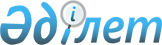 Мемлекеттік қызмет көрсету регламенттерін бекіту туралы
					
			Күшін жойған
			
			
		
					Қарағанды облысы Қаражал қаласы әкімдігінің 2013 жылғы 14 ақпандағы N 30 қаулысы. Қарағанды облысының Әділет департаментінде 2013 жылғы 15 наурызда N 2234 болып тіркелді. Күші жойылды - Қарағанды облысы Қаражал қаласы әкімдігінің 2014 жылғы 10 қазандағы N 128/1 қаулысымен      Ескерту. Күші жойылды - Қарағанды облысы Қаражал қаласы әкімдігінің 10.10.2014 N 128/1 қаулысымен.

      Қазақстан Республикасының 2001 жылғы 23 қаңтардағы "Қазақстан Республикасындағы жергілікті мемлекеттік басқару және өзін-өзі басқару туралы" Заңының 31 бабы 1 тармағын, Қазақстан Республикасының 2000 жылғы 27 қарашадағы "Әкімшілік рәсімдер туралы" Заңының 9-1 бабын, Қазақстан Республикасы Үкіметінің 2011 жылғы 7 сәуірдегі "Жергілікті атқарушы органдар көрсететін әлеуметтік қорғау саласындағы мемлекеттік қызметтердің стандарттарын бекіту туралы" N 394 қаулысын басшылыққа ала отырып және мемлекеттік қызметтерді сапалы көрсету мақсатында, Қаражал қаласының әкімдігі ҚАУЛЫ ЕТЕДІ:



      1. Қоса беріліп отырған мемлекеттік қызмет көрсету регламенттері бекітілсін:



      1) "Тұрғын үй көмегін тағайындау" мемлекеттік қызмет көрсету регламенті;



      2) "Жұмыссыз азаматтарға анықтама беру" мемлекеттік қызмет көрсету регламенті; 



      3) "Мүгедектерге кресло – арбаларды беру үшін оларға құжаттарды рәсімдеу" мемлекеттік қызмет көрсету регламенті; 



      4) "Қозғалуға қиындығы бар бірінші топтағы мүгедектерге жеке көмекшінің және есту бойынша мүгедектерге қолмен көрсететін тіл маманының қызметтерін ұсыну үшін мүгедектерге құжаттарды рәсімдеу" мемлекеттік қызмет көрсету регламенті; 



      5) "Мүгедектерге санаторий – курорттық емдеумен қамтамасыз ету үшін оларға құжаттарды рәсімдеу" мемлекеттік қызмет көрсету регламенті;



      6) "Жергілікті өкілді органдардың шешімдері бойынша мұқтаж азаматтардың жекелеген санаттарына әлеуметтік көмек тағайындау және төлеу" мемлекеттік қызмет көрсету регламенті;



      7) "Мемлекеттік бюджет қаражаты есебінен қызмет көрсететін мемлекеттік және мемлекеттік емес медициналық - әлеуметтік мекемелерде ұйымдарда әлеуметтік қызмет көрсетуге арналған құжаттарды рәсімдеу" мемлекеттік қызмет көрсету регламенті;



      8) "Жалғызілікті, жалғыз тұратын қарттарға, бөгде адамның күтіміне және жәрдеміне мұқтаж мүгедектерге және мүгедек балаларға үйде әлеуметтік қызмет көрсетуге құжаттарды рәсімдеу" мемлекеттік қызмет көрсету регламенті;



      9) "Адамдарға жұмыспен қамтуға жәрдемдесудің белсенді нысандарына қатысуға жолдама беру" мемлекеттік қызмет көрсету регламенті;



      10) "Мемлекеттік атаулы әлеуметтік көмек тағайындау" мемлекеттік қызмет көрсету регламенті;



      11) "Үйде оқитын және тәрбиеленетін мүгедек балаларды материалдық қамтамасыз ету үшін құжаттарды рәсімдеу" мемлекеттік қызмет көрсету регламенті;



      12) "Атаулы әлеуметтік көмек алушыларға өтініш берушінің (отбасының) тиесілігін растайтын анықтама беру" мемлекеттік қызмет көрсету регламенті;



      13) "18 жасқа дейінгі балалары бар отбасыларға мемлекеттік жәрдемақылар тағайындау" отбасының тиесілігін растайтын анықтама беру" мемлекеттік қызмет көрсету регламенті; 



      2. Осы қаулының орындалуын бақылау Қаражал қаласы әкімінің орынбасары А. Құрмансейітовке жүктелсін.



      3. Осы қаулы алғаш рет ресми жарияланғаннан күнінен бастап күнтізбелік он күн өткен соң қолданысқа еңгізіледі.      Қаражал қаласының әкімі                    Ғ. Әшімов

Қаражал қаласы әкімдігінің

2013 жылғы 14 ақпандағы

N 30 қаулысымен

бекітілген 

"Тұрғын үй көмегін тағайындау"

мемлекеттік қызмет көрсету регламенті 

1. Негізгі ұғымдар

      1. Осы "Тұрғын үй көмегін тағайындау" мемлекеттік қызмет көрсету регламентінде (бұдан әрі - Регламент) келесі негізгі ұғымдар пайдаланылады:

      1) құрылымдық-функционалдық бірліктер (бұдан әрі - ҚФБ) – бұл уәкілетті органдардың жауапты тұлғалары, мемлекеттік органдардың құрылымдық бөлімшелері, мемлекеттік органдар, ақпараттық жүйелер немесе олардың кіші жүйелері;

      2) мемлекеттiк қызмет жеке тұлғаларға: тұрғын үй көмегiн алуға құқығы бар, аталған жерде тұрақты тұратын аз қамтамасыз етiлген отбасыларға (азаматтарға) (бұдан әрi – мемлекеттiк қызмет алушы) көрсетiледi;

      3) тұрғын үй көмегін тағайындау және төлеу жөніндегі уәкілетті орган – "Қаражал қаласының жұмыспен қамту және әлеуметтік бағдарламалар бөлімі" мемлекеттік мекемесі (бұдан әрі - уәкілетті орган); 

      4) тұрғын үй көмегі – Қаражал қаласында тұрақты тұратын аз қамтылған отбасыларға (азаматтарға) тұрғын үйді (тұрғын ғимаратты) ұстауға, коммуналдық қызметтерді тұтынуға және телекоммуникация желісіне қосылған телефон үшін абоненттік төлемақының ұлғаюы бөлігінде байланыс қызметтеріне, жергілікті атқарушы орган жеке тұрғын үй қорынан жалға алу төлемақысы шығындарының сомаларын төлеу, жекешелендірілген үй-жайларда (пәтерлерде), жеке тұрғын үйде тұрып жатқандарға тәулік уақыты бойынша электр энергиясының шығынын саралап есепке алатын және бақылайтын, дәлдік сыныбы 1-ден төмен емес электр энергиясын бір фазалық есептеуіштің құнын төлеу бойынша жартылай орнын толтыру үшін, егер көрсетілген шығындардың сомасы нормалар шегінде, осы мақсаттарға жұмсалатын шығындардың отбасы бюджетіндегі мүмкіндік шегі деңгейінен асатын жағдайда мемлекеттен ұсынылатын жәрдемақы; 

      5) халыққа қызмет көрсету орталығы – Қазақстан Республикасы көлік және коммуникация министрлігінің мемлекеттік қызметтерді автоматтандыруды бақылау және халыққа қызмет көрсету орталықтарының қызметін үйлестіру комитетінің "Халыққа қызмет көрсету орталығы" шаруашылық жүргізу құқығындағы республикалық мемлекеттік кәсіпорынының Қарағанды облысы бойынша филиалының Қаражал қаласындағы бөлімі (бұдан әрі - орталық). 

2. Жалпы ережелер

      2. "Тұрғын үй көмегін тағайындау" мемлекеттік қызмет көрсету – тұрғын үйді (тұрғын ғимаратты) ұстауға, коммуналдық қызметтерді тұтынуға және телекоммуникация желісіне қосылған телефон үшін абоненттік төлемақының ұлғаюы бөлігінде байланыс қызметтеріне, жергілікті атқарушы орган жеке тұрғын үй қорынан жалға алу төлемақысы шығындарының сомаларын төлеу, жекешелендірілген үй-жайларда (пәтерлерде), жеке тұрғын үйде тұрып жатқандарға тәулік уақыты бойынша электр энергиясының шығынын саралап есепке алатын және бақылайтын, дәлдік сыныбы 1-ден төмен емес электр энергиясын бір фазалық есептеуіштің құнын төлеу бойынша жартылай орнын толтыру үшін, белгіленген әлеуметтік нормалар шегінде аз қамтылған отбасыларға (азаматтарға) ақшалай нысанда көмек көрсету мақсатында уәкілетті органмен жүзеге асырылатын әкімшілік рәсім.



      3. Мемлекеттік қызмет көрсетуді уәкілетті орган және халыққа қызмет көрсету орталығы ұсынады (баламалы негізде).



      4. Көрсетілетін мемлекеттік қызметтің нысаны: автоматтандырылмаған.



      5. Осы мемлекеттік қызмет Қазақстан Республикасының 1997 жылғы 16 сәуiрдегi "Тұрғын үй қатынастары туралы" Заңының 97-бабы 2-тармағының, Қазақстан Республикасы Үкіметінің 2009 жылғы 30 желтоқсандағы N 2314 қаулысымен бекітілген "Тұрғын үй көмегін көрсету ережесінің" 2-тарауының, Қазақстан Республикасы Үкіметінің 2010 жылғы 20 шілдедегі "Жеке және заңды тұлғаларға көрсетілетін мемлекеттік қызметтердің тізілімін бекіту туралы" N 745 қаулысының, Қазақстан Республикасы Үкіметінің 2011 жылғы 7 сәуірдегі "Жергілікті атқарушы органдар көрсететін әлеуметтік қорғау саласындағы мемлекеттік қызметтердің стандарттарын бекіту туралы" N 394 қаулысының және жергілікті өкілетті органның (мәслихаттың) шешімдерінің негізінде көрсетіледі.



      6. Уәкiлеттi органда және орталықта көрсетiлетiн мемлекеттiк қызметтiң нәтижесi тұрғын үй көмегiн тағайындау туралы қағаз жеткiзгiштегi хабарлама (бұдан әрі - хабарлама) не мемлекеттiк қызмет көрсетуден бас тарту туралы қағаз жеткiзгiштегi дәлелдi жауап болып табылады. 

3. Мемлекеттік қызмет көрсету тәртібіне қойылатын талаптар

      7. Мемлекеттік қызметті көрсетеді: 

      уәкілетті орган, мекенжайы: 100700, Қарағанды облысы, Қаражал қаласы, Сайдалы Сары Тоқа көшесі 1, "Қаражал қаласының жұмыспен қамту және әлеуметтік бағдарламалар бөлімі" мемлекеттік мекемесі, телефон: 8 (71032) 26284; факс: 8 (71032) 26527; электрондық пошта мекенжайы: karazhal_trud@mail.ru.

      Жұмыс кестесі: демалыс (сенбі, жексенбі) және мереке күндерінен басқа, сағат 13.00-ден 14.00-ге дейінгі түскі үзіліспен, күн сайын сағат 9.00-ден 18.00-ге дейін. 

      Орталық, мекенжайы: 100700, Қарағанды облысы, Қаражал қаласы, Ленин көшесі, 18, Қазақстан Республикасы Көлік және коммуникация министрлігінің Мемлекеттік қызметтерді автоматтандыруды бақылау және халыққа қызмет көрсету орталықтарының қызметін үйлестіру комитетінің "Халыққа қызмет көрсету орталығы" шаруашылық жүргізу құқығындағы республикалық мемлекеттік кәсіпорыны Қарағанды облысы бойынша филиалының Қаражал қаласындағы бөлімі, телефон: 8 (71032) 27021, электрондық поштаның мекенжайы: karazhalcon@mail.ru.

      Жұмыс кестесі: демалыс және мереке күндерiнен басқа, күн сайын, дүйсенбiден сенбiге дейiн, орталықтардың белгiленген жұмыс кестесiне сәйкес түскi үзiлiссiз сағат 9.00-ден 20.00-ге дейiн.

      Орталықта қабылдау тездетiп қызмет көрсетусiз, "электрондық" кезек тәртiбiмен жүзеге асырылады. 



      8. Мемлекеттік қызмет көрсету тәртібі жөніндегі толық ақпарат "Қаражал қаласының жұмыспен қамту және әлеуметтік бағдарламалар бөлімі" мемлекеттік мекемесінің http://www.karazhal.kz ғаламтор-ресурсында, уәкілетті органның және орталықтың ресми ақпарат көздерінде орналастырылады.



      9. Мемлекеттік қызмет көрсету мерзімдері:

      1) мемлекеттік қызметті көрсету мерзімдері мемлекеттік қызмет алушының осы Регламенттің 13-тармағында анықталған қажетті құжаттарды тапсырған сәттен бастап:

      уәкiлеттi органда – күнтiзбелiк он күн iшiнде;

      орталықта – күнтiзбелiк он күн iшiнде көрсетiледi (мемлекеттiк қызметке құжат (нәтиже) қабылдау және беру күнi мемлекеттiк қызмет көрсету мерзiмiне кiрмейдi);

      2) қажеттi құжаттарды тапсырған кезде кезекте күтудiң рұқсат берiлген ең көп уақыты – 20 минуттан аспайды;

      3) мемлекеттiк қызметтi алушы өтiнiш берген күнi сол жерде көрсетiлетiн мемлекеттiк қызметтi алушыға қызмет көрсетудiң рұқсат берiлген ең көп уақыты – 20 минуттан аспайды;

      4) қажеттi құжаттарды алған кезде кезекте күтудiң рұқсат берiлген ең көп уақыты – 20 минуттан аспайды.



      10. Орталықтың қызметкерi құжаттарын қабылдаудан бас тартқан кезде жетпей тұрған құжаттарды көрсете отырып, мемлекеттік қызмет алушыға қолхат бередi.

      Уәкiлеттi орган орталықтан түскен, осы Регламенттің 13-тармағында көрсетiлген құжаттарды ресiмдеуде қателер анықталған жағдайда құжаттардың пакетiн алғаннан кейiн 3 (үш) жұмыс күнi iшiнде (құжаттарды қабылдаған және берген күндер мемлекеттiк қызмет көрсету мерзiмiне кiрмейдi) оларды қайтарудың себебiн жазбаша негiздей отырып, орталыққа қайтарады.

      Құжаттар пакетiн алғаннан кейiн орталық 1 (бiр) жұмыс күнi iшiнде мемлекеттiк қызмет алушыны хабардар етедi және уәкiлеттi органның қайтару себебi туралы жазбаша негiздемесiн ұсынады.

      Уәкiлеттi органның лауазымды тұлғасы немесе орталықтың қызметкерi бас тартқан жағдайда мемлекеттiк қызмет алушыға 1 (бiр) жұмыс күнi iшiнде хабардар етедi және уәкiлеттi органның бас тартуы туралы жазбаша негiздеме бередi.

      Мемлекеттік қызмет көрсетуді тоқтата тұрудың негіздемелері жергілікті өкілетті органның (мәслихаттың) шешімдерімен айқындалады.



      11. Мемлекеттік қызмет алушы мемлекеттік қызметті алу үшін өтініш түскен сәттен бастап мемлекеттік қызмет нәтижелерін беру сәтіне дейінгі мемлекеттік қызмет көрсету кезеңдері:

      1) мемлекеттік қызмет алушы уәкілетті органға немесе орталыққа өтініш береді;

      2) орталық өтініш тіркеуді жүргізеді және уәкілетті органға береді;

      3) уәкілетті орган құжаттарды тіркейді, тұрғын үй көмегін тағайындау (тағайындаудан бас тарту) туралы шешімді қарайды және қабылдайды, тағайындау туралы хабарламаны не бас тарту туралы дәлелді жауапты ресімдейді. 

4. Мемлекеттік қызметті көрсету үдерісіндегі іс-әрекеттер (өзара іс-қимылдар) тәртібінің сипаттамасы

      12. Орталықта құжаттарды қабылдау "терезелер" арқылы жүзеге асырылады, оларда "терезелердің" мақсаты мен орындайтын функциялары туралы ақпарат орналасады, сондай-ақ осы Регламенттің 7-тармағында көрсетілген мекенжайлар бойынша орталық инспекторының тегі, аты, әкесінің аты және лауазымы көрсетіледі.

      Уәкілетті органның жауапты орындаушысының құжаттарды қабылдауы осы Регламенттің 7-тармағында көрсетілген мекенжайлар бойынша жүзеге асырылады.

      Барлық қажеттi құжаттарды тапсырғаннан кейiн мемлекеттiк қызмет алушыға:

      1) уәкiлеттi органда – мемлекеттiк қызметтi алушыны тiркеу және оның мемлекеттiк қызметтi алу күнi, құжаттарды қабылдаған жауапты адамның тегi мен аты-жөнi көрсетiлген талон;

      2) орталықта: өтiнiштiң нөмiрi мен қабылдаған күнi;

      сұралып отырған мемлекеттiк қызметтiң түрi;

      қоса берiлген құжаттардың саны мен атауы;

      құжаттарды беру күнi, уақыты және орыны;

      орталықтың құжаттарды ресiмдеуге өтiнiштi қабылдаған мемлекеттiк қызметтi алушының тегi, аты, әкесiнiң аты;

      мемлекеттiк қызмет алушының тегi, аты, әкесiнiң аты, уәкiлеттi өкiлдiң тегi, аты, әкесiнiң аты және олардың байланыс телефондары көрсетiлген тиiстi құжаттарды қабылдағаны туралы қолхат берiледi.



      13. Мемлекеттiк қызмет алу үшiн мемлекеттiк қызмет алушы мынадай құжаттарды тапсырады:

      1) уәкiлеттi органға:

      мемлекеттiк қызмет алушының – жеке тұлғаның жеке басын куәландыратын құжаттың көшiрмесi;

      тұрғын үйге құқық белгiлейтiн құжаттың көшiрмесi;

      азаматтарды тiркеу кiтабының көшiрмесi;

      отбасының табысын растайтын құжаттар. Тұрғын үй көмегiн алуға үмiткер отбасының (Қазақстан Республикасы азаматтарының) жиынтық табысы есептеу тәртiбiн тұрғын қатынастары саласындағы уәкiлеттi орган белгiлейдi;

      тұрғын үйдi (тұрған ғимаратты) күтiп-ұстауға арналған жарнаның мөлшерi туралы шот;

      коммуналдық қызметтердi тұтынуға арналған шот;

      телекоммуникация қызметтерi үшiн түбiртек-шот немесе байланыс қызметтерiн көрсетуге арналған шарттың көшiрмесi;

      жеке тұрғын үй қорынан жергiлiктi атқарушы орган жалдаған тұрғын үйдi пайдаланғаны үшiн жергiлiктi атқарушы орган берген жалдау ақысының мөлшерi туралы шот;

      2) орталыққа:

      отбасының табысын растайтын құжаттар. Тұрғын үй көмегiн алуға үмiткер отбасының (Қазақстан Республикасы азаматтарының) жиынтық табысы есептеу тәртiбiн тұрғын қатынастары саласындағы уәкiлеттi орган белгiлейдi; 

      тұрғын үйдi (тұрған ғимаратты) күтiп-ұстауға арналған жарнаның мөлшерi туралы шот;

      коммуналдық қызметтердi тұтынуға арналған шот;

      телекоммуникация қызметтерi үшiн түбiртек-шот немесе байланыс қызметтерiн көрсетуге арналған шарттың көшiрмесi;

      жеке тұрғын үй қорынан жергiлiктi атқарушы орган жалдаған тұрғын үйдi пайдаланғаны үшiн жергiлiктi атқарушы орган берген жалдау ақысының мөлшерi туралы шот;

      мемлекеттiк қызмет алушының – жеке тұлғаның жеке басын куәландыратын құжаттың көшiрмесi;

      тұрғын үйге құқық белгiлейтiн құжаттар; 

      азаматтарды тiркеу туралы мәлiметтер (мекенжай анықтамасы).

      Мемлекеттік қызметті алу үшін қажетті құжаттардың түпкілікті тізбесі жергілікті өкілетті органның (мәслихаттың) шешімімен айқындалады.



      14. Қазақстан Республикасының 1998 жылғы 2 шілдедегі "Сыбайлас жемқорлыққа қарсы күрес туралы" Заңының 12-бабы 1-тармағының 7) тармақшасымен, Қазақстан Республикасының 1999 жылғы 23 шілдедегі "Мемлекеттік қызмет туралы" Заңының 9-бабы 1-тармағының 10) тармақшасымен белгіленген, уәкілетті органмен көзделген мәліметтерді ұсыну тәртібін қоспаған жағдайда, мемлекеттік қызметті алушының ұсынған мәліметтері құпия болып табылады.



      15. Мемлекеттік қызмет көрсету үдерісіне келесі құрылымдық-функционалдық бірліктер (бұдан әрі – ҚФБ) қатысады:

      уәкілетті органның басшысы (1 ҚФБ);

      уәкілетті органның әлеуметтік жәрдемақылар тағайындау және төлеу секторының меңгерушісі (бұдан әрі – уәкілетті органның сектор меңгерушісі) (2 ҚФБ);

      уәкілетті органның әлеуметтік жәрдемақылар тағайындау және төлеу секторының маманы (бұдан әрі – уәкілетті органның сектор маманы) (3 ҚФБ).

      Баламалы мемлекеттік қызмет көрсету үдерісіне қатысады:

      уәкілетті органның басшысы (1 ҚФБ);

      уәкілетті органның әлеуметтік жәрдемақылар тағайындау және төлеу секторының меңгерушісі (бұдан әрі – уәкілетті органның сектор меңгерушісі) (2 ҚФБ);

      әлеуметтік жәрдемақылар төлеу және тағайындау секторының маманы (бұдан әрі – уәкілетті органның сектор маманы) (3 ҚФБ);

      орталықтың құжаттарды беру секторының инспекторы (4 ҚФБ);

      орталықтың жинақтау секторының инспекторы (5 ҚФБ);

      орталықтың инспекторы (6 ҚФБ).



      16. Әрбір әкімшілік іс-әрекетінің (ресімінің) орындалу мерзімі көрсетілген әрбір ҚФБ-нің әкімшілік іс-әрекеттерінің (рәсімдерінің) дәйектілігі және өзара іс-қимылының мәтіндік кестелік сипаттамасы осы Регламентке 1-қосымшада келтірілген.



      17. Мемлекеттік қызмет көрсету үдерісіндегі әкімшілік іс-әрекеттердің қисынды дәйектілігі мен ҚФБ арасындағы өзара байланысты көрсететін схемалар осы Регламентке 2-қосымшада келтірілген. 

5. Мемлекеттік қызметтерді көрсететін лауазымды тұлғалардың жауапкершілігі

      18. Лауазымды тұлғалар мемлекеттік қызметтерді көрсету барысындағы қабылдаған шешімдері мен іс-әрекеттері (әрекетсіздігі) үшін Қазақстан Республикасының қолданыстағы заңнамасымен көзделген тәртіпте жауапты болады.

"Тұрғын үй көмегін тағайындау"

мемлекеттік қызмет

көрсету регламентіне

1-қосымша

      1 Кесте. Құрылымдық-функционалдық бірліктер іс-әрекеттерінің сипаттамасы

      2-Кесте. Пайдалану нұсқалары. Негізгі үдеріс

      3-Кесте. Пайдалану нұсқалары. Баламалы үдеріс

"Тұрғын үй көмегін тағайындау"

мемлекеттік қызмет

көрсету регламентіне

2-қосымша 

Функционалдық өзара іс- қимылының схемалары

Мемлекеттік қызмет көрсетудің негізгі үдерісі. Негізгі үдеріс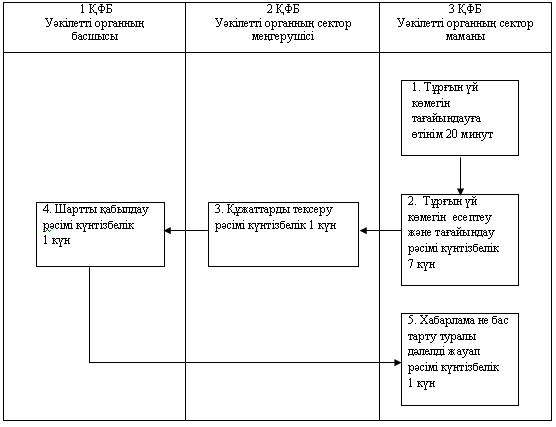  

Мемлекеттік қызмет көрсетудің негізгі үдерісі. Баламалы үдеріс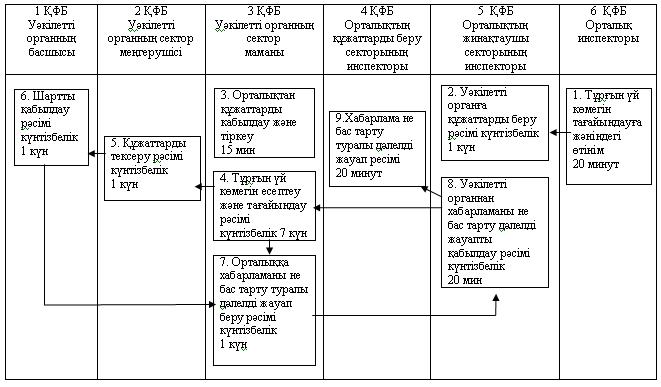 

Қаражал қаласы әкімдігінің

2013 жылғы 14 ақпандағы

N 30 қаулысымен

бекітілген 

"Жұмыссыз азаматтарға анықтама беру"

мемлекеттік қызмет көрсету регламенті 

1. Негізгі ұғымдар

      1. Осы "Жұмыссыз азаматтарға анықтама беру" мемлекеттік қызмет көрсету регламентінде (бұдан әрі - Регламент) келесі негізгі ұғымдар пайдаланылады:

      1) тұтынушы - жеке тұлға: Қазақстан Республикасында тұрақты тұратын шетелдіктер, азаматтығы жоқ адамдар, оралмандар, Қазақстан Республикасының азаматтары;

      2) уәкілетті орган - "Қаражал қаласының жұмыспен қамту және әлеуметтік бағдарламалар бөлімі" мемлекеттік мекемесі;

      3) халыққа қызмет көрсету орталығы – "Қазақстан Республикасы Көлік және коммуникация министрлігінің мемлекеттік қызметтерді автоматтандыруды бақылау және халыққа қызмет көрсету орталықтарының қызметін үйлестіру комитетінің "Халыққа қызмет көрсету орталығы" шаруашылық жүргізу құқығындағы республикалық мемлекеттік кәсіпорыны Қарағанды облысы бойынша филиалының Қаражал қаласындағы бөлімі" (бұдан әрі - орталық). 

2. Жалпы ережелер

      2. "Жұмыссыз азаматтарға анықтама беру" мемлекеттік қызметі - жұмыссыз ретінде мәртебесін растайтын анықтама беру мақсатында уәкілетті органдармен жүзеге асырылатын әкімшілік рәсімі.



      3. Мемлекеттік қызметті уәкілетті орган және орталық (балама негізде) ұсынады.



      4. Көрсетілетін мемлекеттік қызметтің нысаны: ішінара автоматтандырылған.



      5. Мемлекеттік қызмет көрсету Қазақстан Республикасының 2001 жылғы 23 қаңтардағы "Халықты жұмыспен қамту туралы" Заңының 8-бабы 1-тармағы 8) тармақшасының, "Жеке және заңды тұлғаларға көрсетілетін мемлекеттік қызметтердің тізілімін бекіту туралы" Қазақстан Республикасы Үкіметінің 2010 жылғы 20 шілдедегі N 745 қаулысының, "Жергілікті атқарушы органдар көрсетілетін әлеуметтік қорғау саласындағы мемлекеттік қызметтердің стандарттарын бекіту туралы" Қазақстан Республикасы Үкіметінің 2011 жылғы 7 сәуірдегі N 394 қаулысы негізінде көрсетіледі.



      6. Мемлекеттік қызмет көрсетудің нәтижесі тұтынушыға жұмыссыздар ретінде тіркеу туралы анықтама беру (бұдан әрі - анықтама) не қызмет ұсынудан бас тарту туралы дәлелді жауап болып табылады.



      7. Мемлекеттік қызмет ұсыну үдерісінде келесілер қосылған:

      1)уәкілетті орган – құжаттарды қарау, қабылдау, ұсынылған тұтынушылардың қызметі, тұтынушыға мемлекеттік қызмет көрсету (қызмет көрсетуден бас тарту) туралы шешім қабылдау және анықтама беру;

      2) халыққа қызмет көрсету орталығы – қызметті тұтынушымен ұсынылған құжаттарды қабылдау және анықтама беру. 

3. Мемлекеттік қызмет көрсетудің тәртібіне қойылатын талаптар

      8. Уәкілетті органның орналасқан жері, мекенжайы: 100700, Қарағанды облысы, Қаражал қаласы, Сайдалы Сары Тоқа көшесі 1, "Қаражал қаласының жұмыспен қамту және әлеуметтік бағдарламалар бөлімі" мемлекеттік мекемесі, телефон: 8 (71032) 26527, электронды поштаның мекен-жайы: karazhal_trud@mail.ru.

      Жұмыс кестесі: күнделікті сағат 9.00 ден 18.00-ге дейін, түскі үзіліс сағат 13.00-ден 14.00-ге дейін, демалыс күндерінен (сенбі, жексенбі) және мереке күндерінен басқа.

      Орталықтың орналасқан жері: 100700, Қарағанды облысы, Қаражал қаласы, Ленин көшесі 18 үй, телефон: 8 (71032) 26785, электронды поштаның мекен-жайы: karazhalсоn@mail.ru.

      Жұмыс кестесі: күнделікті сағат 9.00-ден 19.00-ге дейін үзіліссіз, сағат 13.00-ден сағат 14.00-ге дейінгі түскі үзіліспен, демалыс (сенбі, жексенбі) және мереке күндерінен басқа. 

      Қабылдау алдынала жазылмай және жеделдетiп қызмет көрсетусiз, "электронды" кезек тәртiбiмен жүзеге асырылады.



      9. Мемлекеттік қызмет көрсету тәртібі жөніндегі толық ақпарат уәкілетті органның стенділерінде, сондай-ақ уәкілетті органның интернет-ресурсында http://www.karazhal.kz орналастырылған.



      10. Мемлекеттік қызметтің көрсету мерзімдері:уәкілетті органға өтініш білдірген жағдайда:

      1) мемлекеттік қызмет көрсету мерзімдері қажетті құжаттарды тапсырған сәттен бастап 10 минуттан аспайды;

      2) тұтынушы өтініш берген күні сол жерде көрсетілетін мемлекеттік қызметті алуға дейін күтудің рұқсат берілген ең көп уақыты (тіркеу, талон алу кезінде, өтініш жасаған және электрондық сұрау берген сәттен бастап) – 10 минут;

      3) тұтынушы өтініш берген күні сол жерде көрсетілетін мемлекеттік қызметті тұтынушыға қызмет көрсетудің рұқсат берілген ең көп уақыты - 10 минут.

      Орталыққа барған кезде тұтынушы қажетті құжаттарды тапсырған сәттен бастап: үш жұмыс күні (құжаттарды қабылдау күні мен беру күні мемлекеттік қызметті көрсету мерзіміне кірмейді):

      қажетті құжаттарды тапсыру кезінде кезек күтудің рұқсат берілетін ең көп уақыты – 30 минут;

      тұтынушы өтініш берген күні сол жерде көрсетілетін мемлекеттік қызметті алуға дейін күтудің рұқсат берілген ең көп уақыты - 30 минут;

      тұтынушы өтініш берген күні сол жерде көрсетілетін мемлекеттік қызметті тұтынушыға қызмет көрсетудің рұқсат берілген ең көп уақыты - 30 минут.



      11. Жұмыссыздарға анықтама беруден бас тарту тұтынушы уәкілетті органда жұмыссыз ретінде тіркелмеген жағдайда жүргізіледі.

      Мемлекеттік қызмет беруді тоқтата тұру үшін негіздеме жоқ.



      12. Мемлекеттік қызмет көрсету кезеңдері мемлекеттік қызмет алу үшін тұтынушыдан өтініш алу сәтінен бастап және мемлекеттік қызметтің нәтижесін берген сәтіне дейін:

      1) тұтынушы орталыққа өтініш береді немесе уәкілетті органға өтініш береді;

      2) орталық өтінішті тіркеуді жүргізеді және уәкілетті органға береді;

      3) уәкілетті орган алынған құжаттарды тіркеуді жүргізеді, орталықтан немесе тұтынушыдан тікелей өтініш берілген кезде ұсынылған өтінішті қарайды, бас тарту туралы дәлелді жауапты дайындайды немесе анықтаманы ресімдейді, мемлекеттік қызмет көрсету нәтижесін орталыққа жолдайды немесе уәкілетті органға жүгінген жағдайда тұтынушыға береді;

      4) орталық тұтынушыға анықтама не бас тарту туралы дәлелді жауапты береді. 

3. Мемлекеттік қызметті көрсету үдерісіндегі іс-әрекеттер (өзара іс-қимылдар) тәртібінің сипаттамасы

      13. Мемлекеттік қызмет көрсетуге тұтынушыларға ақпарат алу және кіріс хат-хабарларды (соның ішінде электронды түрде) ресімдеу тәртібі:

      уәкілетті органда қажетті құжаттардың барлығы тапсырылғаннан кейін жұмыссыздарға анықтаманы беруді жүзеге асыратын уәкілетті органның қызметкері тұтынушының деректерін дербес есепке алу карточкасына (компьютерлік деректер базасы) енгізеді.



      14. Мемлекеттік қызметті алу үшін тұтынушылар келесідей құжаттарды ұсынады:

      1) жеке басын куәландыратын құжаттар:

      Қазақстан азаматтары – жеке куәлік (паспорт);

шетелдіктер және азаматтығы жоқ адамдар – шетелдіктің Қазақстан Республикасында тұруға ыхтиярхаты және азаматтығы жоқ адамның ішкі істер органдарында тіркелгені туралы белгісі бар куәлігі;

оралмандар – оралман куәлігі;

      2) мемлекеттік қызмет алу үшін барған орталық беретін толтырылған өтініш нысанын.



      15. Құрылымдық-функционалдық бірліктер (бұдан әрі ҚФБ) мемлекеттік қызмет көрсету үдерісіне қатысады:

      1) уәкілетті орган (ҚФБ 1);

      2) орталық (ҚФБ 2);



      16. Әрбір әкімшілік іс-әрекетінің (ресімінің) орындалу мерзімі көрсетілген әрбір ҚФБ-нің әкімшілік іс-әрекеттерінің (рәсімдерінің) дәйектілігі және өзара іс-қимылының мәтіндік кестелік сипаттамасы осы Регламентке 1, 2-қосымшаларда келтірілген.



      17. Мемлекеттік қызмет көрсету және ҚФБ үдерісіндегі қисынды дәйектілігі мен әкімшілік іс-әрекеттер арасындағы байланыс схемасы осы Регламентке 3-қосымшада келтірілген. 

4. Мемлекеттік қызмет көрсетудегі лауазымды тұлғалардың жауапкершілігі

      18. Лауазымды тұлғалар мемлекеттік қызмет көрсету барысындағы қабылдаған шешімдері мен іс-әрекеттері (әрекетсіздігі) үшін Қазақстан Республикасының қолданыстағы заңнамасымен көзделген тәртіпте жауапты болады.

"Жұмыссыз азаматтарға анықтама

беру" мемлекеттік қызмет

көрсету регламентіне

1-қосымша

      1-кесте. Құрылымдық-функционалдық бірліктердің (ҚФБ)

іс-әрекеттерінің сипаттамасы

"Жұмыссыз азаматтарға анықтама

беру" мемлекеттік қызмет

көрсету регламентіне

2-қосымша

      1-кесте. Құрылымдық-функционалдық бірліктердің (ҚФБ)

іс-әрекеттерінің сипаттамасы

"Жұмыссыз азаматтарға анықтама

беру" мемлекеттік қызмет

көрсету регламентіне

3-қосымша 

Өзара іс-қимыл жасау қызметтік схемасы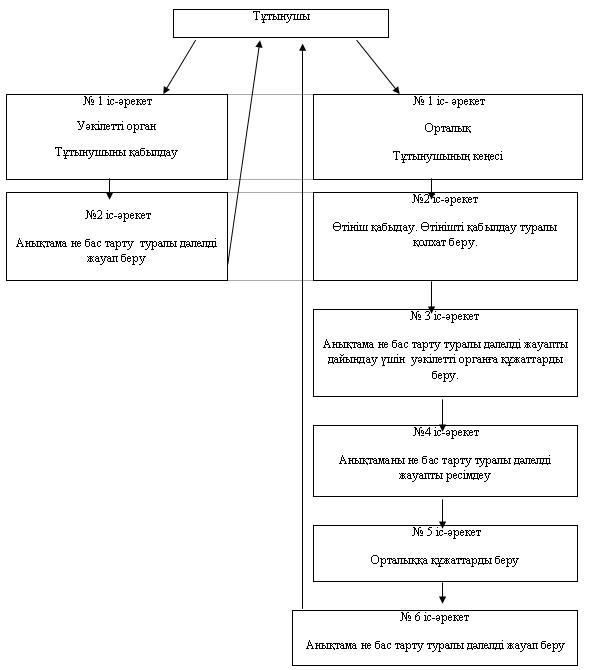 

Қаражал қаласы әкімдігінің

2013 жылғы 14 ақпандағы

N 30 қаулысымен

бекітілген 

"Мүгедектерге кресло-арбаларды беру үшін оларға құжаттарды ресімдеу" мемлекеттік қызмет көрсету регламенті 

1. Негізгі ұғымдар

      1. Осы "Мүгедектерге кресло-арбаларды беру үшін оларға құжаттарды ресімдеу" мемлекеттік қызмет көрсету регламентінде (бұдан әрі - Регламент) келесі негізгі ұғымдар пайдаланылады:

      1) құрылымдық-функционалдық бірліктер (бұдан әрі - ҚФБ) - бұл уәкілетті органдардың жауапты тұлғалары, мемлекеттік органдардың құрылымдық бөлімшелері, мемлекеттік органдар, ақпараттық жүйелер немесе оларға бағынысты жүйелер;

      2) мүгедектi оңалтудың жеке бағдарламасы - мүгедектi оңалтуды өткiзудiң нақты көлемдерiн, түрлерi мен мерзiмдерiн белгiлейтiн құжат;

      3) кресло-арба - мүгедектердiң белсендi және баяу жүріп-тұруы үшiн техникалық көмек түрі;

      4) тұтынушы - Қазақстан Республикасының азаматтары, мүгедек болып табылатын Қазақстан Республикасының аумағында тұрақты тұратын шетелдіктер мен азаматтығы жоқ адамдар; 

      5) уәкілетті орган – "Қаражал қаласының жұмыспен қамту және әлеуметтік бағдарламалар бөлімі" мемлекеттік мекемесі. 

2. Жалпы ережелер

      2. Мүгедектерге кресло-арбаларды беру үшін оларға құжаттарды ресімдеу - мүгедектердің белсендi және баяу жүрiп-тұруы үшiн техникалық көмектің арнаулы түрін алуға мүгедектердің құқықтарын іске асыруға бағытталған мемлекеттік қызмет көрсету.



      3. Мемлекеттік қызмет көрсетуді уәкілетті орган көрсетеді. 



      4. Көрсетілетін қызмет нысаны: автоматтандырылмаған. 



      5. Көрсетілген мемлекеттік қызмет Қазақстан Республикасының 2005 жылғы 13 сәуірдегі "Қазақстан Республикасында мүгедектерді әлеуметтік қорғау туралы" Заңының 22-бабы 1-тармағының, Қазақстан Республикасы Үкіметінің 2005 жылғы 20 шілдедегі N 754 қаулысымен бекітілген мүгедектердi арнаулы жүріп-тұру құралдарымен қамтамасыз ету Ережесiнің, Қазақстан Республикасы Үкіметінің 2010 жылғы 20 шілдедегі "Жеке және заңды тұлғаларға көрсетілетін мемлекеттік қызметтердің тізілімін бекіту туралы" N 745 қаулысының және Қазақстан Республикасы Үкіметінің 2011 жылғы 7 сәуірдегі "Жергілікті атқарушы органдар көрсететін әлеуметтік қорғау саласындағы мемлекеттік қызметтердің стандарттарын бекіту туралы" N 394 қаулысының негізінде көрсетіледі.



      6. Тұтынушы алатын мемлекеттік қызметтің нәтижесі кресло-арба беру үшін құжаттарды ресімдеу туралы хабарлама (бұдан әрі - хабарлама) не қызмет көрсетуден бас тарту туралы қағаз жеткізгіште дәлелді жауап болып табылады. 

3. Мемлекеттік қызмет көрсету тәртібіне қойылатын талаптар 

      7. Уәкілетті органның орналасқан жері: 100700, Қарағанды облысы, Қаражал қаласы, Сайдалы Сары Тоқа көшесі 1, "Қаражал қаласының жұмыспен қамту және әлеуметтік бағдарламалар бөлімі" мемлекеттік мекемесі, телефон: 8 (71032) 26527, электронды поштаның мекен-жайы: karazhal_trud@ mail.ru.

      Жұмыс кестесі: күн сайын сағат 9.00-ден бастап 18.00-ге дейін, түскі үзіліс сағат 13.00-ден бастап 14.00-ге дейін, демалыс күндері (сенбі, жексенбі) мен мереке күндерінен басқа. 

      Қабылдау алдын ала жазылусыз және жедел қызмет көрсетусіз кезек күту тәртібімен жүзеге асырылады.



      8. Мемлекеттік қызмет көрсету туралы және қажетті құжаттар туралы толық ақпарат http://www.karazhal.kz.интернет-ресурсында және уәкілетті органның ақпараттық стендісінде орналастырылады. 



      9. Мемлекеттік қызмет көрсету мерзімдері:

      1) тұтынушы осы Регламенттің 13-тармағында анықталған қажетті құжаттарды тапсырған сәттен бастап – он жұмыс күні ішінде;

      2) тұтынушы өтініш білдірген күнгі көрсетілетін орында мемлекеттік қызметті алғанға дейінгі күтудің рұқсат етілген ең ұзақ уақыты бір тұтынушыға қызмет көрсетуге 15 минуттан есептегенде кезектегі адамдардың санына байланысты болады;

      3) тұтынушы өтініш білдірген күнгі орнында мемлекеттік қызмет көрсетудің ең ұзақ рұқсат етілген уақыты – 15 минуттан аспайды.



      10. Мемлекеттік қызмет көрсетуден келесі негіздемелер бойынша бас тартылады:

      1) тұтынушының кресло-арбалармен қамтамасыз етілуіне қарсы медициналық көрсетілімдері болғанда;

      2) аталған мемлекеттік қызмет көрсетуге талап етілетін құжаттардың біреуі болмағанда, құжаттарды ресімделуде қате анықталған кезде;

      3) ұсынылған мәліметтер мен осы Регламенттің 13-тармағында анықталған құжаттардың жалғандығы;

      Мемлекеттік қызмет көрсетуді тоқтата тұру үшін негіздемелер жоқ. 



      11. Мемлекеттік қызметті көрсету үшін тұтынушыдан өтініш түскен сәттен бастап және мемлекеттік қызметтер нәтижелерін берген сәтке дейінгі мемлекеттік қызметті көрсету кезеңдері:

      1) тұтынушы уәкілетті органға өтініш береді;

      2) уәкілетті орган алынған өтінішті тіркейді, тұтынушыдан ұсынылған құжаттарды қарауды жүзеге асырады, хабарламаны не бас тарту туралы дәлелді жауапты ресімдейді.  

4. Мемлекеттік қызметті көрсету үдерісіндегі іс-әрекеттер (өзара іс-қимылдар) тәртібінің сипаттамасы

      12. Құжаттарды уәкілетті органда қабылдауды уәкілетті органның ардагерлермен, мүгедектермен және аз қамтамасыз етілген азаматтармен жұмыс секторының маманы жүзеге асырады. 

      Қажетті құжаттардың барлығын уәкілетті органға тапсырғаннан кейін тұтынушыға тіркелген және мемлекеттік қызмет көрсетуді тұтынушының алатын күні, құжаттарды қабылдап алған адамның тегі мен аты-жөні көрсетілген талон беріледі. 



      13. Қызметті алу үшін қажетті құжаттар тізбесі:

      1) жеке басын куәландыратын құжаттың деректемелері, (жеке сәйкестендіру нөмірі болғанда) көрсетілген белгіленген үлгідегі өтініш (осы Регламентке 1-қосымша);

      2) мүгедекті оңалтудың жеке бағдарламасы;

      3) жұмыс берушінің кінәсінен еңбек жарақаты немесе кәсіптік ауру салдарынан мүгедек болғандар үшін жұмыс беруші – жеке кәсіпкер қызметін тоқтатқан немесе заңды тұлға таратылған жағдайда – жазатайым оқиға туралы актінiң көшiрмесiн және жұмыс берушiнiң – жеке кәсіпкердің қызметiнiң тоқтатылуы немесе заңды тұлғаның таратылуы туралы құжат.

      Мүгедектің өзінің баруға мүмкіндігі болмаған жағдайда, нотариалды куәландыруды талап етпейтін сенімхат негізінде кресло-арба беруге өтініш жасауға басқа адамдарға уәкілеттік бере алады. 



      14. Мемлекеттік қызмет көрсету үдерісіне келесі құрылымдық-функционалдық бірліктер (бұдан әрі - ҚФБ) қатысады:

      1) уәкілетті органның басшысы (ҚФБ 1);

      2) уәкілетті органның ардагерлермен, мүгедектермен және аз қамтамасыз етілген азаматтармен жұмыс секторының меңгерушісі (бұдан әрі – уәкілетті орган секторының меңгерушісі) (ҚФБ 2);

      3) уәкілетті органның ардагерлермен, мүгедектермен және аз қамтамасыз етілген азаматтармен жұмыс секторының маманы (бұдан әрі – уәкілетті орган секторының маманы) (ҚФБ 3).



      15. Әрбір әкімшілік іс-әрекетінің (рәсімінің) орындалу мерзімі көрсетілген әрбір ҚФБ-нің әкімшілік іс-әрекеттерінің (рәсімдерінің) дәйектілігі және өзара іс-қимылының мәтіндік кестелік сипаттамасы осы Регламентке 2-қосымшада келтірілген.



      16. Мемлекеттік қызмет көрсету үдерісіндегі әкімшілік іс-әрекеттер мен ҚФБ қисынды дәйектілігі аралығындағы өзара байланысының схемасы осы Регламентке 3-қосымшада келтірілген. 

5. Мемлекеттік қызметтерді көрсететін лауазымды тұлғалардың жауапкершілігі

      17. Лауазымды тұлғалар мемлекеттік қызметтерді көрсету барысындағы қабылдаған шешімдері мен іс-әрекеттері (әрекетсіздігі) үшін Қазақстан Республикасының қолданыстағы заңнамасымен көзделген тәртіпте жауапты болады.

"Мүгедектерге кресло-арбаларды

беру үшін оларға құжаттарды

ресімдеу" мемлекеттік қызмет

көрсету регламентіне

1-қосымшауәкілетті органның басшысына

__________________________

кімнен ____________________

(тегі, аты, жөні)

___________________________

___________________________

(мекенжайда тұратын)

___________________________

жеке куәлік нөмірі

___________________________

Берген мекеменің атауы, күні

___________________________

____________________________

әлеуметтік жеке код нөмірі 

Ө т і н і ш      Сізден мені, (немесе __________________________________)_______

топ мүгедегі ______________________________ кресло-арбамен қамтамасыз

етуіңізді сұраймын.Өтінішке келесі құжаттарды тіркеймін: _______________________________

_____________________________________________________________________

_____________________________________________________________________Күні "____"____________ ____________ Қолы--------------------------------------------------------------------

                              ТалонАзамат (азаматша) ___________________________ өтініші қосымша ұсынған

құжаттарымен саны ____ дана "___"_____________ 20 __ жылы қабылданды

Тіркеу нөмірі N _____________________________---------------------------------------------------------------------

      (Құжаттарды қабылдаған тұлғаның тегі, аты, жөні, қолы)

"Мүгедектерге кресло-арбаларды

беру үшін оларға құжаттарды

ресімдеу" мемлекеттік қызмет

көрсету регламентіне

2-қосымша

      1-Кесте. Құрылымдық функционалдық бірліктер іс-әрекеттерінің сипаттамасы (ҚФБ)

"Мүгедектерге кресло-арбаларды

беру үшін оларға құжаттарды

ресімдеу" мемлекеттік қызмет

көрсету регламентіне

3-қосымша 

Функционалдық іс-қимыл схемасы.

Мемлекеттік қызмет көрсету үдерісі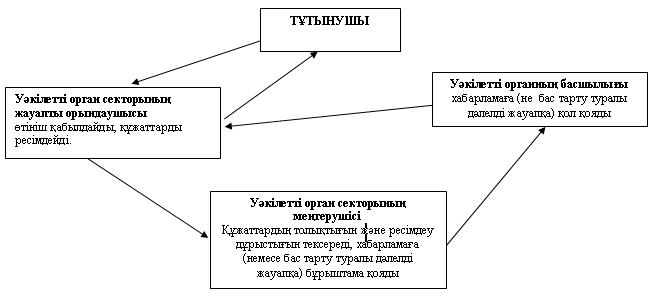 

Қаражал қаласы әкімдігінің

2013 жылғы 14 ақпандағы

N 30 қаулысымен

бекітілген 

"Қозғалуға қиындығы бар бірінші топтағы мүгедектерге жеке көмекшінің және есту бойынша мүгедектерге қолмен көрсететін тіл маманының қызметтерін ұсыну үшін мүгедектерге құжаттарды ресімдеу" мемлекеттік қызмет көрсету регламенті 

1. Негізгі ұғымдар

      1. Осы "Қозғалуға қиындығы бар бірінші топтағы мүгедектерге жеке көмекшінің және есту бойынша мүгедектерге қолмен көрсететін тіл маманының қызметтерін ұсыну үшін мүгедектерге құжаттарды ресімдеу" мемлекеттік қызмет көрсету регламентінде (бұдан әрі - Регламент) келесі негізгі ұғымдар пайдаланылады: 

      1) құрылымдық-функционалдық бірліктер (бұдан әрі - ҚФБ) - бұл уәкілетті органдардың жауапты тұлғалары, мемлекеттік органдардың құрылымдық бөлімшелері, мемлекеттік органдар, ақпараттық жүйелер немесе оларға бағынысты жүйелер; 

      2) мүгедектi оңалтудың жеке бағдарламасы - мүгедектi оңалтуды өткiзудiң нақты көлемдерiн, түрлерi мен мерзiмдерiн белгiлейтiн құжат; 

      3) тұтынушы - Қазақстан Республикасының азаматтары, Қазақстан Республикасының аумағында тұрақты тұратын шетелдіктер мен азаматтығы жоқ адамдар:

      жүрiп-тұруы қиын бiрiншi топтағы мүгедектер жеке көмекшiнiң әлеуметтік қызметін ұсынуға медициналық көрсетілімдердің негізінде;

      естімейтіндігі бойынша мүгедектер ымдау тiлi маманының әлеуметтік қызметін ұсынуға медициналық көрсетілімдердің негізінде;

      4) уәкілетті орган – "Қаражал қаласының жұмыспен қамту және әлеуметтік бағдарламалар бөлімі" мемлекеттік мекемесі. 

2. Жалпы ережелер

      2. Қозғалуға қиындығы бар бірінші топтағы мүгедектерге жеке көмекшінің және есту бойынша мүгедектерге қолмен көрсететін тіл маманының қызметтерін ұсыну үшін мүгедектерге құжаттарды ресімдеу - арнаулы әлеуметтік қызметтерді алуға мүгедектердің құқықтарын іске асыруға бағытталған мемлекеттік қызмет. 



      3. Мемлекеттік қызмет көрсетуді уәкілетті орган көрсетеді. 



      4. Мемлекеттік қызметтің нысаны: автоматтандырылмаған. 



      5. Мемлекеттік қызмет Қазақстан Республикасының 2005 жылғы 13 сәуірдегі "Қазақстан Республикасында мүгедектерді әлеуметтік қорғау туралы" Заңы 21-бабының 1-тармағының 4) тармақшасы, Қазақстан Республикасы Үкіметінің 2005 жылғы 20 шілдедегі N 754 "Мүгедектерді оңалтудың кейбір мәселелері туралы" қаулысымен бекітілген Жеке оңалту бағдарламасына сәйкес жүріп-тұруы қиын бірінші топтағы мүгедектер үшін жеке көмекшінің және естімейтіндігі бойынша мүгедектер үшін жылына отыз сағат ымдау тілі маманының әлеуметтік қызметтерін көрсету ережесінің, Қазақстан Республикасы Үкіметінің 2010 жылғы 20 шілдедегі N 745 "Жеке және заңды тұлғаларға көрсетілетін мемлекеттік қызметтердің тізілімін бекіту туралы" қаулысы және Қазақстан Республикасы Үкіметінің 2011 жылғы 7 сәуірдегі N 394 "Жергілікті атқарушы органдар көрсететін әлеуметтік қорғау саласындағы мемлекеттік қызметтердің стандарттарын бекіту туралы" қаулысы негізінде ұсынылады. 



      6. Тұтынушы алатын мемлекеттік қызметтің нәтижесі жүрiп-тұруы қиын бiрiншi топтағы мүгедектерге жеке көмекшiнiң қызметін және есту бойынша мүгедектерге ымдау тiлi маманының қызметін ұсыну үшін мүгедектерге құжаттар ресімдеу туралы хабарлама (бұдан әрі - хабарлама) не қағаз жеткізгіште қызмет көрсетуден бас тарту туралы дәлелді жауап болып табылады. 

3. Мемлекеттік қызмет көрсету тәртібіне қойылатын талаптар

      7. Уәкілетті органның орналасқан жері: 100700, Қарағанды облысы, Қаражал қаласы, Сайдалы Сары Тоқа көшесі 1, "Қаражал қаласының жұмыспен қамту және әлеуметтік бағдарламалар бөлімі" мемлекеттік мекемесі, телефон: 8 (71032) 26527, электронды поштаның мекен-жайы: karazhal_trud@ mail.ru. 

      Жұмыс кестесі: күн сайын сағат 9.00 бастап 18.00 дейін, түскі үзіліс сағат 13.00 бастап 14.00 дейін, демалыс күндері (сенбі, жексенбі) мен мереке күндерінен басқа. 

      Қабылдау алдын ала жазылусыз және жедел қызмет көрсетусіз кезек күту тәртібімен жүзеге асырылады.



      8. Мемлекеттік қызмет көрсету тәртібі туралы және қажетті құжаттар туралы толық ақпарат http://www.karazhal.kz. интернет-ресурсында және уәкілетті органның ақпараттық стендісінде орналастырылады.



      9. Мемлекеттік қызмет көрсету мерзімдері: 

      1) осы Регламенттің 13-тармағында анықталған қажетті құжаттарды тапсырған сәттен бастап – он жұмыс күні ішінде; 

      2) тұтынушы өтініш берген күні сол жерде көрсетілетін мемлекеттік қызметті алуға дейін күтудің рұқсат берілген ең көп уақыты бір тұтынушыға қызмет көрсетуге 15 минуттан есептегенде кезектегі адамдардың санына байланысты болады; 

      3) тұтынушы өтініш берген күні сол жерде көрсетілетін мемлекеттік қызмет көрсетудің рұқсат берілген ең көп уақыты 15 минуттан аспайды.



      10. Мемлекеттік қызмет көрсетуден келесі негіздемелер бойынша бас тартылады:

      1) тұтынушыда жүрiп-тұруы қиын бiрiншi топтағы мүгедектерге жеке көмекшiнiң қызметін және естімейтіндігі бойынша мүгедектерге ымдау тiлi маманының қызметін беруге қарсы медициналық көрсетілімдер болуы;

      2) аталған мемлекеттік қызметті көрсету үшін талап етілетін құжаттардың біреуі болмауы, құжаттарды ресімдеуде қателіктердің табылуы;

      3) ұсынылған мәліметтер мен осы Регламенттің 13-тармағында анықталған құжаттардың жалғандығы.

      Мемлекеттік қызмет көрсетуді тоқтата тұру үшін негіздемелер жоқ.



      11. Тұтынушыдан мемлекеттік қызметті көрсету үшін өтініш түскен сәттен бастап және мемлекеттік қызмет нәтижесін берген сәтке дейінгі мемлекеттік қызметті көрсету кезеңдері:

      1) тұтынушы уәкілетті органға өтініш береді;

      2) уәкілетті орган алынған өтінішті тіркейді, тұтынушыдан ұсынылған құжаттарды қарауды жүзеге асырады, тұтынушыға жеке көмекші, ымдау тілі маманының әлеуметтік қызметін ұсыну үшін құжаттар ресімделгені туралы не қызмет ұсынудан бас тарту туралы қағаз жеткізгіште дәлелді жауап жолдайды. 

4. Мемлекеттік қызметті көрсету барысындағы іс-әрекеттер

(іс-қимылдар) тәртібінің сипаттамасы

      12. Құжаттарды уәкілетті органда қабылдауды уәкілетті органның ардагерлермен, мүгедектермен және аз қамтамасыз етілген азаматтармен жұмыс секторының маманы жүзеге асырады.

      Қажетті құжаттардың барлығын уәкілетті органға тапсырғаннан кейін тұтынушыға тіркелген және тұтынушының мемлекеттік қызметті алатын күні, құжаттарды қабылдап алған адамның тегі мен аты-жөні көрсетілген талон беріледі. 



      13. Қызметті алу үшін қажетті құжаттар тізбесі: 

      1) жеке басын куәландыратын құжаттың деректемелері, (жеке сәйкестендіру нөмірі болғанда) көрсетілген белгіленген үлгідегі өтініш (осы Регламентке 1-қосымша); 

      2) мүгедектің жеке оңалту бағдарламасынан үзінді көшірмесі; 

      3) тұтынушының жеке басын куәландыратын құжаттың көшірмесі; 

      4) мүгедектігі туралы анықтама.

      Құжаттардың көшірмелері мен салыстырып тексеру үшін түпнұсқалары беріледі, кейін құжаттардың түпнұсқалары тұтынушыға қайтарылады.

      Өзі барып өтініш жасауға мүмкіндігі болмаған жағдайда, мүгедек нотариалды түрде куәландыруды талап етпейтін сенімхат негізінде жеке көмекшінің, қолмен көрсететін тіл маманының әлеуметтік қызметтерін ұсыну туралы өтініш жасауға басқа адамдарға уәкілдік бере алады. 



      14. Мемлекеттік қызмет көрсету үдерісінде келесі құрылымдық-функционалдық бірліктер (бұдан әрі - ҚФБ) қатысады:

      1) уәкілетті органның басшысы (ҚФБ 1); 

      2) уәкілетті органның ардагерлермен, мүгедектермен және аз қамтамасыз етілген азаматтармен жұмыс секторының меңгерушісі (бұдан әрі – уәкілетті орган секторының меңгерушісі) (ҚФБ 2); 

      3) уәкілетті органның ардагерлермен, мүгедектермен және аз қамтамасыз етілген азаматтармен жұмыс секторының маманы (бұдан әрі – уәкілетті орган секторының маманы) (ҚФБ 3). 



      15. Әрбір әкімшілік іс-әрекетінің (ресімінің) орындалу мерзімі көрсетілген әрбір ҚФБ-нің әкімшілік іс-әрекеттерінің (рәсімдерінің) дәйектілігі және өзара іс-қимылының мәтіндік кестелік сипаттамасы осы Регламентке 2-қосымшада көрсетілген. 



      16. Мемлекеттік қызмет көрсету үдерісіндегі әкімшілік іс-әрекеттер мен ҚФБ қисынды дәйектілігі аралығындағы өзара байланысын көрсететін схемасы осы Регламентке 3-қосымшада көрсетілген. 

5. Мемлекеттік қызметтерді көрсететін лауазымды тұлғалардың жауапкершілігі

      17. Мемлекеттік қызметтерді көрсететін лауазымды тұлғалар қабылдайтын шешімдері мен мемлекеттік қызметтерді көрсету барысындағы әрекеттері (әрекетсіздігі) үшін Қазақстан Республикасының қолданыстағы заңнамасымен көзделген тәртіпте жауапқа тартылады.

"Қозғалуға қиындығы бар

бірінші топтағы мүгедектерге

жеке көмекшінің және есту

бойынша мүгедектерге қолмен

көрсететін тіл маманының

қызметтерін ұсыну үшін

мүгедектерге құжаттарды

ресімдеу" мемлекеттік

қызмет көрсету регламентіне

1-қосымшауәкілетті органның басшысына

__________________________

кімнен ____________________

(тегі, аты, жөні)

__________________________

__________________________

(мекенжайда тұратын)

__________________________

жеке куәлік нөмірі

__________________________

берген мекеменің атауы, күні

__________________________

__________________________

әлеуметтік жеке код нөмірі 

Ө т і н і шСізден маған (немесе ___________________________)_______ топ мүгедегі

жеке көмекшінің (қолмен көрсететін тіл маманының) қызметтерін ұсынуды

өтінемін ____________________________________________

_____________________________________________________________________Өтінішке келесі құжаттарды тіркеймін: _______________________________

_____________________________________________________________________

_____________________________________________________________________Күні "____"____________ ____________ Қолы--------------------------------------------------------------------

                              ТалонАзамат (азаматша) ______________________ өтініші талон қоса тіркелген

құжаттарымен саны ____ дана "___"____________ 20 ___ жылы қабылданды

Тіркеу нөмірі N ____________---------------------------------------------------------------------

      (Құжаттарды қабылдаған тұлғаның тегі, аты, жөні, қолы)

"Қозғалуға қиындығы бар

бірінші топтағы мүгедектерге

жеке көмекшінің және есту

бойынша мүгедектерге қолмен

көрсететін тіл маманының

қызметтерін ұсыну үшін

мүгедектерге құжаттарды

ресімдеу" мемлекеттік

қызмет көрсету регламентіне

2-қосымша

      Кесте 1. Құрылымдық функционалдық бірліктер іс-әрекетерінің сипаттамасы (ҚФБ)

"Қозғалуға қиындығы бар

бірінші топтағы мүгедектерге

жеке көмекшінің және есту

бойынша мүгедектерге қолмен

көрсететін тіл маманының

қызметтерін ұсыну үшін

мүгедектерге құжаттарды

ресімдеу" мемлекеттік

қызмет көрсету регламентіне

3-қосымша 

Қызметтік өзара байланыс схемасы.

Мемлекеттік қызмет көрсету үдерісі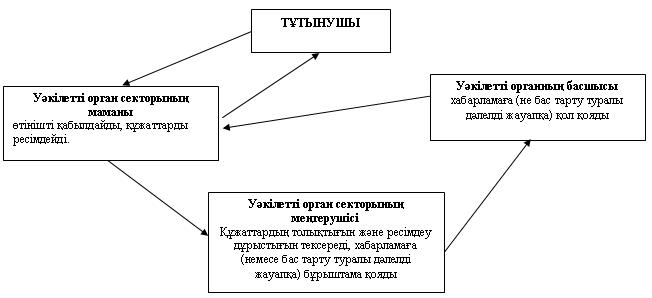 

Қаражал қаласы әкімдігінің

2013 жылғы 14 ақпандағы

N 30 қаулысымен бекітілген 

"Мүгедектерге санаторий-курорттық емдеумен қамтамасыз ету үшiн оларға құжаттарды ресiмдеу" мемлекеттік қызмет көрсету регламенті 

1. Негізгі ұғымдар

      1. Осы "Мүгедектерге санаторий-курорттық емдеумен қамтамасыз ету үшін оларға құжаттарды ресімдеу" мемлекеттік қызмет көрсету регламентінде (бұдан әрі - Регламент) келесі негізгі ұғымдар пайдаланылады:

      1) құрылымдық-функционалдық бірліктер (бұдан әрі - ҚФБ) - бұл уәкілетті органдардың жауапты тұлғалары, мемлекеттік органдардың құрылымдық бөлімшелері, мемлекеттік органдар, ақпараттық жүйелер немесе оларға бағынысты жүйелер;

      2) мүгедектi оңалтудың жеке бағдарламасы - мүгедектi оңалтуды өткiзудiң нақты көлемдерiн, түрлерi мен мерзiмдерiн белгiлейтiн құжат;

      3) санаторий-курорттық емделу - курортта, емделу-сауықтану орындарында, санаторий-курорттық ұйымдарда болу жағдайында, табиғи емделу факторларын қолдану негізінде профилактикалық, емделу және оңалту мақсатында іске асырылатын медициналық көмек; 

      4) тұтынушы - Қазақстан Республикасының азаматтары, мүгедек болып табылатын Қазақстан Республикасының аумағында тұрақты тұратын шетелдіктер мен азаматтығы жоқ адамдар; 

      5) уәкілетті орган – "Қаражал қаласының жұмыспен қамту және әлеуметтік бағдарламалар бөлімі" мемлекеттік мекемесі. 

2. Жалпы ережелер

      2. Мүгедектерге санаторий-курорттық емдеумен қамтамасыз ету үшін оларға құжаттарды ресімдеу – мүгедектердің медициналық оңалтудың арнаулы түрін алуға мүгедектердің құқықтарын іске асыруға бағытталған мемлекеттік қызмет көрсету.



      3. Мемлекеттік қызмет көрсетуді уәкілетті орган көрсетеді. 



      4. Көрсетілетін қызмет нысаны: автоматтандырылмаған. 



      5. Көрсетілген мемлекеттік қызмет Қазақстан Республикасының 2005 жылғы 13 сәуірдегі "Қазақстан Республикасында мүгедектерді әлеуметтік қорғау туралы" Заңының 20-бабы 3-тармағының, Қазақстан Республикасы Үкіметінің 2005 жылғы 20 шілдедегі N 754 қаулысымен бекітілген "Мүгедектерге және мүгедек балаларға санаторий-курорттық емделудi ұсыну Ережесiнің", Қазақстан Республикасы Үкіметінің 2010 жылғы 20 шілдедегі "Жеке және заңды тұлғаларға көрсетілетін мемлекеттік қызметтердің тізілімін бекіту туралы" N 745 қаулысы және Қазақстан Республикасы Үкіметінің 2011 жылғы 7 сәуірдегі "Жергілікті атқарушы органдар көрсететін әлеуметтік қорғау саласындағы мемлекеттік қызметтердің стандарттарын бекіту туралы" N 394 қаулысының негізінде ұсынылады.



      6. Тұтынушы алатын мемлекеттік қызметтің нәтижесі санаторийлік-курорттық емдеумен қамтамасыз ету үшін құжаттарды ресімдеу туралы хабарлама (бұдан әрі - хабарлама) не қызмет көрсетуден бас тарту туралы қағаз жеткізгіште дәлелді жауап болып табылады. 

3. Мемлекеттік қызмет көрсету тәртібіне қойылатын талаптар

      7. Уәкілетті органның орналасқан жері: 100700, Қарағанды облысы, Қаражал қаласы, Сайдалы Сары Тоқа көшесі 1, "Қаражал қаласының жұмыспен қамту және әлеуметтік бағдарламалар бөлімі" мемлекеттік мекемесі, телефон: 8 (71032) 26527, электронды поштаның мекен-жайы: karazhal_ trud@mail.ru. 

      Жұмыс кестесі: күн сайын сағат 9.00-ден бастап 18.00-ге дейін, түскі үзіліс сағат 13.00-ден бастап 14.00-ге дейін, демалыс күндері (сенбі, жексенбі) мен мереке күндерінен басқа. 

      Қабылдау алдын ала жазылусыз және жедел қызмет көрсетусіз кезек күту тәртібімен жүзеге асырылады.



      8. Мемлекеттік қызмет көрсету туралы және қажетті құжаттар туралы толық ақпарат http://www.karazhal.kz.интернет-ресурсында және уәкілетті органның ақпараттық стендісінде орналастырылады. 



      9. Мемлекеттік қызмет көрсету мерзімдері: 

      1) тұтынушы осы Регламенттің 13-тармағында анықталған қажетті құжаттарды тапсырған сәттен бастап – он жұмыс күні ішінде;

      2) тұтынушы өтініш білдірген күнгі көрсетілетін орында мемлекеттік қызметті алғанға дейінгі күтудің рұқсат етілген ең ұзақ уақыты бір тұтынушыға қызмет көрсетуге 15 минуттан есептегенде кезектегі адамдардың санына байланысты болады; 

      3) тұтынушы өтініш білдірген күнгі орнында мемлекеттік қызмет көрсетудің ең ұзақ рұқсат етілген уақыты – 15 минуттан аспайды. 



      10. Мемлекеттік қызмет көрсетуден келесі негіздемелер бойынша бас тартылады: 

      1) тұтынушының санаторийлік-курорттық емдеумен қамтамасыз етуге қарсы медициналық көрсетілімдері болғанда; 

      2) аталған мемлекеттік қызмет көрсетуге талап етілетін құжаттардың біреуі болмағанда, құжаттарды ресімделуде қате анықталған кезде; 

      3) ұсынылған мәліметтер мен осы Регламенттің 13-тармағында анықталған құжаттардың жалғандығы; 

      Мемлекеттік қызмет көрсетуді тоқтата тұру үшін негіздемелер жоқ.



      11. Мемлекеттік қызметті көрсету үшін тұтынушыдан өтініш түскен сәттен бастап және мемлекеттік қызметтер нәтижелерін берген сәтке дейінгі мемлекеттік қызметті көрсету кезеңдері: 

      1) тұтынушы уәкілетті органға өтініш береді; 

      2) уәкілетті орган өтініш тіркеуді, жүргізеді, тұтынушыдан ұсынылған құжаттарды қарауды жүзеге асырады. 

      3) ресімделгені туралы хабарлама не бас тарту туралы қағаз жеткізгіште жауап дайындау. 

4. Мемлекеттік қызметті көрсету үдерісіндегі іс-әрекеттер (өзара іс-қимылдар) тәртібінің сипаттамасы

      12. Құжаттарды уәкілетті органда қабылдауды уәкілетті органның ардагерлермен, мүгедектермен және аз қамтамасыз етілген азаматтармен жұмыс секторының маманы жүзеге асырады. 

      Қажетті құжаттардың барлығын уәкілетті органға тапсырғаннан кейін тұтынушыға тіркелген және мемлекеттік қызмет көрсетуді тұтынушының алатын күні, құжаттарды қабылдап алған адамның тегі мен аты-жөні көрсетілген талон беріледі. 



      13. Қызметті алу үшін қажетті құжаттар тізбесі: 

      1) жеке басын куәландыратын құжаттың деректемелері, (жеке сәйкестендіру нөмірі болғанда) көрсетілген белгіленген үлгідегі өтініш (осы Регламентке 1-қосымша);

      2) тұтынушының жеке басын куәландыратын құжаттың көшірмесін;

      3) мүгедек балалар үшін – баланың туу туралы куәлігінің көшірмесін және оның заңды өкілінің жеке басын куәландыратын құжаттың көшірмесін;

      4) денсаулық сақтау ұйымы берген санаторлық-курорттық картасының көшірмесін;

      5) тұрғылықты тұратын жері бойынша тіркелгенін растайтын құжатты (мекенжай анықтамасын не селолық және/немесе ауылдық әкімдердің анықтамасын);

      6) мүгедектігі туралы анықтамадан үзінді көшірме және мүгедекті оңалтудың жеке бағдарламасынан үзінді көшірме;

      7) мүгедектің жазбаша келісімімен басқа адам өтініш беретін кезде – оның жеке басын растайтын құжаттың көшірмесі.

      Құжаттардың көшірмелері мен салыстырып тексеру үшін түпнұсқалары беріледі, кейін құжаттардың түпнұсқалары тұтынушыға қайтарылады.



      14. Мемлекеттік қызмет көрсету үдерісіне келесі құрылымдық-функционалдық бірліктер (бұдан әрі - ҚФБ) қатысады:

      1) уәкілетті органның басшысы (ҚФБ 1); 

      2) уәкілетті органның ардагерлермен, мүгедектермен және аз қамтамасыз етілген азаматтармен жұмыс секторының меңгерушісі (бұдан әрі – уәкілетті орган секторының меңгерушісі) (ҚФБ 2); 

      3) уәкілетті органның ардагерлермен, мүгедектермен және аз қамтамасыз етілген азаматтармен жұмыс секторының маманы (бұдан әрі – уәкілетті орган секторының маманы) (ҚФБ 3).



      15. Әрбір әкімшілік іс-әрекетінің (ресімінің) орындалу мерзімі көрсетілген әрбір ҚФБ-нің әкімшілік іс-әрекеттерінің (рәсімдерінің) дәйектілігі және өзара іс-қимылының мәтіндік кестелік сипаттамасы осы Регламентке 2-қосымшада келтірілген. 



      16. Мемлекеттік қызмет көрсету үдерісіндегі әкімшілік іс-әрекеттер мен ҚФБ қисынды дәйектілігі аралығындағы өзара байланысының схемасы осы Регламентке 3-қосымшада келтірілген.  

5. Мемлекеттік қызметтерді көрсететін лауазымды тұлғалардың жауапкершілігі

      17. Лауазымды тұлғалар мемлекеттік қызметтерді көрсету барысындағы қабылдаған шешімдері мен іс-әрекеттері (әрекетсіздігі) үшін Қазақстан Республикасының қолданыстағы заңнамасымен көзделген тәртіпте жауапты болады.

"Мүгедектерге санаторий-курорттық

емдеумен қамтамасыз

ету үшін оларға құжаттарды

ресімдеу" мемлекеттік қызмет

көрсету регламентіне

1-қосымшауәкілетті органның басшысына

__________________________

кімнен ____________________

(тегі, аты, жөні)

____________________________

____________________________

(мекенжайда тұратын)

___________________________

жеке куәлік нөмірі

___________________________

Берген мекеменің атауы, күні

___________________________

___________________________

әлеуметтік жеке код нөмірі 

Ө т і н і ш      Сізден мені, (немесе _______________________________)______ топ

мүгедегі ___________________ ____________________ санаторий-курорттық

емдеумен қамтамасыз етуіңізді сұраймын.Өтінішке келесі құжаттарды тіркеймін: _______________________________

_____________________________________________________________________

_____________________________________________________________________Күні "____"____________ ____________ Қолы--------------------------------------------------------------------

                              ТалонАзамат (азаматша) ___________________________ өтініші қосымша ұсынған

құжаттарымен саны ____ дана "___"_____________ 20 __ жылы қабылданды

Тіркеу нөмірі N _________________________________---------------------------------------------------------------------

      (Құжаттарды қабылдаған тұлғаның тегі, аты, жөні., қолы)

"Мүгедектерге санаторий-курорттық

емдеумен қамтамасыз

ету үшін оларға құжаттарды

ресімдеу" мемлекеттік қызмет

көрсету регламентіне

2-қосымша       

1-Кесте. Құрылымдық функционалдық бірліктер іс-әрекеттерінің сипаттамасы (ҚФБ)

"Мүгедектерге санаторий-курорттық

емдеумен қамтамасыз

ету үшін оларға құжаттарды

ресімдеу" мемлекеттік қызмет

көрсету регламентіне

3-қосымша 

Функционалдық іс-қимыл схемасы.

Мемлекеттік қызмет көрсету үдерісі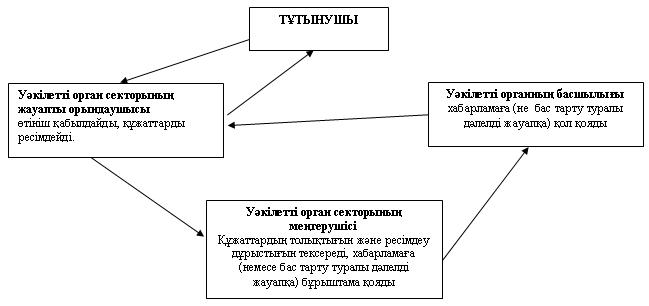 

Қаражал қаласы әкімдігінің

2013 жылғы 14 ақпандағы

N 30 қаулысымен

бекітілген 

"Жергілікті өкілді органдардың шешімдері

бойынша мұқтаж азаматтардың жекелеген санаттарына

әлеуметтiк көмек тағайындау және төлеу"

мемлекеттік қызмет көрсету регламенті 

1. Негізгі ұғымдар

      1. Осы " Жергілікті өкілді органдардың шешімдері бойынша мұқтаж азаматтардың жекелеген санаттарына әлеуметтiк көмек тағайындау және төлеу" мемлекеттік қызмет көрсету регламентінде (бұдан әрі - Регламент) келесі негізгі ұғымдар пайдаланылады:

      1) құрылымдық-функционалдық бірліктер (бұдан әрі - ҚФБ) - бұл уәкілетті органдардың жауапты тұлғалары, мемлекеттік органдардың құрылымдық бөлімшелері, мемлекеттік органдар, ақпараттық жүйелер немесе оларға бағынысты жүйелер;

      2) жергiлiктi өкiлдi органдардың шешiмдерi бойынша мұқтаж азаматтардың жекелеген санаттарына әлеуметтiк көмек (бұдан әрі - әлеуметтік көмек) - аз қамтылғандарға және әлеуметтік әлжуаз топтарына, зейнеткерлерге және мүгедектерге, Ұлы Отан соғысының қатысушыларына және мүгедектеріне, сондай-ақ Ұлы Отан Соғысының қатысушылары және мүгедектеріне теңестірілген тұлғаларға ақшалай нысанда төленетін материалдық көмек;

      3) жергілікті өкiлдi органдардың шешімдері бойынша мұқтаж азаматтардың жекелеген санаттарына әлеуметтік көмекті тағайындау және төлеу бойынша уәкілетті орган – "Қаражал қаласының жұмыспен қамту және әлеуметтік бағдарламалар бөлімі" мемлекеттік мекемесі (бұдан әрі - уәкілетті орган);

      4) тұтынушы – Қаражал қаласының аумағында тұрақты тұратын жеке тұлғалар: жергілікті өкілетті органдардың шешімі бойынша анықталған мұқтаж азаматтардың жекелеген санаттары. 

2. Жалпы ережелер

      2. Жергілікті өкілетті органдардың шешімдері бойынша мұқтаж азаматтардың жекелеген санаттарына әлеуметтік көмек тағайындау және төлеу - жергілікті уәкілетті органдардың шешімдері бойынша зейнеткерлер мен мүгедектерге, аз қамтылғандарға және халықтың әлеуметтік әлжуаз топтарына, Ұлы Отан соғысының қатысушылары мен мүгедектеріне, сондай-ақ Ұлы Отан Соғысының қатысушылары және мүгедектеріне теңестірілген тұлғаларға ұсынылатын, бюджеттік қаражаттар есебінен материалдық көмек алуға азаматтардың құқықтарын іске асыруға бағытталған мемлекеттік қызмет көрсету.



      3. Мемлекеттік қызмет көрсетуді уәкілетті орган көрсетеді.



      4. Көрсетілетін қызмет нысаны: автоматтандырылмаған.



      5. Осы мемлекеттік қызмет Қазақстан Республикасының 2001 жылғы 23 қаңтардағы "Қазақстан Республикасындағы жергілікті мемлекеттік басқару және өзін-өзі басқару туралы" Заңының 6-бабы 1-тармағы 1) тармақшасына, Қазақстан Республикасы Үкіметінің 2010 жылғы 20 шілдедегі "Жеке және заңды тұлғаларға көрсетілетін мемлекеттік қызметтердің тізілімін бекіту туралы" N 745 қаулысына, Қазақстан Республикасы Үкіметінің 2011 жылғы 7 сәуірдегі "Жергілікті атқарушы органдар көрсетілетін әлеуметтік қорғау саласындағы мемлекеттік қызметтердің стандарттарын бекіту туралы" N 394 қаулысына және жергілікті өкілетті органның (мәслихаттың) шешімдеріне сәйкес көрсетіледі.



      6. Көрсетілетін мемлекеттік қызмет нәтижесі әлеуметтік көмек тағайындау туралы хабарлама (бұдан әрі - хабарлама) не мемлекеттік қызмет көрсетуден бас тарту туралы қағаз жеткізгіштегі дәлелді жауап болып табылады. 

3. Мемлекеттік қызмет көрсету тәртібіне қойылатын талаптар

      7. Уәкілетті органның орналасқан жері: 100700, Қарағанды облысы, Қаражал қаласы, Сайдалы Сары Тоқа көшесі 1, "Қаражал қаласының жұмыспен қамту және әлеуметтік бағдарламалар бөлімі" мемлекеттік мекемесі, телефон: 8 (71032) 26527, электронды поштаның мекен-жайы: karazhal_trud@mail.ru.

      Жұмыс кестесі: күн сайын сағат 9.00-ден бастап 18.00-ге дейін, түскі үзіліс сағат 13.00-ден бастап 14.00-ге дейін, демалыс күндері (сенбі, жексенбі) мен мереке күндерінен басқа.

      Қабылдау алдын ала жазылусыз және жедел қызмет көрсетусіз кезек күту тәртібімен жүзеге асырылады.



      8. Мемлекеттік қызмет көрсету туралы және қажетті құжаттар туралы толық ақпарат http://www.karazhal.kz. интернет-ресурсында және уәкілетті органның ақпараттық стендісінде орналастырылады.



      9. Мемлекеттік қызмет көрсету мерзімдері:

      1) тұтынушы осы Регламенттің 13-тармағында анықталған қажетті құжаттарды тапсырған сәттен бастап – күнтізбелік он бес күн ішінде;

      2) тұтынушы өтініш берген күні сол жерде көрсетілетін мемлекеттік қызметті алуға дейін күтудің жол берілетін ең көп уақыты (талон алғанға дейін) - 30 минуттан аспайды;

      3) тұтынушы өтініш білдірген күнгі орнында мемлекеттік қызмет көрсетудің ең ұзақ рұқсат етілген уақыты – 15 минуттан аспайды.



      10. Тұтынушының құжаттарды тапсыру кезінде толық емес және (немесе) жалған мәліметтер ұсынуы мемлекеттік қызмет көрсетуден бас тарту (тоқтата тұру) үшін негіз болып табылады.



      11. Мемлекеттік қызметті көрсету үшін тұтынушыдан өтініш түскен сәттен бастап және мемлекеттік қызметтер нәтижелерін берген сәтке дейінгі мемлекеттік қызметті көрсету кезеңдері: 

      1) тұтынушы уәкілетті органға өтініш береді;

      2) уәкілетті орган алынған өтінішті тіркейді, тұтынушыдан ұсынылған құжаттарды қарауды жүзеге асырады, хабарламаны не бас тарту туралы дәлелді жауапты ресімдейді. 

4. Мемлекеттік қызметті көрсету үдерісіндегі іс-әрекеттер (өзара іс-қимылдар) тәртібінің сипаттамасы

      12. Құжаттарды уәкілетті органда қабылдауды уәкілетті органның ардагерлермен, мүгедектермен және аз қамтамасыз етілген азаматтармен жұмыс секторының маманы жүзеге асырады.

      Қажетті құжаттардың барлығын уәкілетті органға тапсырғаннан кейін тұтынушыға тіркелген және мемлекеттік қызмет көрсетуді тұтынушының алатын күні, құжаттарды қабылдап алған адамның тегі мен аты-жөні көрсетілген талон беріледі. 



      13. Тұтынушы мемлекеттік қызметті алу үшін осы Регламентке 3-қосымшада келтірілген нысан бойынша жазбаша өтініш және жергілікті өкілді органның (мәслихаттың) шешімдерімен анықталған құжаттардың түпкілікті тізбесін ұсынады.



      14. Қазақстан Республикасының 1998 жылғы 2 шілдедегі "Сыбайлас жемқорлыққа қарсы күрес туралы" Заңының 12-бабы 1-тармағы 7) тармақшасымен, Қазақстан Республикасының 1999 жылғы 23 шілдедегі "Мемлекеттік қызмет туралы" Заңының 9-бабы 1-тармағы 10) тармақшасымен анықталған, уәкілетті органмен көзделген мәліметтерді ұсыну тәртібін қоспағанда, мемлекеттік қызмет көрсетуді тұтынушының ұсынған мәліметтері құпия болып табылады.



      15. Мемлекеттік қызмет көрсету үдерісіне келесі құрылымдық-функционалдық бірліктер (бұдан әрі - ҚФБ) қатысады:

      1) уәкілетті органның басшысы (ҚФБ 1); 

      2) уәкілетті органның ардагерлермен, мүгедектермен және аз қамтамасыз етілген азаматтармен жұмыс секторының меңгерушісі (бұдан әрі – уәкілетті орган секторының меңгерушісі) (ҚФБ 2);

      3) уәкілетті органның ардагерлермен, мүгедектермен және аз қамтамасыз етілген азаматтармен жұмыс секторының маманы (бұдан әрі – уәкілетті орган секторының маманы) (ҚФБ 3). 



      16. Әрбір әкімшілік іс-әрекетінің (ресімінің) орындалу мерзімі көрсетілген әрбір ҚФБ-нің әкімшілік іс-әрекеттерінің (рәсімдерінің) дәйектілігі және өзара іс-қимылының мәтіндік кестелік сипаттамасы осы Регламентке 2-қосымшада келтірілген.



      17. Мемлекеттік қызмет көрсету үдерісіндегі әкімшілік іс-әрекеттер мен ҚФБ қисынды дәйектілігі аралығындағы өзара байланысының схемасы осы Регламентке 3-қосымшада келтірілген. 

5. Мемлекеттік қызметтерді көрсететін лауазымды тұлғалардың жауапкершілігі

      18. Лауазымды тұлғалар мемлекеттік қызметтерді көрсету барысындағы қабылдаған шешімдері мен іс-әрекеттері (әрекетсіздігі) үшін Қазақстан Республикасының қолданыстағы заңнамасымен көзделген тәртіпте жауапты болады. 

"Жергілікті өкілді

органдардың шешімдері

бойынша мұқтаж азаматтардың

жекелеген санаттарына

әлеуметтік көмек тағайындау

және төлеу" мемлекеттік қызмет

көрсету регламентіне

1-қосымшаУәкілетті органның басшысына

__________________________

кімнен____________________

(тегі, аты, жөні)

______________________

___________________________

(мекенжайда тұратын)

___________________________

жеке куәлік нөмірі

___________________________

Берген мекеменің атауы, күні

__________________________

__________________________

әлеуметтік жеке код нөмірі 

Ө т і н і шСізден мені, 20 ____ жылдың ________________________________ бастап___________________________________________________________ әлеуметтік көмек тағайындауыңызды сұраймын. Өтінішке келесі құжаттарды тіркеймін:______________________________________________________

_____________________________________________________________________

_____________________________________________________________________Күні "____"____________ ____________ Қолы--------------------------------------------------------------------

                              ТалонАзамат (азаматша) _____________________өтініші қосымша ұсынған құжаттарымен саны ____ дана"_____"___________________________20__________ жылы қабылданды Тіркеу нөмірі N ___________________________________________________________________________________________________

      (Құжаттарды қабылдаған тұлғаның тегі, аты, жөні., қолы)

"Жергілікті өкілді

органдардың шешімдері

бойынша мұқтаж азаматтардың

жекелеген санаттарына

әлеуметтік көмек тағайындау

және төлеу" мемлекеттік қызмет

көрсету регламентіне

2-қосымша

      1-Кесте. Құрылымдық функционалдық бірліктер іс-әрекеттерінің сипаттамасы (ҚФБ)

      2-кесте. Қолдану нұсқалары. Негізгі үдеріс

"Жергілікті өкілді

органдардың шешімдері

бойынша мұқтаж азаматтардың

жекелеген санаттарына

әлеуметтік көмек тағайындау

және төлеу" мемлекеттік қызмет

көрсету регламентіне

3-қосымша 

Функционалдық іс-қимыл схемасы. Мемлекеттік қызмет көрсету үдерісі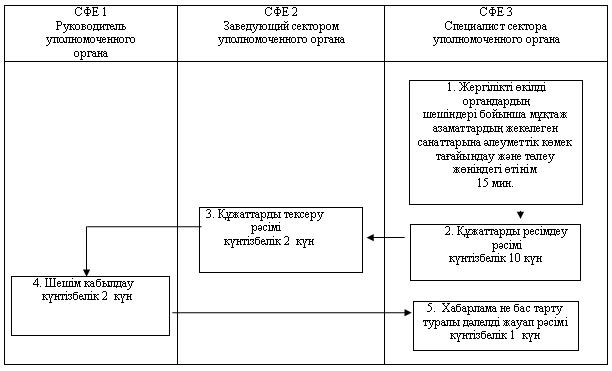 

Қаражал қаласы әкімдігінің

2013 жылғы 14 ақпандағы

N 30 қаулысымен бекітілген 

"Мемлекеттік бюджет қаражаты есебінен көрсететін мемлекеттік және мемлекеттік емес медициналық-әлеуметтік мекемелерде (ұйымдарда) әлеуметтік қызмет көрсетуге арналған құжаттарды рәсімдеу" мемлекеттік қызмет көрсету регламенті 

1. Негізгі түсініктер

      1. "Мемлекеттік бюджет қаражаты есебінен қызмет көрсететін мемлекеттік және мемлекеттік емес медициналық-әлеуметтік мекемелерде (ұйымдарда) әлеуметтік қызмет көрсетуге арналған құжаттарды рәсімдеу" (әрі қарай – регламент) осы мемлекеттік қызмет көрсету регламетінде келесі терминдер мен қысқартулар колданылады: 

      1) тұтынушы – медициналық мекемелердің қорытындысы және оңалтудың жеке бағдарламасына сәйкес әлеуметтік қызмет көрсетуге және бөгде адамның күтіміне мұқтаж Қазақстан Республикасының аумақтарында тұрақты тұратын Қазақстан Республикасының азаматы, оралмандар, шетелдіктер және азаматтығы жоқ тұлғалар;

      психоневрологиялық аурулармен ауыратын он сегіз жастан жоғары мүгедектер;

      тірек-қимыл аппараты бұзылған немесе психоневрологиялық аурулары бар мүгедек-балалар;

      бірінші және екінші топтағы жалғыз басты мүгедектер мен қарттар;

      2) медициналық-әлеуметтік мекеме (ұйым) (әрі қарай – МӘМ) – медициналық қызметке және күтімге мұқтаж қарттарға, мүгедектерге, оның ішінде психоневрологиялық аурулар ішіндегі мүгедектерге, мүгедек-балаларға интернат-үйі, тұрақты немесе уақытша тұруға арналған стационар немесе күндізгі болу жағдайында басқа ұйым немесе аумақтық әлеуметтік қызмет көрсету орталығы,; 

      3) "бір терезе" қағидаты - өтінушілердің мемлекеттік қызмет алуға құқығын дәлелдейтін, анықтама және құжаттарды ұсыну және әртүрлі инстанциялардың жинақтау үдерісіндегі өтінушілердің ең жоғары мүмкіндік шектеуі немесе алып тастауы қарастырылған, мемлекеттік қызмет ұсыну;

      4) халыққа қызмет көрсету орталығы - рәсімделген құжаттарды беру және өтініштерді қабылдау "бір терезе" қағидаттары бойынша мемлекеттік қызмет көрсету қызметтің негізгі мәні болып табылатын, мемлекеттік мекеме;

      5) құрылымдық-функционалдық бірліктер – олар, ақпараттық жүйелер немесе олардың жүйелілігі, мүдделі ұйымның жауапты тұлғалары (әрі қарай – ҚФБ). 

2. Жалпы ережелер

      2. Мемлекеттік қызмет нормативтік құқықтық анықтамалары:

      Мемлекеттік бюджет қаражаты есебінен қызмет көрсететін мемлекеттік және мемлекеттік емес медициналық-әлеуметтік мекемелерде (ұйымдарда) әлеуметтік қызмет көрсетуге арналған құжаттарды рәсімдеу (бұдан әрі - регламент).



      3. "Мемлекеттік бюджет қаражаты есебінен қызмет көрсететін мемлекеттік және мемлекеттік емес медициналық-әлеуметтік мекемелерде (ұйымдарда) әлеуметтік қызмет көрсетуге арналған құжаттарды рәсімдеу" мемлекеттік қызметін тұтынушының мекен-жайы бойынша "Қаражал қаласының үйдегі әлеуметтік көмек көрсету бөлімшесі" мемлекеттік мекемесі көрсетеді.

      Және де мемлекеттік қызмет баламалы негізде халыққа қызмет көрсету орталығы арқылы көрсетіледі.



      4. Көрсетілетін мемлекеттік қызмет автоматтандырылмаған.



      5. Сұраныс қандай тілде рәсімделсе, мемлекеттік қызмет көрсету мемлекеттік және\немесе орыс тілдерінде жүзеге асырылады. 



      6. Берілген мемлекеттік қызмет Қазақстан Республикасының "Қазақстан Республикасында мүгедектерді әлеуметтік қорғау туралы" 2005 жылғы 13 сәуірдегі Заңының 24 бабының 1 тармағына, Қазақстан Республикасының "Арнаулы әлеуметтік қызметтер туралы" 2008 жылғы 29 желтоқсандағы Заңының 11 бабының 1 тармағы 3) тармақшасы, 13 бабының 1 тармағы 1) тармақшасы, Қазақстан Республикасы Үкіметінің 2009 жылғы 14 наурыздағы N 330 "Арнаулы әлеуметтік қызметтердің кепілдік көлемінің тізбесін бекіту туралы", Қазақстан Республикасы Үкіметінің 2011 жылғы 28 қазандағы N 1222 "Халықты әлеуметтік қорғау саласында арнаулы әлеуметтік қызметтер көрсету стандарттарын бекіту туралы" қаулыларының негізінде көрсетіледі.



      7. Тұтынушы алатын мемлекеттік қызметтің нәтижесі мемлекеттік бюджет қаражаты есебінен қызмет көрсететін мемлекеттік және мемлекеттік емес медициналық-әлеуметтік мекемелерде (ұйымдарда) әлеуметтік қызмет көрсетуге арналған құжаттарды рәсімдеу туралы қағаз жеткізгіштегі хабарлама немесе қызмет көрсетуден бас тарту туралы дәләлді жауап болып табылады. 

3. Мемлекеттік қызмет көрсету тәртібіне талаптар

      8. Мемлекеттік қызметті көрсетеді: 

      Мемлекеттік мекеме, мекенжайы: 100700, Қарағанды облысы, Қаражал қаласы, Сайдалы Сары Тоқа көшесі 1, "Қаражал қаласының үйдегі әлеуметтік көмек көрсету бөлімшесі" мемлекеттік мекемесі, телефон: 8 (71032) 26544; факс: 8 (71032) 26544; электрондық пошта мекенжайы: aigulosp@mail.ru.

      Жұмыс кестесі: демалыс (сенбі, жексенбі) және мереке күндерінен басқа, сағат 13.00-ден 14.00-ге дейінгі түскі үзіліспен, күн сайын сағат 9.00-ден 18.00-ге дейін. 

      Орталық, мекенжайы: 100700, Қарағанды облысы, Қаражал қаласы, Ленин көшесі, 18, Қазақстан Республикасы Көлік және коммуникация министрлігінің Мемлекеттік қызметтерді автоматтандыруды бақылау және халыққа қызмет көрсету орталықтарының қызметін үйлестіру комитетінің "Халыққа қызмет көрсету орталығы" шаруашылық жүргізу құқығындағы республикалық мемлекеттік кәсіпорыны Қарағанды облысы бойынша филиалының Қаражал қаласындағы бөлімі, телефон: 8 (71032) 27021, электрондық поштаның мекенжайы: karazhalcon@mail.ru.

      Жұмыс кестесі: демалыс және мереке күндерiнен басқа, күн сайын, дүйсенбiден сенбiге дейiн, орталықтардың белгiленген жұмыс кестесiне сәйкес түскi үзiлiссiз сағат 9.00-ден 20.00-ге дейiн.

      Орталықта қабылдау тездетiп қызмет көрсетусiз, "электрондық" кезек тәртiбiмен жүзеге асырылады. 



      9. Мемлекеттік қызметтің уақыт бойынша шектеу мерзімдері:

      1) Тұтынушының қажетті құжаттарды тапсырғаннан кейінгі мемлекеттік қызмет мерзімі:

      Мемлекеттік мекемеде - 17 жұмыс күнінің ішінде;

      Орталықта – 17 жұмыс күнінің ішінде (құжатты қабылдаған күн мен (нәтижесін) берген күн мемлекеттік қызмет мерзіміне кірмейді);

      2) өтініш білдіру (талон алғанға дейін) күні тұтынушының мемлекеттік қызмет алуға дейінгі берілетін күту уақытының ұзақтығы 30 минуттан аспауы керек; 

      3) Тұтынушы өтініш жасаған күні сол жерде көрсетілетін мемлекеттік қызметті алғанға дейін күтудің ең көп шекті уақыты мемлекеттік мекемеде 15 минуттан, орталықта 30 минуттан жоғары болмауы керек; 



      10. Мемлекеттік қызмет алу үшін келесі негіздерде бас тартылады:

      1) стационарлық үлгідегі ұйымдарда әлеуметтік қызмет алу үшін тұтынушының медициналық қарсы көрсеткіштерінің болуы;

      2) берілген мемлекеттік қызмет алу үшін талап етілген құжаттарының біреуінің жетіспеушілігі;

      3) жалған құжаттар тапсыруы.

      Мемлекеттік қызмет алуды тоқтатуға негіз жоқ.



      11. Мемлекеттік қызметтің кезеңдері:

      1) тұтынушы мемлекеттік мекемеге немесе орталыққа өтініш береді;

      2) Орталықтың инспекторы өтінішті қабылдайды, Орталықтың жинақтау бөлімінің инспекторы мемлекеттік мекемеге құжаттарды ұсынады;

      3) мемлекеттік мекеменің консультанты құжаттарды Орталықтың ақпараттық жүйесіне тіркейді (мемлекеттік мекеменің меншікті ақпараттық жүйесінің болмауына байланысты) және қабылданған құжаттардың тіркеуін жүргізеді және басшыға қарау үшін ұсынады;

      4) мемлекеттік мекеменің басшысы келіп түскен құжаттарды қарайды және мемлекеттік мекеменің жауапты орындаушысына жібереді;

      5) жауапты орындаушы құжаттардың дұрыс және толық рәсімделуін тексереді, хабарлама немесе дәлелді бас тартуды дайындайды, мемлекеттік мекеменің басшысына қол қоюға ұсынады;

      6) мемлекеттік мекеменің басшысы хабарламаға немесе дәлелді бас тартуға қол қояды және мемлекеттік мекеменің кеңсесіне жолдайды; 

      7) мемлекеттік мекеменің жауапты орындаушысы хабарламаны немесе бас тарту туралы дәлелді жауапты тіркейді, мемлекеттік қызмет көрсету нәтижесін Орталыққа жолдайды немесе мемлекеттік мекемеге өтінген жағдайда тұтынушыға береді;

      8) Орталық тұтынушыға хабарламаны немесе бас тарту туралы дәлелді жауапты ұсынады.



      12. Мемлекеттік мекемеде тұтынушыдан мемлекеттік қызмет көрсету үшін құжаттар бір қызметкермен және Орталықта жұмыс кестесінің негізінде бір жұмыс күнінің ішінде қабылданады. 

4. Мемлекеттік қызмет көрсету үдерісінде іс-әрекет (өзара іс-қимыл) тәртібінің сипаттамасы

      13. Мемлекеттік мекеменің консультанты талаптарға сәйкес құжаттарды қабылдауды және тіркеуді, Орталықта – Орталықтың инспекторы рәсімделген құжаттарды беру және өтініштерді қабылдау "бір терезе" қағидаттары бойынша жүзеге асырады.

      Тұтынушыға беріледі:

      1) мемлекеттік мекемеде 

      нөмірі көрсетілген талон;

      тіркелген күні және парақтардың саны;

      құжаттарды қабылдаған консультанттың тегі және аты-жөні;

      2) Орталықта

      өтініштің қабылданған нөмірі және күні белгіленген қолхат; 

      қызметтің түрі; 

      қосымшалық құжаттардың саны және атаулары; 

      құжаттардың берілген күні, уақыты және орны; 

      құжаттар рәсімдеуге өтінішті қабылдаған орталық инспекторының тегі, аты, әкесінің аты.

      Мемлекеттік қызмет нәтижесін хабарлау мемлекеттік мекемеге тұтынушының жеке келуі немесе пошталық қатынастар арқылы жүзеге асырылады.



      14. Тұтынушы осы мемлекеттік қызметті алу үшін келесі құжаттарды тапсырады:

      1) қызмет алушының жазбаша өтініші, ал кәмелетке толмаған және әрекетке қабілетсіз адамдар үшін – заңды өкілінің (ата-анасының біреуінің, қамқоршының, қорғаншының) жазбаша өтініші (белгіленген нысан бойынша) немесе медициналық ұйымның өтініш хаты (қосымша 1);

      2) баланың туу туралы куәлігі немесе жеке сәйкестендіру нөмірі бар (ЖСН) жеке куәлігі.

      3) ЖСН болмаған жағдайда салық төлеушінің тіркеу нөмірін және әлеуметтік жеке кодты беру туралы куәліктері беріледі; 

      4) мүгедектігі туралы анықтаманың көшірмесі; 

      5) медициналық карта (белгіленген нысан бойынша); 

      6) мүгедекті оңалтудың жеке бағдарламасынан үзінді көшірме;

      7) 18 жастан асқан адамдар үшін – соттың адамды әрекетке қабілетсіз деп тануы туралы шешімі (болса);

      8) зейнеткерлік жастағы адамдар үшін – зейнетақы куәлігі;

      9) Ұлы Отан соғысының мүгедектері, қатысушылары және соларға теңестірілген адамдар үшін – Ұлы Отан соғысының мүгедегі, қатысушы және соларға теңестірілген адам мәртебесін растайтын куәліктің негізінде жүзеге асырылады. 

      Құжаттардың көшірмелері түпнұсқаларымен бірге ұсынылады, салыстырып тексергеннен кейін өтініш берушіге қайтарылады. 



      15. Мемлекеттік қызмет тегін көрсетіледі.

      Мемлекеттік мекемеде кезек ретімен, 

      Орталықта "электрондық" кезекпен, алдын-ала жазылусыз және жеделдетілген қызмет көрсетусіз қабылданады. 



      16. Мемлекеттік қызмет мүмкіндігі шектеулі тұлғаларға қызмет көрсету талаптары қарастырылған, өртке қарсы қауіпсіздік талаптарына, санитарлық-эпидемиологиялық нормаларына сәйкес, орындықтар, столдар, ақпараттық стенділер, толтырылған бланкілердің үлгілері бар, мемлекеттік мекеменің және Орталықтың ғимараттарында көрсетіледі.



      17. Орталық және мемлекеттік мекеме қызметінің қағидаттары:

      1) адамдардың еркіндігі және конституциялық құқығын сақтау;

      2) қызметтік борышын орындау кезіндегі заңдылық;

      3) кәсіптік мәдениетті және әдепті сақтау;

      4) толық және мазмұнды ақпарат ұсыну; 

      5) тұтынушы белгіленген уақытта алмай қалуына байланысты, құжаттардың сақталуын қамтамасыз ету;



      18. Ақпараттық қауіпсіздік талаптары: тұтынушыға құжаттардың мазмұны туралы құпиялық ақпарат және қорғау, сақталуымен қамтамасыз ету;



      19. Мемлекеттік қызмет үдерісіне қатысатын құрылымдық-функционалдық бірліктері (бұдан әрі - ҚФБ):

      1) Орталықтың инспекторы

      2) Орталықтың жинақтау бөлімінің инспекторы

      3) мемлекеттік мекеменің консультанты

      4) мемлекеттік мекеменің басшысы

      5) мемлекеттік мекеменің жауапты орындаушысы



      20. Тізбектіліктің тексті кестелі сипаттамасы және әкімшілік іс-әрекеттерінің өзара іс-қимыл әр ҚҚБ–ның әр әкімшілік іс-әрекетерінің орындалу уақытының нұсқаулары осы Регламенттің 1 қосымшасында көрсетілген.



      21. Мемлекеттік қызмет үдерісіне қатысатын ҚФБ және әкімшілік іс-әрекеттің ойлау тізбектітілігі арасындағы өзара байланысын көрсететін диаграмма үлгісіндегі сызба осы Регламенттің 2 қосымшасында көрсетілген. 

Мемлекеттік қызмет көрсетуші лауазымдық тұлғалардың жауапкершілігі

      22. Орталықтың және мемлекеттік мекеменің басшылары мемлекеттік қызмет барысында қабылданған шешімдері мен іс-әрекеттеріне Қазақстан Республикасының заңнамасымен қарастырылған тәртібімен жауапты. 

"Мемлекеттік бюджет

қаражаты есебінен қызмет көрсететін

мемлекеттік және мемлекеттік емес

медициналық-әлеуметтік мекемелерде

(ұйымдарда) әлеуметтік қызмет көрсетуге

арналған құжаттарды рәсімдеу" мемлекеттік

қызмет көрсету регламентіне

1-қосымша

      1-кесте. ҚФБ іс-әрекетінің сипаттамасы

      2 Кесте. Пайдалану нұсқалары. Негізгі үдеріс.

      3 Кесте. Пайдалану нұсқалары. Баламалы үдеріс.

"Мемлекеттік бюджет

қаражаты есебінен қызмет көрсететін

мемлекеттік және мемлекеттік емес

медициналық-әлеуметтік мекемелерде

(ұйымдарда) әлеуметтік қызмет көрсетуге

арналған құжаттарды рәсімдеу" мемлекеттік

қызмет көрсету регламентіне

2-қосымша 

ҚФБ және әкімшілік іс-әрекеттің ойлау тізбектітілігі арасындағы өзара байланысын көрсететін диаграмма үлгісіндегі сызба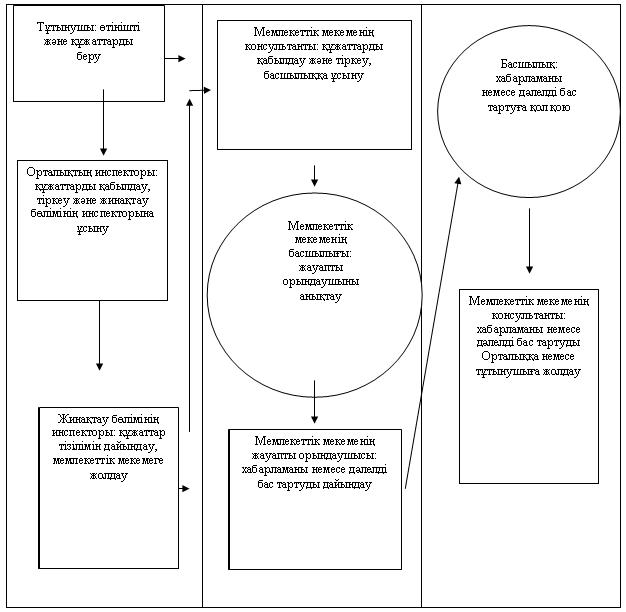 

Қаражал қаласы әкімдігінің

2013 жылғы 14 ақпандағы

N 30 қаулысымен

бекітілген 

"Жалғызілікті, жалғыз тұратын қарттарға, бөгде адамның күтіміне және жәрдеміне мұқтаж мүгедектерге және мүгедек балаларға үйде әлеуметтік қызмет көрсетуге құжаттарды рәсімдеу" мемлекеттік қызмет көрсету регламенті 

1. Негізгі түсініктер

      1. "Жалғызілікті, жалғыз тұратын қарттарға, бөгде адамның күтіміне және жәрдеміне мұқтаж мүгедектерге және мүгедек балаларға үйде әлеуметтік қызмет көрсетуге құжаттарды рәсімдеу" (бұдан әрі - регламент) осы мемлекеттік қызмет көрсету регламентінде келесі түсініктер қолданылады: 

      1) тұтынушы – медициналық мекемелердің қорытындысы және оңалтудың жеке бағдарламасына сәйкес әлеуметтік қызмет көрсетуге және бөгде адамның күтіміне мұқтаж Қазақстан Республикасының аумақтарында тұрақты тұратын Қазақстан Республикасының азаматы, оралмандар, шетелдіктер және азаматтығы жоқ тұлғалар, жеке тұлғалар;

      жалғызілікті және жалғыз тұратын бірінші және екінші топтағы жалғыз басты мүгедектер және қарттар;

      отбасында тұратын тірек-қимыл аппараты бұзылған мүгедек-балалар;

      отбасында тұратын психоневрологиялық аурулары бар мүгедек-балалар;

      психоневрологиялық аурулармен ауыратын он сегіз жастан жоғары мүгедектер;

      2) мүгедек – тіршілік-тынысының шектелуіне және әлеуметтік қорғау қажеттігіне әкеп соқтыратын аурулардан, жарақаттардан, олардың салдарынан, кемістіктерден организм функциялары тұрақты бұзылып, денсаулығы бұзылған тұлға; 

      3) мүгедек-бала – тіршілік–тынысының шектелуіне және әлеуметтік қорғау қажеттігіне әкеп соқтыратын аурулардан, жарақаттардан, олардың салдарынан, кемістіктерден организм функциялары тұрақты бұзылып, денсаулығы бұзылған он сегіз жасқа толмаған адам;

      4) "бір терезе" қағидаты - өтінушілердің мемлекеттік қызмет алуға құқығын дәлелдейтін, анықтама және құжаттарды ұсыну және әртүрлі инстанциялардың жинақтау үдерісіндегі өтінушілердің ең жоғары мүмкіндік шектеуі немесе алып тастауы қарастырылған, мемлекеттік қызмет ұсыну;

      5) халыққа қызмет көрсету орталығы - рәсімделген құжаттарды беру және өтініштерді қабылдау "бір терезе" қағидаттары бойынша мемлекеттік қызмет көрсету қызметтің негізгі мәні болып табылатын, мемлекеттік мекеме;

      6) құрылымдық-функционалдық бірліктер – олар, ақпараттық жүйелер немесе олардың жүйелілігі, мүдделі ұйымның жауапты тұлғалары (әрі қарай – ҚФБ). 

2. Жалпы ережелер

      2. Мемлекеттік қызмет нормативтік құқықтық анықтамалары:

      Жалғызілікті, жалғыз тұратын, бөгде адамның күтіміне және жәрдеміне мұқтаж мүгедектерге және мүгедек-балаларға үйде әлеуметтік қызмет көрсетуге құжаттарды рәсімдеу. 



      3. "Жалғызілікті, жалғыз тұратын, бөгде адамның күтіміне және жәрдеміне мұқтаж мүгедектерге және мүгедек-балаларға үйде әлеуметтік қызмет көрсетуге құжаттарды рәсімдеу" мемлекеттік қызметін "Қаражал қаласының үйдегі әлеуметтік көмек көрсету бөлімшесі" мемлекеттік мекемесі көрсетеді.

      Және де мемлекеттік қызмет баламалы негізде халыққа қызмет көрсету орталығы арқылы көрсетіледі.



      4. Көрсетілген мемлекеттік қызмет автоматтандырылмаған.



      5. Сұраныс қандай тілде рәсімделсе, мемлекеттік қызмет көрсету мемлекеттік және\немесе орыс тілдерінде жүзеге асырылады. 



      6. Берілген мемлекеттік қызмет Қазақстан Республикасы Заңдарының "Қазақстан Республикасында мүгедектерді әлеуметтік қорғау туралы" 2005 жылғы 13 сәуірдегі 23 бабының 1 тармағының және "Арнаулы әлеуметтік қызметтер туралы" 2008 жылғы 29 желтоқсандағы 11 бабының 1 тармағының 3) тармақшасының, Қазақстан Республикасы Үкіметінің 2009 жылғы 14 наурыздағы "Арнаулы әлеуметтік қызметтердің кепілдікті көлемінің тізбесін бекіту туралы" N 330 қаулысының 1 тармағының, Қазақстан Республикасы Үкіметінің 2011 жылғы 28 қазандағы N 1222 "Халықты әлеуметтік қорғау саласында арнаулы әлеуметтік қызметтер көрсету стандарттарын бекіту туралы" қаулысының негізінде көрсетіледі.



      7. Тұтынушы алатын мемлекеттік қызметтің нәтижесі үйде әлеуметтік көмек көрсетуге құжаттарды рәсімдеу туралы қағаз жеткізгіштегі хабарлама немесе қызмет көрсетуден бас тарту туралы дәлелді жауап болып табылады. 

3. Мемлекеттік қызмет көрсету тәртібіне талаптар

      8. Мемлекеттік қызметті көрсетеді:

      Мемлекеттік мекеме, мекенжайы: 100700, Қарағанды облысы, Қаражал қаласы, Сайдалы Сары Тоқа көшесі 1, "Қаражал қаласының үйдегі әлеуметтік көмек көрсету бөлімшесі" мемлекеттік мекемесі, телефон: 8 (71032) 26544; факс: 8 (71032) 26544; электрондық пошта мекенжайы: aigulosp@mail.ru.

      Жұмыс кестесі: демалыс (сенбі, жексенбі) және мереке күндерінен басқа, сағат 13.00-ден 14.00-ге дейінгі түскі үзіліспен, күн сайын сағат 9.00-ден 18.00-ге дейін. 

      Орталық, мекенжайы: 100700, Қарағанды облысы, Қаражал қаласы, Ленин көшесі 18, Қазақстан Республикасы Көлік және коммуникация министрлігінің Мемлекеттік қызметтерді автоматтандыруды бақылау және халыққа қызмет көрсету орталықтарының қызметін үйлестіру комитетінің "Халыққа қызмет көрсету орталығы" шаруашылық жүргізу құқығындағы республикалық мемлекеттік кәсіпорыны Қарағанды облысы бойынша филиалының Қаражал қаласындағы бөлімі, телефон: 8 (71032) 27021, электрондық поштаның мекенжайы: karazhalcon@mail.ru.

      Жұмыс кестесі: демалыс және мереке күндерiнен басқа, күн сайын, дүйсенбiден сенбiге дейiн, орталықтардың белгiленген жұмыс кестесiне сәйкес түскi үзiлiссiз сағат 9.00-ден 20.00-ге дейiн.

      Орталықта қабылдау тездетiп қызмет көрсетусiз, "электрондық" кезек тәртiбiмен жүзеге асырылады. 



      9. Мемлекеттік қызметтің уақыт бойынша шектеу мерзімдері:

      1) Тұтынушының қажетті құжаттарды тапсырған уақыттан кейінгі мемлекеттік қызмет мерзімі:

      Мемлекеттік мекемеде - 14 жұмыс күнінің ішінде;

      Орталықта – 14 жұмыс күнінің ішінде (құжатты қабылдаған күн мен берген күн (нәтижесін) мемлекеттік қызмет мерзіміне кірмейді);

      2) өтініш білдіру (талон алғанға дейін) күні тұтынушының мемлекеттік қызмет алуға дейінгі берілетін күту уақытының ұзақтығы 30 минуттан аспауы керек; 

      3) Тұтынушы жүгінген күннен бастап мемлекеттік қызметтің ең жоғары ұйғарымды уақыты мемлекеттік мекемеде 15 минуттан, орталықта 30 минуттан жоғары болмауы керек. 



      10. Мемлекеттік қызмет алу үшін келесі негіздерде бас тартылады:

      1) үйде әлеуметтік қызмет алу үшін тұтынушының медициналық қарсы көрсетілімдерінің болуы;

      2) берілген мемлекеттік қызмет алу үшін талап етілген құжаттарының біреуінің жетіспеушілігі;

      3) жалған мәліметтер және құжаттар ұсынылғанда.

      Мемлекеттік қызмет алуды тоқтатуға негіз жоқ.



      11. Мемлекеттік қызметтің кезеңдері:

      1) тұтынушы мемлекеттік мекемеге немесе Орталыққа өтініш береді;

      2) Орталықтың инспекторы өтінішті қабылдайды, Орталықтың жинақтау бөлімінің инспекторы мемлекеттік мекемеге құжаттарды ұсынады;

      3) мемлекеттік мекеменің консультанты Орталықтың ақпараттық жүйесіне тіркейді (мемлекеттік мекеменің меншікті ақпараттық жүйесінің болмауына байланысты) құжаттарды тіркейді, басшыға қарау үшін ұсынады;

      4) мемлекеттік мекеменің басшысы келіп түскен құжаттарды қарайды және мемлекеттік мекеменің жауапты орындаушысына жібереді;

      5) жауапты орындаушы құжаттардың дұрыс және толық рәсімделуін тексереді, хабарлама немесе дәлелді бас тартуды дайындайды, мемлекеттік мекеменің басшысына қол қоюға ұсынады;

      6) мемлекеттік мекеменің басшысы хабарламаға немесе дәлелді бас тартуға қол қояды және мемлекеттік мекеменің консультантына жолдайды;

      7) мемлекеттік мекеменің жауапты орындаушысы хабарламаны немесе бас тарту туралы дәлелді жауапты тіркейді, мемлекеттік қызмет көрсету нәтижесін Орталыққа жолдайды немесе мемлекеттік мекемеге өтінген жағдайда тұтынушыға береді;

      8) Орталық тұтынушыға хабарламаны немесе бас тарту туралы дәлелді жауапты ұсынады.



      12. Мемлекеттік мекемеде тұтынушыдан мемлекеттік қызмет көрсету үшін құжаттар бір қызметкермен және Орталықта жұмыс кестесінің негізінде бір жұмыс күнінің ішінде қабылданады. 

4. Мемлекеттік қызмет көрсету үдерісінде іс-әрекет (өзара іс-қимыл) тәртібінің сипаттамасы

      13. Мемлекеттік мекеменің консультанты талаптарға сәйкес құжаттарды қабылдауды және тіркеуді, Орталықта – Орталықтың инспекторы рәсімделген құжаттарды беру және өтініштерді қабылдау "бір терезе" қағидаттары бойынша жүзеге асырады.

      Тұтынушыға беріледі:

      1) мемлекеттік мекемеде:

      тіркелген нөмірі мен күні көрсетілген талон;

      тіркелген күні және парақтардың саны;

      құжаттарды қабылдаған консультанттың аты-жөні; 

      2) орталықта:

      өтініштің қабылданған нөмірі және күні белгіленген қолхат; 

      қызметтің түрі; 

      қосымшалық құжаттардың саны және атаулары; 

      құжаттардың берілген күні, уақыты және орны; 

      құжаттар рәсімдеуге өтінішті қабылдаған орталық инспекторының тегі, аты, әкесінің аты.

      Мемлекеттік қызмет нәтижесін хабарлау мемлекеттік мекемеге тұтынушының жеке келуі немесе пошталық қатынастар арқылы жүзеге асырылады.



      14. Тұтынушы осы мемлекеттік қызметті алу үшін келесі құжаттарды тапсырады:

      1) белгіленген нысан бойынша тұтынушының жазбаша өтініші, ал кәмелетке толмаған және іс-әрекетке қабілетсіз адамдар үшін – заңды өкілінің (ата-анасының біреуінің, қамқоршының, қорғаншының) өтініші (қосымша 1);

      2) жеке сәйкестендірілген нөмірі (ЖСН) көрсетілген баланың туу туралы куәлігінің немесе тұтынушының жеке куәлігінің көшірмесі;

      3) ЖСН болмаған жағдайда қосымша тұтынушының әлеуметтік жеке коды және салық төлеушінің тіркеу нөмірі берілгені туралы куәлік ұсынылады; 

      4) мүгедектігі туралы анықтаманың көшірмесі (қарттар үшін – талап етілмейді); 

      5) белгіленген нысан бойынша медициналық карта; 

      6) мүгедекті оңалтудың жеке бағдарламасынан көшірме (қарттар үшін – талап етілмейді);

      7) зейнеткерлік жастағы адам үшін – зейнетақы куәлігінің көшірмесі; 

      8) Ұлы Отан соғысының мүгедектері, қатысушылары және соларға теңестірілген адамдар үшін – Ұлы Отан соғысының мүгедегі, қатысушысы және соларға теңестірілген адам мәртебесін растайтын куәліктің көшірмесі негізінде жүзеге асырылады.

      Құжаттардың көшірмелері түпнұсқасымен бірге ұсынылады, салыстырып тексергеннен кейін түпнұсқа өтініш берушіге қайтарылады. 



      15. Мемлекеттік қызмет тегін көрсетіледі.

      Мемлекеттік мекемеде кезек ретімен, 

      Орталықта "электрондық" кезекпен, алдын-ала жазылусыз және жеделдетілген қызмет көрсетусіз қабылданады. 



      16. Мемлекеттік қызмет мүмкіндігі шектеулі тұлғаларға қызмет көрсету талаптары қарастырылған, өртке қарсы қауіпсіздік талаптарына, санитарлық-эпидемиологиялық нормаларына сәйкес, орындықтар, столдар, ақпараттық стенділер, толтырылған бланкілердің үлгілері бар, мемлекеттік мекеменің және Орталықтың ғимараттарында көрсетіледі.



      17. Орталық және мемлекеттік мекеме қызметінің қағидаттары:

      1) адамдардың еркіндігі және конституциялық құқығын сақтау;

      2) қызметтік борышын орындау кезіндегі заңдылық;

      3) кәсіптік мәдениетті және әдепті сақтау;

      4) толық және мазмұнды ақпарат ұсыну; 

      5) тұтынушы белгіленген уақытта алмай қалуына байланысты, құжаттардың сақталуын қамтамасыз ету.



      18. Ақпараттық қауіпсіздік талаптары: тұтынушыға құжаттардың мазмұны туралы құпиялық ақпарат және қорғау, сақталуымен қамтамасыз ету;



      19. Мемлекеттік қызмет үдерісіне қатысатын құрылымдық-функционалдық бірліктері (бұдан әрі - ҚФБ):

      1) Орталықтың инспекторы;

      2) Орталықтың жинақтау бөлімінің инспекторы;

      3) мемлекеттік мекеменің консультанты;

      4) мемлекеттік мекеменің басшысы;

      5) мемлекеттік мекеменің жауапты орындаушысы.



      20. Тізбектіліктің тексті кестелі сипаттамасы және әкімшілік іс-әрекеттерінің өзара іс-қимыл әр ҚҚБ–ның әр әкімшілік іс-әрекетерінің орындалу уақытының нұсқаулары осы Регламенттің 1 қосымшасында көрсетілген.



      21. Мемлекеттік қызмет үдерісіне қатысатын ҚФБ және әкімшілік іс-әрекеттің ойлау тізбектітілігі арасындағы өзара байланысын көрсететін диаграмма үлгісіндегі сызба осы Регламенттің 2 қосымшасында көрсетілген. 

Мемлекеттік қызмет көрсетушінің лауазымдық тұлғалардың жауапкершілігі

      22. Орталықтың және мемлекеттік мекеменің басшылары мемлекеттік қызмет барысында қабылданған шешімдері мен іс-әрекеттеріне Қазақстан Республикасының заңнамасымен қарастырылған тәртібімен жауапты. 

"Жалғызілікті, жалғыз тұратын,

бөгде адамның күтіміне және

жәрдеміне мұқтаж мүгедектерге және

мүгедек-балаларға үйде әлеуметтік

қызмет көрсетуге құжаттарды рәсімдеу"

мемлекеттік қызмет көрсету регламентіне

1-қосымша

      1 Кесте. ҚФБ іс-әрекетінің сипаттамасы

      2 Кесте. Пайдалану нұсқалары. Негізгі үдеріс.

      3 Кесте. Пайдалану нұсқалары. Баламалы үдеріс.

"Жалғызілікті, жалғыз тұратын,

бөгде адамның күтіміне және

жәрдеміне мұқтаж мүгедектерге және

мүгедек-балаларға үйде әлеуметтік

қызмет көрсетуге құжаттарды рәсімдеу"

мемлекеттік қызмет көрсету регламентіне

2-қосымша 

ҚФБ және әкімшілік іс-әрекеттің ойлау тізбектітілігі арасындағы өзара байланысын көрсететін диаграмма үлгісіндегі сызба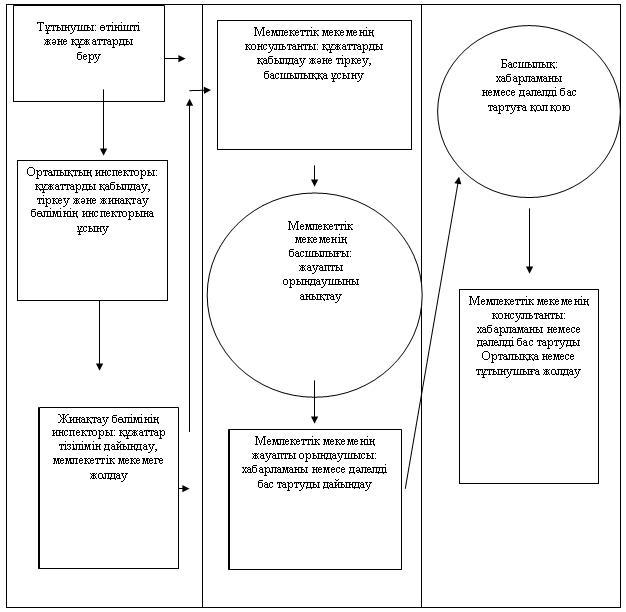 

Қаражал қаласы әкімдігінің

2013 жылғы 14 ақпандағы

қаулысымен N 30 бекітілген 

"Адамдарға жұмыспен қамтуға жәрдемдесудің белсенді нысандарына қатысуға жолдама беру" мемлекеттік қызмет көрсету регламенті 

1. Негізгі ұғымдар

      1. Осы "Адамдарға жұмыспен қамтуға жәрдемдесудің белсенді нысандарына қатысуға жолдама беру" мемлекеттік қызмет көрсету регламентінде (бұдан әрі - Регламент) келесі негізгі ұғымдар пайдаланылады:

      1) тұтынушы - жеке тұлға: Қазақстан Республикасында тұрақты тұратын, азаматтығы жоқ шетел азаматтары, оралмандар, Қазақстан Республикасының азаматтары;

      2) уәкілетті орган - "Қаражал қаласының жұмыспен қамту және әлеуметтік бағдарламалар бөлімі" мемлекеттік мекемесі. 

2. Жалпы ережелер

      2. "Адамдарға жұмыспен қамтуға жәрдемдесудің белсенді нысандарына қатысуға жолдама беру" мемлекеттік қызметі:

      1) "Адамдарға жастар практикасына жолдама беруді";

      2) "Адамдарға қоғамдық жұмыстарға жолдама беруді";

      3) "Адамдарға әлеуметтік жұмыс орнына жұмысқа орналасу үшін жолдама беруді";

      4) "Жұмысқа орналасу үшін жолдама беруді";

      5) "Адамдарға кәсіптік даярлауға, қайта даярлауға және біліктілікті арттыруға жолдама беруді";

      6) "Адамдарға кәсіптік бағдарлауда тегін қызмет көрсетуді" қамтиды.



      3. Көрсетілетін мемлекеттік қызметтің нысаны: автоматтандырылмаған.



      4. Мемлекеттік қызмет "Халықты жұмыспен қамту туралы" Қазақстан Республикасының 2001 жылғы 23 қаңтардағы Заңының 8-бабы 1-тармағының 2), 5), 6), 7) тармақшаларына сәйкес көрсетіледі.



      5. Көрсетілетін мемлекеттік қызметтің нәтижесі мемлекеттік қызмет алушы жұмыспен қамтуға жәрдемдесудің белсенді нысандарына қатысуға қағаз жеткізгіште жолдама беру не мемлекеттік қызмет көрсетуден бас тарту туралы дәлелді жауап болып табылады.

      Көрсетілетін "Адамдарға кәсіптік бағдарлауда тегін қызмет көрсету" мемлекеттік қызметтің нәтижесі мемлекеттік қызмет алушыға ол орналасуы мүмкін кәсіптер мен мамандықтардың тізбесі туралы ауызша ақпарат беру (консультация беру) болып табылады. 

3. Мемлекеттік қызмет көрсетудің тәртібіне қойылатын талаптар

      6. Уәкілетті органның тұрғылықты жері, мекен - жайы: 100700, Қарағанды облысы, Қаражал қаласы, Сайдалы Сары Тоқа көшесі 1, телефон: 8(71032)26127, электронды поштаның мекен-жайы: ссkarazhal@mail.ru. 

      Жұмыс кестесі: күн сайын сағат 9.00-ден 18.00-ге дейін, түскі үзіліс сағат 13.00 ден 14.00-ге дейін, демалыс (сенбі, жексенбі) және мереке күндерінен басқа.



      7. Мемлекеттік қызмет көрсету тәртібі туралы толық ақпарат уәкілетті органның стенділерінде, сондай-ақ уәкілетті органның интернет-ресурсында http://www.karazhal.kz орналасқан.



      8. Мемлекеттік қызмет көрсету мерзімдері:

      1) мемлекеттік қызмет көрсету мерзімдері 11-тармақта айқындалған қажетті құжаттарды тапсырған сәттен бастап 30 минуттан аспайды;

      2) мемлекеттік қызметті алуға дейін күтудің шекті ең көп уақыты - 30 минуттан аспайды;

      3) мемлекеттік қызмет алушы өтініш берген күні сол жерде көрсетілетін мемлекеттік қызметті алушыға қызмет көрсетудің шекті ең көп уақыты - 30 минуттан аспайды.



      9. Мемлекеттік қызмет тегін көрсетіледі.



      10. Мемлекеттік қызмет көрсетудің кезеңдері:

      мемлекеттік қызмет мемлекеттік қызмет алушының тұрғылықты жері бойынша уәкілетті органның үй-жайында көрсетіледі. Залда отыруға арналған орындар, мемлекеттік қызмет көрсету үшін қажетті ақпарат орналастырылған ақпараттық стенділер, сондай-ақ өртке қарсы қауіпсіздік құралдары бар. 

4. Мемлекеттік қызметті көрсету үдерісінде іс-әрекеттер (өзара іс-қимылдар) тәртібінің сипаттамасы

      11. Мемлекеттік қызмет алу үшін мемлекеттік қызмет алушы мынадай құжаттарды:

      1) жеке куәлік (паспорт);

      2) тұрғылықты жеріне тіркелгендігін растайтын құжат;

      3) еңбек қызметін растайтын құжаттар;

      4) кәсіптік біліктілігін куәландыратын құжат (болған жағдайда), ал алғаш рет жұмыс іздеген, бірақ кәсібі (мамандығы) жоқ адам үшін – білімі туралы құжат.

      Шетелдіктер және азаматтығы жоқ адамдар бұған қоса, шетелдіктің Қазақстан Республикасында тұруға ыхтиярхаты және азаматтығы жоқ адамның ішкі істер органдарында тіркелгені туралы белгісі бар куәлік.

      Оралмандар оралман куәлігін ұсынады.

      Мемлекеттік қызмет алу үшін жеңілдіктер көзделмеген. 



      12. Уәкілетті органда мемлекеттік қызмет алуға өтініште толтырылмайды.



      13. Уәкілетті органға өтініш берген кезде барлық қажетті құжаттар тіркеуді жүзеге асыратын уәкілетті органның қызметкеріне тапсырылады.



      14. Мемлекеттік қызмет алушы өтініш берген кезде жұмыспен қамтуға жәрдемдесудің белсенді нысандарына қатысуға жолдама беріледі.



      15. Жолдама беру мемлекеттік қызмет алушы тұрғылықты жеріндегі уәкілетті органға жеке өзінің баруы арқылы жүзеге асырылады.



      16. Мемлекеттік қызмет алушы уәкілетті органда жұмыссыз ретінде тіркелмеген жағдайда уәкілетті орган жұмыссыздарға жолдама беруден бас тартады ("Жұмысқа орналасу үшін жолдама беруді" және "Адамдарға кәсіптік бағдарлауда тегін қызмет көрсетуді" қоспағанда).

      Мемлекеттік қызмет көрсетуді тоқтата тұру үшін негіздеме жоқ.



      17. Қазақстан Республикасының 1998 жылғы 2 шілдедегі "Сыбайлас жемқорлыққа қарсы күрес туралы" Заңының 12-бабы 1-тармағының 7) тармақшасымен, Қазақстан Республикасының 1999 жылғы 23 шілдедегі "Мемлекеттік қызмет туралы" Заңының 9-бабы 1-тармағының 10) тармақшасымен белгіленген, уәкілетті органмен көзделген мәліметтерді ұсыну тәртібін қоспаған жағдайда, мемлекеттік қызметті алушының ұсынған мәліметтері құпия болып табылады.



      18. Мемлекеттік қызмет көрсету үдерісіне келесі құрылымдық-функционалдық бірліктер (бұдан әрі - ҚФБ) қатысады:

      1) уәкілетті органның басшысы (1 ҚФБ);

      2) уәкілетті органның және/немесе орталықтың жауапты орындаушысы (2 ҚФБ);

      3) уәкілетті органның және/немесе орталықтың маманы (3 ҚФБ).



      19. Әрбір әкімшілік іс-әрекетінің (рәсімінің) орындалу мерзімі көрсетілген әрбір ҚФБ-нің әкімшілік іс-әрекеттерінің (рәсімдерінің) дәйектілігі және өзара іс-қимылының мәтіндік кестелік сипаттамасы осы Регламентке қосымшада келтірілген. 

5. Мемлекеттік қызмет көрсететін лауазымды тұлғалардың жауапкершілігі

      20. Уәкілетті органның қызметі адамның конституциялық құқықтарының, қызметтiк борышын атқару кезінде заңдылықтың сақталуына негiзделедi және сыпайылық, толық ақпарат беру, оның сақталуын, қорғалуын және құпиялылығын қамтамасыз ету қағидаттарында жүзеге асырылады.

"Адамдарға жұмыспен қамтуға

жәрдемдесудің белсенді нысандарына

қатысуға жолдама беру"

мемлекеттік қызмет

көрсету регламентіне

қосымша

      1-кесте. ҚФБ іс-әрекеттерінің сипаттамасы

Қаражал қаласы әкімдігінің

2013 жылғы 14 ақпандағы

N 30 қаулысымен

бекітілген 

"Мемлекеттік атаулы әлеуметтік көмек тағайындау"

мемлекеттік қызмет көрсету регламенті 

1. Негізгі ұғымдар

      1. Осы "Мемлекеттік атаулы әлеуметтік көмек тағайындау" мемлекеттік қызмет көрсету регламентінде (бұдан әрі - Регламент) келесі негізгі ұғымдар пайдаланылады:

      1) атаулы әлеуметтік көмек тағайындау және төлеу бойынша уәкілетті орган – "Қаражал қаласының жұмыспен қамту және әлеуметтік бағдарламалар бөлімі" мемлекеттік мекемесі (бұдан әрі - уәкілетті орган);

      2) жан басына шаққандағы орташа табыс - отбасының жиынтық табысының айына отбасының әрбір мүшесіне келетін үлесі;

      3) құрылымдық-функционалдық бірліктер (бұдан әрі - ҚФБ) – бұл уәкілетті органдардың жауапты тұлғалары, мемлекеттік органдардың құрылымдық бөлімшелері, мемлекеттік органдар, ақпараттық жүйелер немесе оларға бағынысты жүйелер;

      4) мемлекеттік атаулы әлеуметтік көмек (бұдан әрі - АӘК) - жан басына шаққандағы орташа айлық табысы облыста белгіленген кедейлік шегінен төмен адамдарға (отбасыларға) мемлекеттен ақшалай нысанда берілетін төлем;

      5) тұтынушы - жеке тұлғалар: жан басына шаққандағы орташа табысы кедейшілік шегінен аспайтын Қазақстан Республикасының азаматтары, Қаражал қаласының аумағында тұрақты тұратын оралмандар, босқындар, шетелдіктер және азаматтығы жоқ адамдар;

      6) учаскелік комиссия - атаулы әлеуметтік көмекке өтініш жасаған адамдардың (отбасылардың) материалдық жағдайына тексеру жүргізу үшін тиісті әкімшілік - аумақтық бірлік әкімдерінің шешімімен құрылатын арнаулы комиссия. 

2. Жалпы ережелер

      2. "Мемлекеттік атаулы әлеуметтік көмек тағайындау" мемлекеттік қызмет көрсету - жан басына шаққандағы орташа табысы облыста белгіленген кедейлік шегінен төмен отбасыларға ақшалай түрде көмек көрсету мақсатында уәкілетті органмен жүзеге асырылатын әкімшілік рәсімі.



      3. Мемлекеттік қызметті уәкілетті орган ұсынады. Тұрғылықты жерінде уәкілетті орган болмаған жағдайда, тұтынушы мемлекеттік қызметті алу үшін кент әкіміне өтініш береді.



      4. Көрсетілетін мемлекеттік қызмет нысаны: автоматтандырылмаған.



      5. Осы мемлекеттік қызмет Қазақстан Республикасының 2001 жылғы 17 шілдедегі "Мемлекеттік атаулы әлеуметтік көмек туралы" Заңының 2-бабы 1-тармағына және Қазақстан Республикасы Үкіметінің 2001 жылғы 24 желтоқсандағы "Мемлекеттік атаулы әлеуметтік көмек туралы" Қазақстан Республикасының Заңын іске асыру жөніндегі шаралар туралы" N 1685 қаулысымен бекітілген "Мемлекеттік атаулы әлеуметтік көмек тағайындау және төлеу ережесінің" 2 тарауына, Қазақстан Республикасы Үкіметінің 2010 жылғы 20 шілдедегі "Жеке және заңды тұлғаларға көрсетілетін мемлекеттік қызметтердің тізілімін бекіту туралы" N 745 қаулысына, Қазақстан Республикасы Үкіметінің 2011 жылғы 7 сәуірдегі "Жергілікті атқарушы органдармен көрсетілетін әлеуметтік қорғау саласындағы мемлекеттік қызметтердің стандарттарын бекіту туралы" N 394 қаулысына, Қазақстан Республикасы Еңбек және халықты әлеуметтік қорғау министрінің 2009 жылғы 28 шілдедегі "Мемлекеттік атаулы әлеуметтік көмек алуға үміткер адамның (отбасының) жиынтық табысын есептеудің ережесін бекіту туралы" N 237-ө бұйрығына, Қарағанды облысы әкімдігінің 2010 жылғы 5 сәуірдегі N 09/02 қаулысымен бекітілген "Әлеуметтік көмек көрсетуді өтінген тұлғалардың материалдық жағдайына тексеріс жүргізетін учаскелік комиссиялар туралы Ережесіне" сәйкес көрсетіледі.



      6. Тұтынушы алатын мемлекеттік қызметтің көрсетілу нәтижесі мемлекеттік атаулы әлеуметтік көмек тағайындау жөнінде хабарлама (бұдан әрі - хабарлама) не қызмет көрсетуден бас тарту туралы қағаз жеткізгіште дәлелді жауап болып табылады. 

3. Мемлекеттік қызмет көрсетудің тәртібіне қойылатын талаптар

      7. Мемлекеттік қызметті көрсетеді: уәкілетті орган, мекен-жайы: 100700, Қарағанды облысы, Қаражал қаласы, Сайдалы Сары Тоқа көшесі 1, "Қаражал қаласының жұмыспен қамту және әлеуметтік бағдарламалар бөлімі" мемлекеттік мекемесі, телефон: 8(71032)26284; факс: 8(71032)26527; электрондық поштаның мекен-жайы: karazhal_trud @mail.ru;

      Жұмыс кестесі: демалыс күндері (сенбі, жексенбі) және мереке күндерінен басқа, сағат 13.00-ден 14.00-ке дейінгі түскі үзіліспен, күн сайын сағат 9.00-ден 18.00-ге дейін.

      Қабылдау алдын ала жазылусыз және жеделдетiп қызмет көрсетусiз кезек күту тәртiбiмен жүзеге асырылады.



      8. Мемлекеттік қызмет көрсету тәртібі жөніндегі толық ақпарат "Қаражал қаласының жұмыспен қамту және әлеуметтік бағдарламалар бөлімі" мемлекеттік мекемесінің http://www.karazhal.kz интернет-ресурсында, уәкілетті органның, кент әкімінің стенділерінде, ресми ақпарат көздерінде орналастырылады.



      9. Мемлекеттiк қызметтi көрсету мерзiмдерi:

      1) тұтынушы осы Регламенттің 13-тармағында айқындалған қажеттi құжаттарды тапсырған сәттен бастап мемлекеттiк қызметтi көрсету мерзiмдерi: 

      уәкiлеттi органға - жетi жұмыс күнi iшiнде;

      тұрғылықты жерi бойынша селолық округтың әкiмiне - жиырма екi жұмыс күнiнен кешiктiрмей;

      2) тұтынушы өтiнiш берген күнi сол жерде көрсетiлетiн мемлекеттiк қызметтi алғанға дейiн кезекте күтудiң ең жоғары шектi уақыты бiр өтiнiш берушiге қызмет көрсетуге 15 минуттан есептегенде кезектегi адамдардың санына байланысты болады;

      3) тұтынушы өтiнiш берген күнi сол жерде көрсетiлетiн мемлекеттiк қызметтi алушыға қызмет көрсетудiң ең ұзақ шектi уақыты – 15 минуттан аспайды.



      10. Мемлекеттік қызметті ұсынудан бас тартылады:

      1) отбасының жан басына шаққандағы орташа табысы белгiленген кедейлiк шегiнен асатын жағдайда;

      2) мүгедектердi және стационарлық емделуде бiр айдан астам уақыт кезеңiнде болатын адамдарды, күндiзгi оқу нысанында оқитын оқушыларды, студенттердi, тыңдаушыларды, курсанттар мен магистранттарды, сондай-ақ I және II топтардағы мүгедектердi, сексен жастан асқан адамдарды, жетi жасқа дейiнгi балаларды бағып-күтумен айналысатын азаматтарды қоспағанда, жұмыспен қамту мәселелерi жөнiндегi уәкiлеттi органдарда тiркелмеген жұмыссыздарға және жұмыспен қамтуға жәрдемдесудiң белсендi шараларына қатысудан жазбаша түрде бас тартқан Қазақстан Республикасының еңбекке жарамды азаматтарына;

      3) уәкiлеттi органдар ұсынған жұмысқа, оның iшiнде әлеуметтiк жұмыс орнына немесе қоғамдық жұмысқа орналастырудан, кәсiби даярлаудан, қайта даярлаудан, бiлiктiлiгiн арттырудан дәлелсiз себептермен бас тартқан, осындай жұмыстарға қатысуды және оқуды өз бетiнше тоқтатқан жұмыссыздарға.

      Мемлекеттік қызмет көрсетуді тоқтата тұру үшін негіздемелер көзделмеген.



      11. Тұтынушыдан мемлекеттік қызметті алу үшін өтініш түскен сәттен бастап мемлекеттік қызмет нәтижелерін беру сәтіне дейін мемлекеттік қызмет көрсету кезеңдері:

      1) тұтынушы қажетті құжаттармен уәкілетті органға немесе кент әкіміне өтініш береді;

      2) уәкілетті орган немесе кент әкімі өтінішті тіркейді және құжаттарды учаскелік комиссияға береді;

      3) учаскелік комиссия тұтынушының (оның отбасының) материалдық жағдайын тексереді, өтініш берушінің (отбасының) материалдық жағдайы туралы акті (бұдан әрі - тексеру актісі) және тұтынушыға АӘК ұсыну қажеттілігі немесе оның қажет емес екендігі туралы қорытынды дайындайды (бұдан әрі - қорытынды), қорытындыны уәкілетті органға немесе кент әкіміне береді;

      4) кент әкімі тұтынушының құжаттарын және қорытындыны уәкілетті органға береді;

      5) уәкілетті орган құжаттарды тіркейді, АӘК тағайындау немесе тағайындаудан бас тарту туралы шешімді қарастырады және қабылдайды, тағайындау туралы не бас тарту туралы дәлелді жауапты ресімдейді. 

4. Мемлекеттік қызметті көрсету үдерісіндегі

іс-әрекеттер (өзара іс-қимыл) тәртібінің сипаттамасы

      12. Кент әкімі мен уәкілетті органның жауапты орындаушысының құжаттарды қабылдауы осы Регламенттің 7-тармағында көрсетілген мекенжайлар бойынша жүзеге асырылады.

      Барлық қажетті құжаттарды тапсырғаннан кейін уәкілетті органда немесе кент әкімінде тұтынушыға мемлекеттік қызметке тұтынушыны тіркелген және алатын күні, құжаттарды қабылдаған адамның тегі және аты-жөні көрсетілген талон беріледі.



      13. Тұтынушы мемлекеттік қызметті алу үшін келесі құжаттарды ұсынады:

      1) жеке басын куәландыратын құжаттың деректемелерi көрсетiлген белгiленген үлгiдегi өтiнiш;

      2) белгiленген үлгiдегi отбасы құрамы туралы мәлiметтер;

      3) белгiленген үлгiдегi отбасы мүшелерi алған табыстары туралы мәлiметтер;

      4) белгiленген үлгiдегi жеке қосалқы шаруашылықтың болуы туралы мәлiметтер;

      5) өтiнiш берушiнiң (отбасы мүшелерiнiң) тұрғылықты жерi бойынша тiркелгенiн растайтын құжаттың көшiрмесi, не мекенжай анықтамасы, не селолық және немесе ауылдық әкiмдердiң анықтамасы;

      6) жұмыспен қамтуға жәрдемдесудiң белсендi шараларына қатысқан жағдайда әлеуметтiк келiсiмшарттың көшiрмесi.

      Атаулы әлеуметтiк көмек алу құқығы тоқсан сайын табыс туралы құжаттарды берумен расталып отырады.



      14. Қазақстан Республикасының 1998 жылғы 2 шілдедегі "Сыбайлас жемқорлыққа қарсы күрес туралы" Заңының 12-бабы, 1-тармағы, 7) тармақшасымен, Қазақстан Республикасының 1999 жылғы 23 шілдедегі "Мемлекеттік қызмет туралы" Заңының 9-бабы, 1-тармағы, 10) тармақшасымен белгіленген, уәкілетті органмен қарастырылатын мәліметтерді ұсыну тәртібін қоспағанда, мемлекеттік қызметті тұтынушының ұсынған мәліметтері құпия болып табылады.



      15. Мемлекеттік қызмет көрсету үдерісіне келесі құрылымдық-функционалдық бірліктер (бұдан әрі - ҚФБ) қатысады:

      1) уәкілетті органның басшысы (1 ҚФБ);

      2) уәкілетті органның әлеуметтік жәрдемақылар тағайындау және төлеу секторының меңгерушісі (бұдан әрі - уәкілетті орган секторының меңгерушісі) (2 ҚФБ);

      3) уәкілетті органның әлеуметтік жәрдемақылар тағайындау және төлеу секторының маманы (бұдан әрі – уәкілетті орган секторының маманы) (3 ҚФБ);

      4) Қаражал қаласы әкімдігінің шешімімен құрылған учаскелік комиссия (бұдан әрі - учаскелік комиссия) (4 ҚФБ);

      5) өтініш берушінің тұрғылықты жері бойынша кент әкімі (бұдан әрі - кент әкімі) (5 ҚФБ);

      6) өтініш берушінің тұрғылықты жері бойынша кент әкімі шешімімен құрылған учаскелік комиссия (бұдан әрі - кент әкімінің учаскелік комиссиясы) (6 ҚФБ).



      16. Әрбір әкімшілік іс-әрекетінің (ресімінің) орындалу мерзімі көрсетілген әрбір ҚФБ-нің әкімшілік іс-әрекеттерінің (рәсімдерінің) дәйектілігі және өзара іс-қимылының мәтіндік кестелік сипаттамасы осы Регламентке 1-қосымшада келтірілген.



      17. Мемлекеттік қызмет көрсету үдерісі кезінде әкімшілік іс-әрекеттердің қисынды дәйектілігі мен ҚФБ арасындағы өзара байланысты көрсететін схемалар осы Регламентке 2-қосымшада келтірілген. 

5. Мемлекеттік қызметтерді көрсететін лауазымды тұлғалардың жауапкершілігі

      18. Лауазымды тұлғалар мемлекеттік қызметтерді көрсету барысындағы қабылдаған шешімдері мен іс-әрекеттері (әрекетсіздігі) үшін Қазақстан Республикасының қолданыстағы заңнамасымен көзделген тәртіпте жауапты болады.

"Мемлекеттік атаулы

әлеуметтік көмек тағайындау"

мемлекеттік қызмет

көрсету регламентіне

1-қосымша

      1-кесте. Құрылымдық-функционалдық бірліктер іс-әрекеттерінің сипаттамасы

      2-кесте. Пайдалану нұсқалары. Негізгі үдеріс

      3 кесте. Пайдалану нұсқалары. Баламалы үдеріс

"Мемлекеттік атаулы

әлеуметтік көмек тағайындау"

мемлекеттік қызмет

көрсету регламентіне

2-қосымша 

Функционалдық өзара іс-қимылының схемалары

Мемлекеттік қызмет көрсетудің негізгі үдерісі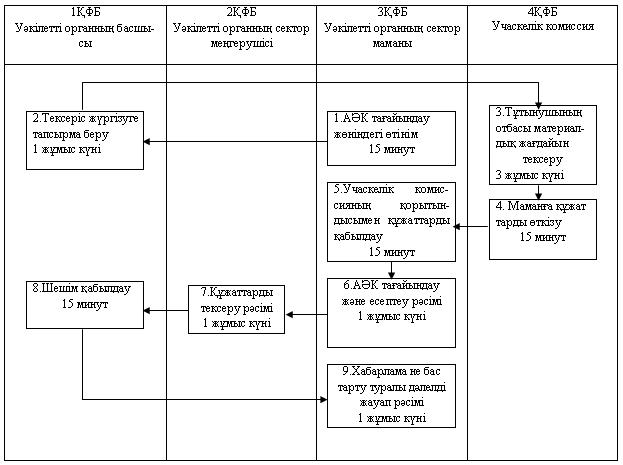  

Мемлекеттік қызмет көрсетудің баламалы үдерісі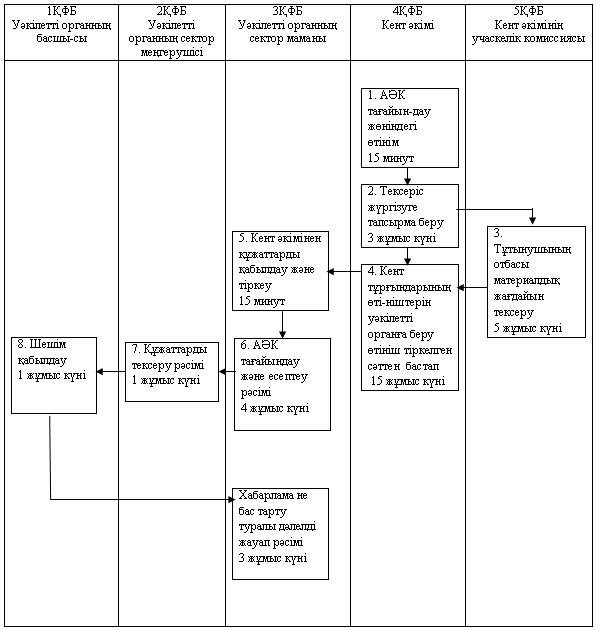 

Қаражал қаласы әкімдігінің

2013 жылғы 14 ақпандағы

N 30 қаулысымен

бекітілген 

"Үйде оқитын және тәрбиеленетін мүгедек балаларды

материалдық қамтамасыз ету үшін құжаттарды ресімдеу"

мемлекеттік қызмет көрсету регламенті 

1. Негізгі ұғымдар

      1. Осы "Үйде оқитын және тәрбиеленетін мүгедек балаларды материалдық қамтамасыз ету үшін құжаттарды ресімдеу" мемлекеттік қызмет көрсету регламентінде (бұдан әрі - Регламент) келесі негізгі ұғымдар пайдаланылады:

      1) құрылымдық-функционалдық бірліктер (бұдан әрі - ҚФБ) - бұл уәкілетті органдардың жауапты тұлғалары, мемлекеттік органдардың құрылымдық бөлімшелері, мемлекеттік органдар, ақпараттық жүйелер немесе оларға бағынысты кіші жүйелер;

      2) тұтынушы - жеке тұлғалар: Қазақстан Республикасының азаматтары, Қаражал қаласының аумағында тұрақты тұратын шетелдіктер және азаматтығы жоқ адамдар - үйде оқитын және тәрбиеленетін мүгедек балалардың ата-аналары және өзге де заңды өкілдері;

      3) үйде оқитын және тәрбиеленетін мүгедек балаларды материалдық қамтамасыз ету - үйде оқитын және тәрбиеленетін мүгедек балалардың ата-аналарына немесе заңды өкілдеріне ақшалай төлем;

      4) үйде оқитын және тәрбиеленетін мүгедек балаларды материалдық қамтамасыз ету үшін құжат ресімдеу бойынша уәкілетті орган - "Қаражал қаласының жұмыспен қамту және әлеуметтік бағдарламалар бөлімі" мемлекеттік мекемесі (бұдан әрі - уәкілетті орган). 

2. Жалпы ережелер

      2. "Үйде оқитын және тәрбиеленетін мүгедек балаларды материалдық қамтамасыз ету үшін құжаттарды ресімдеу" мемлекеттік қызметі - үйде оқитын және тәрбиеленетін мүгедек балалары бар отбасыларға ақшалай түрде көмек көрсету мақсатында уәкілетті органмен жүзеге асырылатын әкімшілік рәсім.



      3. Мемлекеттік қызмет көрсетуді уәкілетті орган ұсынады.



      4. Көрсетілетін мемлекеттік қызмет нысаны: ішінара автоматтандырылған.



      5. Осы мемлекеттік қызмет Қазақстан Республикасының 2002 жылғы 11 шілдедегі "Кемтар балаларды әлеуметтік және медициналық-педагогикалық түзеу арқылы қолдау туралы" Заңының 16-бабының 4) тармақшасына, Қазақстан Республикасы Үкіметінің 2010 жылғы 20 шілдедегі "Жеке және заңды тұлғаларға көрсетілетін мемлекеттік қызметтердің тізілімін бекіту туралы" N 745 қаулысына, Қазақстан Республикасы Үкіметінің 2011 жылғы 7 сәуірдегі "Жергілікті атқарушы органдар көрсетілетін әлеуметтік қорғау саласындағы мемлекеттік қызметтердің стандарттарын бекіту туралы" N 394 қаулысына және жергілікті атқарушы органның (әкімдіктің) қаулысына сәйкес көрсетіледі.



      6. Көрсетілетін мемлекеттік қызметтің нәтижесі өтініш берушіге үйде оқитын және тәрбиеленетін мүгедек балаларды материалдық қамсыздандыру үшін құжаттардың ресімдеу туралы хабарлама (бұдан әрі - хабарлама) не қызмет көрсетуден бас тарту туралы қағаз жеткізгіште уәжделген жауап болып табылады. 

3. Мемлекеттік қызмет көрсету тәртібіне қойылатын талаптар

      7. Мемлекеттік қызметті уәкілетті орган көрсетеді, мекен-жайы: 100700, Қарағанды облысы, Қаражал қаласы, Сайдалы Сары Тоқа көшесі 1, "Қаражал қаласының жұмыспен қамту және әлеуметтік бағдарламалар бөлімі" мемлекеттік мекемесі, телефон: 8 (71032) 26284, факс: 8(71032)26527, электронды поштаның мекенжайы: karazhal_trud @mail.ru.

      Жұмыс кестесі: демалыс күндері (сенбі, жексенбі) және мереке күндерінен басқа, сағат 13.00-ден 14.00-ке дейінгі түскі үзіліспен, күн сайын сағат 9.00-ден 18.00-ге дейін.



      8. Мемлекеттік қызмет көрсету тәртібі жөніндегі толық ақпарат "Қаражал қаласының жұмыспен қамту және әлеуметтік бағдарламалар бөлімі" мемлекеттік мекемесінің http: http://www.karazhal.kz интернет-ресурсында, уәкілетті органның стенділерінде, ресми ақпарат көздерінде орналастырылады.



      9. Мемлекеттік қызмет көрсету мерзімдері:

      1) мемлекеттік қызмет көрсету мерзімдері тұтынушы осы Регламенттің 13-тармағында белгіленген қажетті құжаттарды тапсырған сәттен бастап - он жұмыс күні ішінде;

      2) тұтынушы өтініш берген күні сол жерде көрсетілетін мемлекеттік қызметті алуға дейін күтудің рұқсат берілген ең көп уақыты бір тұтынушыға қызмет көрсетуге 15 минуттан есептегенде кезектегі адамдардың санына байланысты болады;

      3) тұтынушы өтініш берген күні сол жерде көрсетілетін қызмет көрсетудің ең көп уақыты - 15 минуттан аспайды.



      10. Мемлекеттік қызмет көрсетуден бас тартылады:

      1) аталған мемлекеттік қызмет көрсетуге қажет құжаттардың біреуі болмағанда, құжаттарды рәсімдеуде қателіктер табылған кезде;

      2) ұсынылған мәліметтер және құжаттардың жалғандығы негіздемелері бойынша.

      Мемлекеттік қызмет көрсетуді тоқтата тұру үшін негіздемелер жоқ.



      11. Тұтынушыдан мемлекеттік қызмет көрсетуді алу үшін өтініш түскен сәттен бастап мемлекеттік қызмет көрсету нәтижелерін беру сәтіне дейін мемлекеттік қызмет көрсету кезеңдері:

      1) тұтынушы уәкілетті органға мемлекеттік қызмет көрсету жөнінде өтініш береді;

      2) уәкілетті орган қабылданған құжаттарды тіркеуді жүргізеді, тұтынушы ұсынған өтінішті қарауды жүзеге асырады, қызметті ұсыну туралы хабарламаны не бас тарту туралы дәлелді жауапты ресімдейді. 

4. Мемлекеттік қызмет көрсету барысындағы іс-әрекеттер

(өзара іс-қимыл) тәртібінің сипаттамасы

      12. Уәкілетті органда құжаттарды қабылдау уәкілетті органның жауапты орындаушысы арқылы осы Регламентке 7-тармағында көрсетілген мекенжайлар бойынша жүзеге асырылады.

      Тұтынушы барлық қажетті құжаттарды уәкілетті органға тапсырғаннан кейін тұтынушының мемлекеттік қызметке тіркелген және алатын күні, құжатты қабылдап алған адамның тегі және аты-жөні көрсетілген талон беріледі.



      13. Тұтынушы мемлекеттiк қызмет алу үшiн мынадай құжаттарды:

      1) жеке басын куәландыратын құжаттың реквизиттерiн, (болса жеке сәйкестендiру нөмiрiн) (осы Регламентке 3-қосымша) көрсете отырып белгiленген үлгiдегi өтiнiштi;

      2) тұтынушының жеке басын куәландыратын құжаттың көшiрмесiн;

      3) мүгедек балалар үшiн – баланың туу туралы куәлiгiнiң көшiрмесiн;

      4) тұрғылықты тұратын жерi бойынша тiркелгенiн растайтын құжатты (мекенжай анықтамасын не селолық және/немесе ауылдық әкiмдердiң анықтамасын);

      5) психологиялық-медициналық-педагогикалық консультацияның қорытындысы;

      6) мүгедектiгi туралы анықтаманың көшiрмесiн;

      7) банктегi шоттың көшiрмесiн.

      Құжаттардың көшiрмелерi мен салыстырып тексеру үшiн түпнұсқалары берiледi, кейiн құжаттардың түпнұсқалары тұтынушыға қайтарылады.



      14. Ақпараттық қауіпсіздікке талап қойылмайды.



      15. Мемлекеттік қызмет көрсету үдерісіне келесі құрылымдық-функционалдық бірліктер (бұдан әрі - ҚФБ) қатысады:

      1) уәкілетті органның басшысы (1 ҚФБ);

      2) уәкілетті органның әлеуметтік жәрдемақылар тағайындау және төлеу секторының меңгерушісі (бұдан әрі - уәкілетті органның сектор меңгерушісі) (2 ҚФБ);

      3) уәкілетті органның әлеуметтік жәрдемақылар тағайындау және төлеу секторының маманы (бұдан әрі - уәкілетті органның сектор маманы) (3 ҚФБ).



      16. Әрбір әкімшілік іс-әрекетінің (ресімінің) орындалу мерзімі көрсетілген әрбір ҚФБ-нің әкімшілік іс-әрекеттерінің (рәсімдерінің) дәйектілігі және өзара іс-қимылының мәтіндік кестелік сипаттамасы осы Регламентке 1-қосымшада келтірілген.



      17. Мемлекеттік қызмет көрсету үдерісі кезінде әкімшілік іс-әрекеттердің қисынды дәйектілігі мен ҚФБ арасындағы өзара байланысты көрсететін схемалар осы Регламентке 2-қосымшада келтірілген. 

5. Мемлекеттік қызметтерді көрсететін лауазымды тұлғалардың жауапкершілігі

      18. Лауазымды тұлғалар мемлекеттік қызметтерді көрсету барысындағы қабылдаған шешімдері мен іс-әрекеттері (әрекетсіздігі) үшін Қазақстан Республикасының қолданыстағы заңнамасымен көзделген тәртіпте жауапты болады.

"Үйде оқитын және тәрбиеленетін

мүгедек балаларды материалдық

қамтамасыз ету үшін құжаттарды

ресімдеу" мемлекеттік қызмет

көрсету регламентіне

1-қосымша

      1-Кесте. Құрылымдық-функционалдық бірліктер іс-әрекеттердің сипаттамасы

      2-кесте. Қолдану нұсқалары. Негізгі үдеріс

"Үйде оқитын және тәрбиеленетін

мүгедек балаларды материалдық

қамтамасыз ету үшін құжаттарды

ресімдеу" мемлекеттік қызмет

көрсету регламентіне

2-қосымша 

Функционалдық өзара іс-қимылының схемалары.

Мемлекеттік қызмет көрсету үдерісі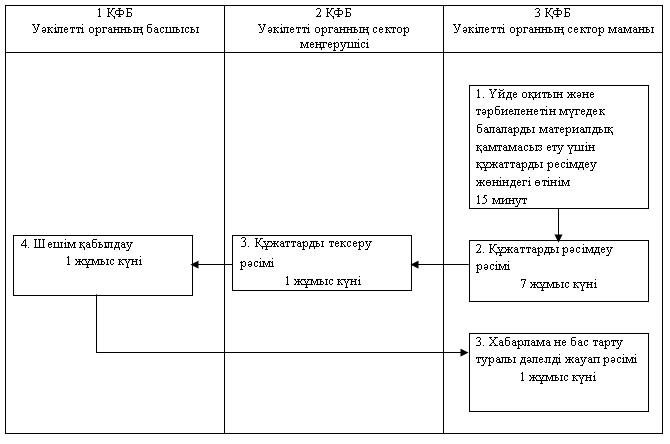 

"Үйде оқитын және тәрбиеленетін

мүгедек балаларды материалдық

қамтамасыз ету үшін құжаттарды

ресімдеу" мемлекеттік қызмет

көрсету регламентіне

3-қосымша"Қаражал қаласының жұмыспен қамту және 

әлеуметтік бағдарламалар бөлімі" ММ-не

______________________________________

___________________ мекенжайда тұратын

телефон ______________________________

Жеке куәлігінің N ____________________

берілген _____________________________

ӘЖК (ЖСН) ____________________________

СТН __________________________________

Банк _________________________________

Шот N ________________________________ 

ӨТІНІШ      Үйде оқитын және тәрбиеленетін мүгедек балаларға 20 ____ жылдың

__ тоқсанына материалдық қамтамасыз етуді тағайындауыңызды сұраймын."___"____________ 20 __ ж. ____________________________

                              өтініш берушінің қолы

"___"____________ 20 __ ж. ____________________________

      құжаттарды қабылдаған тұлғаның тегі, аты-жөні---------------------------------------------------------------------

                           (қию сызығы)Аз. __________________________ үйде оқитын және тәрбиеленетін мүгедек

балаларды материалдық қамтамасыз етуді ресімдеу құжаттары

"___" ________ 20 __ ж. қабылданды.____________________________________________________________________

      Құжаттарды қабылдаған тұлғаның тегі, аты-жөні, қолы

Қаражал қаласы әкімдігінің

2013 жылғы 14 ақпандағы

N 30 қаулысымен

бекітілген 

"Атаулы әлеуметтік көмек алушыларға өтініш берушінің (отбасының) тиесілігін растайтын анықтама беру" мемлекеттік қызмет көрсету регламенті 

1. Негізгі ұғымдар

      1. Осы "Атаулы әлеуметтік көмек алушыларға өтініш берушінің (отбасының) тиесілігін растайтын анықтама беру" мемлекеттік қызмет көрсету регламентінде (бұдан әрі - Регламент) келесі негізгі ұғымдар пайдаланылады:

      1) тұтынушы - жеке тұлға: Қазақстан Республикасында тұрақты тұратын шетелдіктер, азаматтығы жоқ адамдар, оралмандар, Қазақстан Республикасының азаматтары;

      2) уәкілетті орган – "Қаражал қаласының жұмыспен қамту және әлеуметтік бағдарламалар бөлімі" мемлекеттік мекемесі. 

2. Жалпы ережелер

      1. "Атаулы әлеуметтік көмек алушыларға өтініш берушінің (отбасының) тиесілігін растайтын анықтама беру" мемлекеттік қызметі - атаулы әлеуметтік көмек алушылар мәртебесін растайтын анықтама беру мақсатында уәкілетті органдармен жүзеге асырылатын әкімшілік рәсім.



      2. Мемлекеттік қызметті уәкілетті орган көрсетеді.

      Тұрғылықты жері бойынша уәкілетті орган болмаған жағдайда мемлекеттік қызмет алушы мемлекеттік қызмет алуға кент, ауыл (село), ауылдық (селолық) округтің әкіміне (бұдан әрі – селолық округтің әкімі) жүгінеді.



      3. Көрсетілетін мемлекеттік қызметтің нысаны: автоматтандырылмаған.



      4. Мемлекеттік қызмет "Мемлекеттік атаулы әлеуметтік көмек туралы" Қазақстан Республикасының 2001 жылғы 17 шілдедегі Заңының және Қазақстан Республикасы Үкіметінің 2008 жылғы 25 қаңтардағы N 64 қаулысымен бекітілген Мемлекеттік білім беру мекемелерінің мемлекеттік атаулы әлеуметтік көмек алуға құқығы бар отбасылардан, сондай-ақ мемлекеттік атаулы әлеуметтік көмек алмайтын, жан басына шаққандағы табысы ең төменгі күнкөріс деңгейінің шамасынан төмен отбасылардан шыққан білім алушылары мен тәрбиеленушілеріне және жетім балаларға, ата-анасының қамқорлығынсыз қалып, отбасыларда тұратын балаларға, төтенше жағдайлардың салдарынан шұғыл жәрдемді талап ететін отбасылардан шыққан балаларға және өзге де санаттағы білім алушылар мен тәрбиеленушілерге қаржылай және материалдық көмек көрсетуге бөлінетін қаражатты қалыптастыру, жұмсау бағыты мен оларды есепке алу қағидаларының негізінде көрсетіледі.



      5. Мемлекеттік қызмет алушы алатын көрсетілетін мемлекеттік қызметтің нәтижесі ағымдағы тоқсанда атаулы әлеуметтік көмек алушыларға мемлекеттік қызмет алушының (отбасының) тиесілігін растайтын анықтама, не қызмет көрсетуден бас тарту туралы қағаз жеткізгіштегі дәлелді жауап болып табылады.



      6. Мемлекеттік қызмет жеке тұлғаларға – мемлекеттік атаулы әлеуметтік көмек алушыларға (бұдан әрі – мемлекеттік қызмет алушылар) көрсетіледі. 

3. Мемлекеттік қызмет көрсетудің тәртібіне қойылатын талаптар

      7. Мемлекеттік қызметті көрсетеді: уәкілетті орган, мекен-жайы: 100700, Қарағанды облысы, Қаражал қаласы, Сайдалы Сары Тоқа көшесі 1, "Қаражал қаласының жұмыспен қамту және әлеуметтік бағдарламалар бөлімі" мемлекеттік мекемесі, телефон: 8 (71032) 26284; факс: 8(71032)26527; электрондық поштаның мекен-жайы: karazhal_trud @mail.ru;

      Жұмыс кестесі: демалыс күндері (сенбі, жексенбі) және мереке күндерінен басқа, сағат 13.00-ден 14.00-ке дейінгі түскі үзіліспен, күн сайын сағат 9.00-ден 18.00-ге дейін.



      8. Мемлекеттік қызмет көрсету тәртібі жөніндегі толық ақпарат "Қаражал қаласының жұмыспен қамту және әлеуметтік бағдарламалар бөлімі" мемлекеттік мекемесінің http://www.karazhal.kz интернет-ресурсында, уәкілетті органның, кент әкімінің стенділерінде, ресми ақпарат көздерінде орналастырылады.



      9. Мемлекеттік қызмет көрсету мерзімдері:

      1) мемлекеттік қызмет алушының тұрғылықты жері бойынша уәкілетті органда немесе ауылдық округ әкімінде 11 тармақта айқындалған құжаттарды тапсырған сәттен бастап мемлекеттік қызмет көрсету мерзімдері 15 минуттан аспайды;

      2) мемлекеттік қызмет алушы өтініш берген күні сол жерде көрсетілетін мемлекеттік қызметті алуға дейін күтудің шекті ең көп уақыты бір мемлекеттік қызмет алушыға қызмет көрсетуге 15 минуттан есептегенде кезектегі адамдардың санына байланысты болады;

      3) мемлекеттік қызмет алушы өтініш берген күні сол жерде көрсетілетін мемлекеттік қызметті алушыға қызмет көрсетудің рұқсат берілген ең көп уақыты – 15 минуттан аспайды.



      10. Мемлекеттік қызмет тегін көрсетіледі.



      11. Уәкілетті органның және ауылдық округ әкімінің жұмыс кестесі: демалыс және "Қазақстан Республикасындағы мерекелер туралы" Қазақстан Республикасының 2001 жылғы 13 желтоқсандағы Заңында белгіленген мереке күндерін қоспағанда, сағат 13.00-ден 14.00-ге дейін түскі үзіліспен күн сайын сағат 9.00-ден 18.00-ге дейін.



      12. Мемлекеттік қызмет мемлекеттік қызмет алушының тұрғылықты жері бойынша орындықтар, үстелдер, толтырылған бланкілердің үлгілерімен ақпараттық стенділер бар, мүмкіндіктері шектеулі мемлекеттік қызмет алушыларға қызмет көрсету үшін жағдайлар көзделген уәкілетті органның немесе селолық округ әкімінің үй-жайында көрсетіледі.

      Уәкілетті органның немесе селолық округ әкімінің үй-жайлары санитарлық-эпидемиологиялық нормаларға, ғимараттардың қауіпсіздік, оның ішінде өртке қарсы қауіпсіздік талаптарына сай келеді, үй-жай режимі – еркін. 

4. Мемлекеттік қызмет көрсетудің тәртібі

      13. Мемлекеттік қызметті алу үшін мемлекеттік қызмет алушылар уәкілетті органға және селолық округ әкіміне мынадай құжаттарды ұсынады:

      жеке басын куәландыратын құжат (Қазақстан азаматы – жеке куәліктің (паспорт) көшірмесі; шетелдіктер және азаматтығы жоқ адамдар – шетелдіктің Қазақстан Республикасында мекендеп тұруға қатысты рұқсатының көшірмесі немесе азаматтығы жоқ адамның ішкі істер органдарында тіркелгені туралы белгісі бар куәлігі.

      Салыстырып тексеру үшін құжаттар түпнұсқалар мен көшірмелерде не нотариалды расталған көшірмелерде ұсынылады, содан кейін құжаттардың түпнұсқалары мемлекеттік қызмет алушыға қайтарылады.



      14. Өтініш нысаны осы стандартқа 1-қосымшаға сәйкес күту залындағы арнайы тағанда орналастырылады не құжат қабылдайтын қызметкерде болады. Селолық округ әкімінде өтініш нысаны құжаттарды қабылдайтын қызметкерде болады.



      15. Мемлекеттік қызметті алу үшін қажетті өтініштің толтырылған нысаны және жеке басын куәландыратын құжаттар көшірмесін уәкілетті органның жауапты адамына немесе тұрғылықты жері бойынша селолық округ әкіміне тапсырылады. 



      16. Мемлекеттік қызмет алушы өтініш берген кезде, мемлекеттік қызмет алушының атаулы әлеуметтік көмек алушыларға (отбасына) тиесілігін растайтын анықтама беріледі.



      17. Стандарттың 2-қосымшасына сәйкес нысан бойынша анықтама беру мемлекеттік қызмет алушының жергілікті жеріндегі уәкілетті органға (селолық округ әкіміне) жеке өзінің баруы арқылы жүзеге асырылады.



      18. Мемлекеттік қызмет алушының атаулы әлеуметтік көмек алушыларға (отбасының) тиесілігін растайтын анықтама беруден бас тарту ағымдағы тоқсанда атаулы әлеуметтік көмек көрсету туралы мәліметтер болмаған жағдайда жүргізіледі.

      Мемлекеттік қызмет беруді тоқтата тұру үшін негіздеме жоқ.



      19. Құрылымдық-функционалдық бірліктер (бұдан әрі - ҚФБ) мемлекеттік қызмет көрсету үдерісіне қатысады:

      1) уәкілетті орган (ҚФБ 1).



      20. Әрбір әкімшілік іс-әрекетінің (ресімінің) орындалу мерзімі көрсетілген әрбір ҚФБ-нің әкімшілік іс-әрекеттерінің (рәсімдерінің) дәйектілігі және өзара іс-қимылының мәтіндік кестелік сипаттамасы осы Регламентке 3, 4 қосымшаларында келтірілген. 

5. Мемлекеттік қызмет көрсетудегі лауазымды тұлғалардың жауапкершілігі

      21. Лауазымды тұлғалар мемлекеттік қызмет көрсету барысындағы қабылдаған шешімдері мен іс-әрекеттері (әрекетсіздігі) үшін Қазақстан Республикасының қолданыстағы заңнамасымен көзделген тәртіпте жауапты болады.

"Атаулы әлеуметтік көмек

алушыларға өтініш берушінің

(отбасының) тиесілігін

растайтын анықтама беру"

мемлекеттік қызмет

көрсету регламентіне

1 қосымшаУәкілетті органға (кент, ауыл (село),

ауылдық (селолық) округ әкіміне)

__________________________________________

(елді мекен, аудан, облыс)

__________________________________________

(өтініш берушінің тегі, аты, әкесінің аты)

_______________________ мекенжайда тұратын

(елді мекен, аудан)

__________________________________________

(көше, үй және пәтердің N, телефон)

құжат, жеке куәлік N _____________________

__________________________________________

____________________________ берілген күні 

Өтініш      Маған 20___ жылғы ____ тоқсанда мен шын мәнінде мемлекеттік

атаулы әлеуметтік көмек алушы болып табылатындығым туралы анықтама

беруді сұраймын.

      Анықтама талап еткен орынға қажет.20___ жылғы "____" __________

_____________________________

(өтініш берушінің қолы)

"Атаулы әлеуметтік көмек

алушыларға өтініш берушінің

(отбасының) тиесілігін

растайтын анықтама беру"

мемлекеттік қызмет

көрсету регламентіне

2 қосымша 

АНЫҚТАМА      _________________________________________ ______________ тіркеу

нөмірдегі 20 ___ жылғы ____ тоқсанда шын мәнінде мемлекеттік атаулы

әлеуметтік көмек алушысы болып табылғандығы туралы берілді.

      Отбасының мына мүшелеріне:

      1. ____________________________________________________________

      2. ____________________________________________________________

      3. ____________________________________________________________

      4. ____________________________________________________________

      5. ____________________________________________________________

      Анықтама талап еткен орынға көрсету үшін берілді.      Уәкілетті органның бастығы

      (кент, ауыл (село), ауылдық

      (селолық) округтің әкімі) __________________________

"Атаулы әлеуметтік көмек

алушыларға өтініш берушінің

(отбасының) тиесілігін

растайтын анықтама беру"

мемлекеттік қызмет көрсету

регламентіне 3 қосымша 

1-Кесте. Құрылымдық-функционалдық бірліктердің (ҚФБ)

іс-әрекеттерінің сипаттамасы

"Атаулы әлеуметтік көмек

алушыларға өтініш берушінің

(отбасының) тиесілігін

растайтын анықтама

беру" мемлекеттік қызмет

көрсету регламентіне

4 қосымша 

Өзара іс-қимыл жасау қызметтік схемасы

Қаражал қаласы әкімдігінің

2013 жылғы 14 ақпандағы

N 30 қаулысымен

бекітілген 

"18 жасқа дейінгі балалары бар

отбасыларға мемлекеттік жәрдемақылар тағайындау"

мемлекеттік қызмет көрсету регламенті 

1. Негізгі ұғымдар

      1. Осы "18 жасқа дейінгі балалары бар отбасыларға мемлекеттік жәрдемақылар тағайындау" мемлекеттік қызмет көрсету регламентінде (бұдан әрі - Регламент) келесі негізгі ұғымдар пайдаланылады:

      1) құрылымдық-функционалдық бірліктер (бұдан әрі - ҚФБ) - бұл уәкілетті органдардың жауапты тұлғалары, мемлекеттік органдардың құрылымдық бөлімшелері, мемлекеттік органдар, ақпараттық жүйелер немесе оларға бағынысты жүйелер;

      2) 18 жасқа дейінгі балалары бар отбасыларға берілетін мемлекеттік жәрдемақы (бұдан әрі - балаларға арналған жәрдемақы) – жан басына шаққандағы орташа айлық табысы облыста белгіленген азық-түлік себетінің құнынан төмен 18 жасқа дейінгі балалары бар отбасыларға мемлекеттен ақшалай нысанда берілетін төлем;

      3) 18 жасқа дейінгі балалары бар отбасыларға мемлекеттік жәрдемақы тағайындау және төлеу бойынша уәкілетті орган – "Қаражал қаласының жұмыспен қамту және әлеуметтік бағдарламалар бөлімі" мемлекеттік мекемесі (бұдан әрі – уәкілетті орган);

      4) орта есеппен жан басына шаққандағы табыс – отбасының жиынтық табысының отбасының әрбір мүшесіне ай сайын келетін үлесі;

      5) тұтынушы – жеке тұлғалар: жан басына шаққандағы орташа табысы азық-түлік себеті құнынан аспайтын, 18 жасқа дейінгі балалары бар, Қаражал қаласының аумағында тұрақты тұратын Қазақстан Республикасының азаматтары және оралмандар;

      6) халыққа қызмет көрсету орталығы – республикалық мемлекеттік кәсіпорны "Қазақстан Республикасы көлік және коммуникация министрлігінің мемлекеттік қызметтерді автоматтандыруды бақылау және халыққа қызмет көрсету орталықтарының қызметін үйлестіру комитетінің "Халыққа қызмет көрсету орталығы" шаруашылық жүргізу құқығындағы республикалық мемлекеттік кәсіпорнының Қарағанды облысы бойынша филиалының Қаражал қаласындағы бөлімі" (бұдан әрі - орталық). 

2. Жалпы ережелер

      2. "18 жасқа дейінгі балалары бар отбасыларға мемлекеттік жәрдемақылар тағайындау" мемлекеттік қызметі – орташа жан басына шаққандағы табысы азық-түлік себетінің құнынан төмен отбасыларға ақшалай түрде көмек көрсету мақсатында уәкілетті органмен жүзеге асырылатын әкімшілік рәсім.



      3. Мемлекеттік қызметті уәкілетті орган және халыққа қызмет көрсету орталығы ұсынады (баламалы негізде).

      Тұрғылықты жерінде уәкілетті орган болмаған жағдайда, өтініш беруші мемлекеттік қызметті алу үшін кент әкіміне өтініш береді.



      4. Көрсетілетін мемлекеттік қызмет нысаны: автоматтандырылмаған.



      5. Осы мемлекеттік қызмет Қазақстан Республикасының 2005 жылғы 28 маусымдағы "Балалы отбасыларға берілетін мемлекеттік жәрдемақылар туралы" Заңының 4-бабы 1-тармағына, Қазақстан Республикасы Үкіметінің 2005 жылғы 2 қарашадағы "Балалы отбасыларға берілетін мемлекеттік жәрдемақылар туралы" Қазақстан Республикасының Заңын іске асыру жөніндегі кейбір шаралар туралы N 1092 қаулысымен бекітілген, Балалы отбасыларға берілетін мемлекеттік жәрдемақыларды тағайындау және төлеу ережесінің 2-тарауына, Қазақстан Республикасы Үкіметінің 2010 жылғы 20 шілдедегі "Жеке және заңды тұлғаларға көрсетілетін мемлекеттік қызметтердің тізілімін бекіту туралы" N 745 қаулысына, Қазақстан Республикасы Үкіметінің 2011 жылғы 7 сәуірдегі "Жергілікті атқарушы органдар көрсетілетін әлеуметтік қорғау саласындағы мемлекеттік қызметтердің стандарттарын бекіту туралы" N 394 қаулысына сәйкес көрсетіледі.



      6. Көрсетiлетiн мемлекеттiк қызметтiң нәтижесi өтiнiш берушiге 18 жасқа дейiнгi балаларға жәрдемақы тағайындау туралы қағаз жеткiзгiштегi хабарлама (бұдан әрі - хабарлама) не қызмет көрсетуден бас тарту туралы қағаз жеткiзгiштегi дәлелдi жауап болып табылады. 

3. Мемлекеттік қызмет көрсетудің тәртібіне талаптар

      7. Мемлекеттік қызметті көрсетеді: уәкілетті орган, мекен жайы: 100700, Қарағанды облысы, Қаражал қаласы, Сайдалы Сары Тоқа көшесі 1, "Қаражал қаласының жұмыспен қамту және әлеуметтік бағдарламалар бөлімі" мемлекеттік мекемесі, телефон: 8 (71032) 26284; факс: 8 (71032) 26527; электрондық пошта мекен жайы: karazhal_trud @mail.ru.

      Жұмыс кестесі: демалыс күндері (сенбі, жексенбі) және мереке күндерінен басқа, сағат 13.00-ден 14.00-ге дейінгі түскі үзіліспен, күн сайын сағат 9.00-ден 18.00-ге дейін.

      Қабылдау алдын ала жазылусыз және жедел қызмет көрсетусiз кезек тәртiбiнде жүзеге асырылады.

      Орталық, мекен жайы: 100700, Қарағанды облысы, Қаражал қаласы, Ленин көшесі 18, республикалық мемлекеттік кәсіпорны "Халыққа қызмет көрсету орталығы" Қаражал қаласындағы бөлімі", телефон: 8 (71032) 27021, электрондық пошта мекен жайы: karazhalcon@mail.ru.

      Жұмыс кестесі: күн сайын сағат 9.00-ден 20.00-ге дейiн үзiлiссiз, орталық филиалдары мен өкiлдiктерiнде – демалыс (сенбі, жексенбі) және мереке күндерiн қоспағанда, күн сайын сағат 13.00-ден 14.00-ге дейiн түскi үзiлiспен сағат 9.00-ден 19.00-ге дейiн.

      Қабылдау алдын ала жазылусыз және жедел қызмет көрсетусiз "электронды" кезек тәртiбiнде жүзеге асырылады.



      8. Мемлекеттік қызмет көрсету тәртібі жөніндегі толық ақпарат "Қаражал қаласының жұмыспен қамту және әлеуметтік бағдарламалар бөлімі" мемлекеттік мекемесінің http://www.karazhal.kz. интернет-ресурсында, уәкілетті органның, орталықтың, кент әкімінің стенділерінде, ресми ақпарат көздерінде орналастырылады.



      9. Мемлекеттік қызметті көрсету мерзімдері:

      1) тұтынушының осы Регламенттің 13-тармағында анықталған қажетті құжаттарды тапсырған сәттен бастап мемлекеттік қызметті көрсету уақыты:

      уәкiлеттi органға – он жұмыс күнi iшiнде;

      тұрғылықты жерi бойынша ауылдық округ әкiмiне – күнтiзбелiк отыз күннен аспайды;

      орталыққа – күнтiзбелiк он күн iшiнде (мемлекеттiк қызметке құжат қабылдау және беру (нәтиже) күнi мемлекеттiк қызмет көрсету мерзiмiне кiрмейдi);

      2) тұтынушы өтiнiш берген күнi сол жерде көрсетiлетiн мемлекеттiк қызметтi алуға дейiн күтудiң жол берiлетiн ең көп уақыты бiр тұтынушыға қызмет көрсетуге уәкiлеттi органда, ауылдық округтiң әкiмi 15 минуттан, орталықта 30 минуттан есептегенде кезектегi адамдардың санына байланысты болады;

      3) тұтынушы өтiнiш берген күнi сол жерде көрсетiлетiн мемлекеттiк қызмет тұтынушыға қызмет көрсетудiң жол берiлетiн ең көп уақыты уәкiлеттi органда, ауылдық округ әкiмi 15 минуттан аспайды, орталықта – 30 минут.



      10. Мемлекеттік қызметті ұсынудан бас тартылады:

      1) егер әкесi немесе анасы (асырап алушылар) бiрiншi, екiншi топтағы мүгедектердiң, мүгедек балалардың, сексен жастан асқан адамдардың, үш жасқа дейiнгi баланың күтiмiмен айналысатын жағдайларды қоспағанда, баланың еңбекке жарамды ата-анасы (асырап алушылар) жұмыс iстемейтін, күндiзгi оқу бөлiмiнде оқымайтын, әскерде қызметiн өткермейтін және жұмыспен қамту органдарында жұмыссыз ретiнде тiркелмеген болса;

      2) отбасының жан басына шаққандағы орташа табысы азық-түлік себетінің белгіленген құнынан асып тұрған жағдайда.

      Мемлекеттік қызмет көрсетуді тоқтату үшін мыналар негіздеме болып табылады:

      баланың қайтыс болуы;

      баланы толық мемлекет қарауына алу;

      тұтынушының жәрдемақыны заңсыз тағайындауға әкеп соқтыратын жалған мәліметтерді беруі;

      Қазақстан Республикасының неке-отбасы заңнамасында белгіленген жағдайларда ата-аналарды ата-аналық құқығынан айыру немесе шектеу, асырап алуды заңсыз деп тану немесе жою, қорғаншыларды (қамқоршыларды) өздерінің міндеттерін орындаудан босату немесе шеттету.

      Құжаттардың рәсімделуінде қателер анықталған кезде, осы Регламенттің 13-тармағында көзделген құжаттар пакетін толық ұсынбаған және құжаттар дұрыс ресімделмеген жағдайда құжаттар пакетін алған күннен бастап үш жұмыс күн ішінде қайтарады және кейіннен тұтынушыға беру үшін орталыққа жібереді.

      Мемлекеттік қызмет көрсетуді тоқтата тұру үшін негіздемелер көзделмеген.



      11. Тұтынушыдан мемлекеттік қызметті алу үшін өтініш түскен сәттен бастап мемлекеттік қызмет нәтижелерін беру сәтіне дейінгі мемлекеттік қызмет көрсету кезеңдері:

      1) тұтынушы уәкілетті органға, орталыққа немесе ауылдық округ әкіміне өтініш береді;

      2) орталық өтінішті тіркеуді жүргізеді және уәкілетті органға береді;

      3) уәкілетті орган немесе ауылдық округ әкімі өтінішті тіркеуді жүргізеді және құжаттарды учаскелік комиссияға береді;

      4) учаскелік комиссия тұтынушының (оның отбасының) материалдық жағдайына тексеріс жүргізеді, жәрдемақы тағайындау және төлеу бойынша отбасының материалдық жағдайы туралы акті жасайды және отбасының мұқтаждығы туралы қорытындыны (бұдан әрі – қорытынды) уәкілетті органға немесе ауылдық округ әкіміне береді;

      5) ауылдық округ әкімі тұтынушының құжаттарын және қорытындыны уәкілетті органға береді;

      6) уәкілетті орган құжаттарды тіркейді, қарайды және балаларға арналған жәрдемақыны тағайындау (тағайындаудан бас тарту) туралы шешімді қабылдайды, хабарлама не бас тарту туралы дәлелді жауапты ресімдейді, мемлекеттік қызмет көрсету нәтижесін ауылдық округ әкіміне, орталыққа жолдайды;

      7) хабарламаны не бас тарту туралы дәлелді жауапты тұтынушыға ауылдық округ әкімі немесе орталық береді. 

4. Мемлекеттік қызметті көрсету үдерісіндегі іс-әрекеттер (өзара іс-қимылдар) тәртібінің сипаттамасы

      12. Орталықта құжаттарды қабылдау "терезелер" арқылы жүзеге асырылады, оларда "терезелердің" мақсаты мен орындайтын функциялары туралы ақпарат орналасады, сонымен қатар осы Регламенттің 7-тармағында көрсетілген мекенжайлар бойынша орталық инспекторының тегі, аты, әкесінің аты және лауазымы көрсетіледі.

      Ауылдық округтің әкімі мен уәкілетті органның жауапты орындаушысының құжаттарды қабылдауы осы Регламенттің 7-тармағында көрсетілген мекен-жайлар бойынша жүзеге асырылады.

      Барлық қажетті құжаттарды тапсырғаннан кейін тұтынушыға:

      1) уәкілетті органда немесе ауылдық округтің әкімінде - мемлекеттік қызметті тіркеу және алу күні, құжаттарды қабылдаған жауапты тұлғаның тегі және аты – жөні көрсетілген, құжаттардың тапсырылғанын растайтын талон беріледі;

      2) орталықта: өтініштің нөмірі және қабылданған күні;

      сұралатын мемлекеттік қызметтің түрі;

      қоса берілген құжаттардың саны мен атаулары;

      құжаттарды беру күні, уақыты және орны;

      құжаттарды ресімдеуге өтінішті қабылдаған орталық инспекторының тегі, аты, әкесінің аты көрсетілген тиісті құжаттарды қабылдау туралы қолхат беріледі.



      13. Тұтынушы мемлекеттік қызметті алу үшін мынадай құжаттарды тапсырады:

      1) балаларға арналған жәрдемақыны тағайындау үшін белгіленген үлгідегі өтініш;

      2) баланың (балалардың) тууы туралы куәлігінің (куәліктерінің) көшірмесі (көшірмелері);

      3) тұтынушының жеке басын куәландыратын құжаттың көшірмесі;

      4) отбасының тұрғылықты жерi бойынша тіркелгенін растайтын құжаттың көшiрмесi (азаматтарды тіркеу кітапшасының көшірмесі не мекенжай бюросының анықтамасы не ауылдық округ әкімінің анықтамасы);

      5) белгіленген үлгідегі отбасы құрамы туралы мәліметтер;

      6) белгіленген үлгідегі отбасы мүшелерінің табыстары туралы мәліметтер;

      7) асырап алушылар, қорғаншылар (қамқоршылар) тиісті органның асырап алу немесе баланы қорғаншылыққа (қамқорлыққа) алу туралы шешімінің үзінді көшірмесін ұсынады.

      Салыстырып тексеру үшін құжаттардың түпнұсқалары мен көшірмелері ұсынылады, содан кейін құжаттардың түпнұсқалары тұтынушыға қайтарылады. Балаларға арналған жәрдемақыны алу құқығы тоқсан сайын отбасы мүшелерiнiң табысы туралы мәлiметтердi бере отырып расталады.

      Ата-анасының бiреуi, қорғаншылары немесе қамқоршылары жәрдемақы тағайындау туралы жеке өтiнiш жасай алмайтын жағдайда, ата-аналар, қамқоршы немесе қорғаншы белгiленген тәртiппен берiлген сенiмхат негiзiнде, жәрдемақы тағайындау туралы өтiнiшпен баруға басқа адамдарға өкілеттiк беруге құқылы.



      14. Мемлекеттік қызмет көрсету үдерісіне келесі құрылымдық-функционалдық бірліктер (бұдан әрі – ҚФБ) қатысады:

      1) уәкілетті органның басшысы (1 ҚФБ);

      2) уәкілетті органның әлеуметтік жәрдемақылар тағайындау және төлеу секторының меңгерушісі (бұдан әрі – уәкілетті органның сектор меңгерушісі) (2 ҚФБ);

      3) уәкілетті органның әлеуметтік жәрдемақылар тағайындау және төлеу секторының маманы (бұдан әрі – уәкілетті органның сектор маманы) (3 ҚФБ);

      4) Қаражал қаласы әкімінің шешімімен құрылған учаскелік комиссия (бұдан әрі – учаскелік комиссия) (4 ҚФБ);

      5) тұтынушының тұрғылықты жері бойынша ауылдық округ әкімі (бұдан әрі – ауылдық округ әкімі) (5 ҚФБ);

      6) тұтынушының тұрғылықты жері бойынша кент әкімі шешімімен құрылған учаскелік комиссия (бұдан әрі – ауылдық округ әкімінің учаскелік комиссиясы) (6 ҚФБ).

      Баламалы қызмет көрсету үдерісіне қатысады:

      уәкілетті органның басшысы (1 ҚФБ);

      уәкілетті органның әлеуметтік жәрдемақылар тағайындау және төлеу секторының меңгерушісі (бұдан әрі – уәкілетті органның сектор меңгерушісі) (2 ҚФБ);

      уәкілетті органның әлеуметтік жәрдемақылар тағайындау және төлеу секторының маманы (бұдан әрі – уәкілетті органның сектор маманы) (3 ҚФБ);

      Қаражал қаласы әкімінің шешімімен құрылған учаскелік комиссия (бұдан әрі – учаскелік комиссия) (4 ҚФБ);

      тұтынушының тұрғылықты жері бойынша ауылдық округ әкімі (бұдан әрі – ауылдық округ әкімі) (5 ҚФБ);

      тұтынушының тұрғылықты жері бойынша ауылдық округ әкімі шешімімен құрылған учаскелік комиссия (бұдан әрі – ауылдық округ әкімінің учаскелік комиссиясы) (6 ҚФБ);

      орталықтың құжаттарды беру секторының инспекторы (7 ҚФБ);

      орталықтың жинақтаушы секторының инспекторы (8 ҚФБ);

      орталықтың инспекторы (9 ҚФБ).



      15. Әрбір әкімшілік іс-әрекетінің (ресімінің) орындалу мерзімі көрсетілген әрбір ҚФБ-нің әкімшілік іс-әрекеттерінің (рәсімдерінің) дәйектілігі және өзара іс-қимылының мәтіндік кестелік сипаттамасы осы Регламенттің 1-қосымшасында келтірілген.



      16. Мемлекеттік қызмет көрсету үдерісі кезінде әкімшілік әрекеттердің логикалық кезектілігі мен ҚФБ арасындағы өзара байланысты көрсететін схемалары осы Регламенттің 2-қосымшасында келтірілген. 

5. Мемлекеттік қызметтерді көрсететін лауазымды

тұлғалардың жауапкершілігі

      17. Лауазымды тұлғалар мемлекеттік қызметтерді көрсету барысындағы қабылдаған шешімдері мен іс-әрекеттері (әрекетсіздігі) үшін Қазақстан Республикасының қолданыстағы заңнамасымен көзделген тәртіпте жауапты болады.

"18 жасқа дейінгі балалары

бар отбасыларға мемлекеттік

жәрдемақылар тағайындау"

мемлекеттік қызмет

көрсету регламентіне

1-қосымша 

1-Кесте. Құрылымдық-функционалдық бірліктер әрекеттердің

сипаттамасы (негізгі үдеріс, 1-нұсқа) 

Құрылымдық-функционалдық бірліктер іс-әрекеттерінің

сипаттамасы (негізгі үдеріс, 2-нұсқа) 

Құрылымдық-функционалдық бірліктер іс-әрекеттерінің

сипаттамасы (баламалы үдеріс)      кестенің жалғасы

      2-Кесте. Пайдалану нұсқасы. Негізгі үдеріс (1-нұсқа)

      2 Кесте. Пайдалану нұсқалары. Негізгі үдеріс (2 нұсқа)

      2-Кесте. Пайдалану нұсқасы. Баламалы үдеріс      кестенің жалғасы

"18 жасқа дейінгі балалары

бар отбасыларға мемлекеттік

жәрдемақылар тағайындау"

мемлекеттік қызмет

көрсету регламентіне

2-қосымша 

Функционалдық өзара іс-қимыл схемалары.

Мемлекеттік қызмет көрсетудің негізгі үдерісі (1 нұсқа)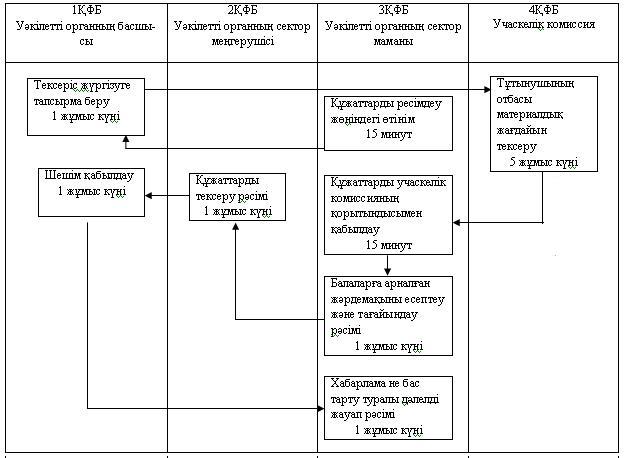  

Мемлекеттік қызмет көрсетудің негізгі үдерісі (2-нұсқа)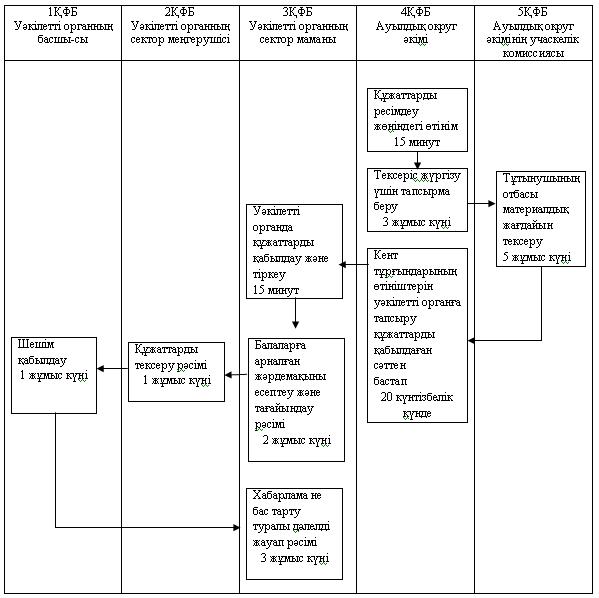  

Мемлекеттік қызмет көрсетудің үдерісі – баламалы нұсқа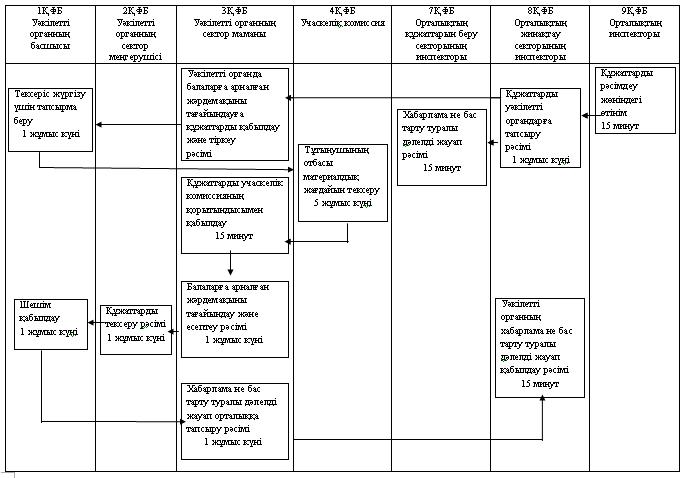 
					© 2012. Қазақстан Республикасы Әділет министрлігінің «Қазақстан Республикасының Заңнама және құқықтық ақпарат институты» ШЖҚ РМК
				Негізгі үдерістің іс-әрекеті (жұмыстардың барыстары, ағындары)Негізгі үдерістің іс-әрекеті (жұмыстардың барыстары, ағындары)Негізгі үдерістің іс-әрекеті (жұмыстардың барыстары, ағындары)Негізгі үдерістің іс-әрекеті (жұмыстардың барыстары, ағындары)Негізгі үдерістің іс-әрекеті (жұмыстардың барыстары, ағындары)Негізгі үдерістің іс-әрекеті (жұмыстардың барыстары, ағындары)Негізгі үдерістің іс-әрекеті (жұмыстардың барыстары, ағындары)Негізгі үдерістің іс-әрекеті (жұмыстардың барыстары, ағындары)Негізгі үдерістің іс-әрекеті (жұмыстардың барыстары, ағындары)Негізгі үдерістің іс-әрекеті (жұмыстардың барыстары, ағындары)Іс-әрекеттің N (жұмыстардың барыстары, ағындары)Іс-әрекеттің N (жұмыстардың барыстары, ағындары)1 ҚФБУәкілетті органның басшысы1 ҚФБУәкілетті органның басшысы1 ҚФБУәкілетті органның басшысы2 ҚФБУәкілетті органның сектор меңгерушісі2 ҚФБУәкілетті органның сектор меңгерушісі3 ҚФБУәкілетті органның сектор маманы3 ҚФБУәкілетті органның сектор маманы3 ҚФБУәкілетті органның сектор маманы1Тұрғын үй көмегін тағайындау жөніндегі өтінімТұрғын үй көмегін тағайындау жөніндегі өтінімБарлық қажетті құжаттармен өтінішті қабылдайды, тұрғын үй көмегін ұсыну өтініштерін есеп журналына тіркейді, мемлекеттік қызмет алушыға құжаттардың тіркелген нөмірі және қабылданған күні көрсетілген талон бередіБарлық қажетті құжаттармен өтінішті қабылдайды, тұрғын үй көмегін ұсыну өтініштерін есеп журналына тіркейді, мемлекеттік қызмет алушыға құжаттардың тіркелген нөмірі және қабылданған күні көрсетілген талон бередіБарлық қажетті құжаттармен өтінішті қабылдайды, тұрғын үй көмегін ұсыну өтініштерін есеп журналына тіркейді, мемлекеттік қызмет алушыға құжаттардың тіркелген нөмірі және қабылданған күні көрсетілген талон береді1Аяқтау нысаныАяқтау нысаныӨтінішті тіркеу және мемлекеттік қызмет алушыға талон беруӨтінішті тіркеу және мемлекеттік қызмет алушыға талон беруӨтінішті тіркеу және мемлекеттік қызмет алушыға талон беру1Орындау мерзіміОрындау мерзімі20 минут20 минут20 минут2Тұрғын үй көмегін есептеу және тағайындау рәсіміТұрғын үй көмегін есептеу және тағайындау рәсіміҰсынылған құжаттардың негізінде тұрғын үй көмегін тағайындау есебін жасайды және тұрғын үй көмегін тағайындау туралы шарттың немесе тағайындаудан бас тарту жобасын дайындайдыҰсынылған құжаттардың негізінде тұрғын үй көмегін тағайындау есебін жасайды және тұрғын үй көмегін тағайындау туралы шарттың немесе тағайындаудан бас тарту жобасын дайындайдыҰсынылған құжаттардың негізінде тұрғын үй көмегін тағайындау есебін жасайды және тұрғын үй көмегін тағайындау туралы шарттың немесе тағайындаудан бас тарту жобасын дайындайды2Аяқтау нысаныАяқтау нысаныМемлекеттік қызмет алушының жеке ісінің макетіМемлекеттік қызмет алушының жеке ісінің макетіМемлекеттік қызмет алушының жеке ісінің макеті2Орындау мерзіміОрындау мерзімікүнтізбелік 7 күнкүнтізбелік 7 күнкүнтізбелік 7 күн3Құжаттарды тексеру рәсіміҚұжаттарды тексеру рәсіміҰсынылған құжаттарды ресімдеудің толықтығын және дұрыстығын тексереді, шарттың жобасына қол қояды және жеке істің макетін уәкілетті органның басшысына бередіҰсынылған құжаттарды ресімдеудің толықтығын және дұрыстығын тексереді, шарттың жобасына қол қояды және жеке істің макетін уәкілетті органның басшысына береді3Аяқтау нысаныАяқтау нысаныМемлекеттік қызмет алушының жеке ісінің бұрыштама қойылған макетіМемлекеттік қызмет алушының жеке ісінің бұрыштама қойылған макеті3Орындау мерзіміОрындау мерзімікүнтізбелік 1 күнкүнтізбелік 1 күн4Шешім қабылдауШешім қабылдауШартқа қол қояды немесе тұрғын үй көмегін ұсынудан бас тартуды ресімдейді және жұмысты жалғастыру үшін істі сектор маманына бередіШартқа қол қояды немесе тұрғын үй көмегін ұсынудан бас тартуды ресімдейді және жұмысты жалғастыру үшін істі сектор маманына бередіШартқа қол қояды немесе тұрғын үй көмегін ұсынудан бас тартуды ресімдейді және жұмысты жалғастыру үшін істі сектор маманына береді4Аяқтау нысаныАяқтау нысаныМемлекеттік қызмет алушының қол қойылған шартымен, орындалуға тиісті немесе тұрғын үй көмегін ұсынудан бас тарту туралы жеке ісіМемлекеттік қызмет алушының қол қойылған шартымен, орындалуға тиісті немесе тұрғын үй көмегін ұсынудан бас тарту туралы жеке ісіМемлекеттік қызмет алушының қол қойылған шартымен, орындалуға тиісті немесе тұрғын үй көмегін ұсынудан бас тарту туралы жеке ісі4Орындау мерзіміОрындау мерзімікүнтізбелік 1 күнкүнтізбелік 1 күнкүнтізбелік 1 күн5Хабарлама не бас тарту туралы дәлелді жауап рәсіміХабарлама не бас тарту туралы дәлелді жауап рәсіміТұрғын үй көмегін тағайындау (тағайындаудан бас тарту) туралы қызмет көрсетуді мемлекеттік қызмет алушыға хабарлайдыТұрғын үй көмегін тағайындау (тағайындаудан бас тарту) туралы қызмет көрсетуді мемлекеттік қызмет алушыға хабарлайдыТұрғын үй көмегін тағайындау (тағайындаудан бас тарту) туралы қызмет көрсетуді мемлекеттік қызмет алушыға хабарлайды5Аяқтау нысаныАяқтау нысаныХабарлама не бас тарту туралы дәлелді жауапХабарлама не бас тарту туралы дәлелді жауапХабарлама не бас тарту туралы дәлелді жауап5Орындау мерзіміОрындау мерзімікүнтізбелік 1 күнкүнтізбелік 1 күнкүнтізбелік 1 күнБаламалы үдерістің (жұмыстардың барыстары, ағындары) әрекетіБаламалы үдерістің (жұмыстардың барыстары, ағындары) әрекетіБаламалы үдерістің (жұмыстардың барыстары, ағындары) әрекетіБаламалы үдерістің (жұмыстардың барыстары, ағындары) әрекетіБаламалы үдерістің (жұмыстардың барыстары, ағындары) әрекетіБаламалы үдерістің (жұмыстардың барыстары, ағындары) әрекетіБаламалы үдерістің (жұмыстардың барыстары, ағындары) әрекетіБаламалы үдерістің (жұмыстардың барыстары, ағындары) әрекетіБаламалы үдерістің (жұмыстардың барыстары, ағындары) әрекетіБаламалы үдерістің (жұмыстардың барыстары, ағындары) әрекетіІс-әрекеттің N (жұмыстардың барыстары, ағындары)1 ҚФБУәкілетті органның басшысы1 ҚФБУәкілетті органның басшысы2 ҚФБУәкілетті органның сектор меңгерушісі3 ҚФБУәкілетті органның сектор маманы3 ҚФБУәкілетті органның сектор маманы4 ҚФБОрталықтың құжаттарды беру секторының инспекторы4 ҚФБОрталықтың құжаттарды беру секторының инспекторы5 ҚФБОрталықтың жинақтау секторының инспекторы6 ҚФБОрталық инспекторы1Тұрғын үй көмегін тағайындау жөніндегі өтінімБарлық қажетті құжаттармен өтінішті қабылдайды журналға тіркейді және мемлекеттік қызмет алушыға қолхат береді1Аяқтау нысаныӨтінішті журналға тіркеу, мемлекеттік қызмет алушыға қолхат беру1Орындау мерзімі20 минут2Уәкілетті органға құжаттарды беру рәсіміИнспектордан құжаттарды қабылдау, тізілімді құрастыру, уәкілетті органға құжаттарды беруОрталықтың жинақтау секторына құжаттарды беру2Аяқтау нысаныТізілім2Орындау мерзімікүнтізбелік 1 күн3Тұрғын үй көмегін тағайындау үшін құжаттарды тіркеу және қабылдау рәсіміОрталықтан тізілім бойынша барлық қажетті құжаттармен өтінішті қабылдайды және тұрғын үй көмегін тағайындау үшін өтінішті есепке алу журналына тіркейдіОрталықтан тізілім бойынша барлық қажетті құжаттармен өтінішті қабылдайды және тұрғын үй көмегін тағайындау үшін өтінішті есепке алу журналына тіркейді3Аяқтау нысаныӨтінішті журналға тіркеуӨтінішті журналға тіркеу3Орындау мерзімі20 минут20 минут4Тұрғын үй көмегін тағайындау және есептеу рәсіміҰсынылған құжаттардың негізінде тұрғын үй көмегін тағайындау есебін жасайды және тұрғын үй көмегін тағайындау шартының немесе тағайындаудан бас тартудың жобасын дайындайдыҰсынылған құжаттардың негізінде тұрғын үй көмегін тағайындау есебін жасайды және тұрғын үй көмегін тағайындау шартының немесе тағайындаудан бас тартудың жобасын дайындайды4Аяқтау нысаныМемлекеттік қызмет алушының жеке ісінің макетіМемлекеттік қызмет алушының жеке ісінің макеті4Орындау мерзімікүнтізбелік 7 күнкүнтізбелік 7 күн5Құжаттарды тексеру рәсіміҰсынылған құжаттардың толықтылығын және дұрыс ресімделгенін тексереді, шарт жобасына қол қояды және жеке іс макетін уәкілетті органның басшысына береді5Аяқтау нысаныМемлекеттік қызмет алушының жеке ісінің макеті5Орындау мерзімікүнтізбелік 1 күн6Шешім қабылдауШартқа қол қояды немесе тұрғын үй көмегін ұсынудан бас тартуды ресімдейді және жұмысты жалғастыру үшін сектор маманына бередіШартқа қол қояды немесе тұрғын үй көмегін ұсынудан бас тартуды ресімдейді және жұмысты жалғастыру үшін сектор маманына береді6Аяқтау нысаныМемлекеттік қызмет алушының қол қойылған шартымен, орындалуға тиісті немесе тұрғын үй көмегін ұсынудан бас тарту туралы жеке ісіМемлекеттік қызмет алушының қол қойылған шартымен, орындалуға тиісті немесе тұрғын үй көмегін ұсынудан бас тарту туралы жеке ісі6Орындау мерзімікүнтізбелік 1 күнкүнтізбелік 1 күн7Орталыққа хабарламаларды беру рәсіміТұрғын үй көмегін тағайындау үшін құжаттарды ресімдеу (не бас тарту туралы дәлелді жауап) туралы хабарламаны орталыққа бередіТұрғын үй көмегін тағайындау үшін құжаттарды ресімдеу (не бас тарту туралы дәлелді жауап) туралы хабарламаны орталыққа береді7Аяқтау нысаныХабарлама не бас тарту туралы дәлелді жауапХабарлама не бас тарту туралы дәлелді жауап7Орындау мерзімікүнтізбелік 1 күнкүнтізбелік 1 күн8Уәкілетті органнан хабарламаны не бас тарту туралы дәлелді жауапты қабылдау рәсіміҚұжаттарды құжаттарды беру секторына береді8Аяқтау нысаныТізілім8Орындау мерзімі20 минут9Хабарлама не бас тарту туралы дәлелді жауап рәсіміЖинақтау секторынан хабарламаны не бас тарту туралы дәлелді жауапты қабылдайдыЖинақтау секторынан хабарламаны не бас тарту туралы дәлелді жауапты қабылдайды9Аяқтау нысаныХабарламаны не бас тарту туралы дәлелді жауапты беруХабарламаны не бас тарту туралы дәлелді жауапты беру9Орындау мерзімі20 минут20 минут1 ҚФБУәкілетті органның басшысы2 ҚФБУәкілетті органның сектор меңгерушісі3 ҚФБУәкілетті органның сектор маманыN 4 іс-әрекетМемлекеттік қызметті ұсыну туралы шартқа қол қою (не бас тарту туралы дәлелді жауапқа)N 3 іс-әрекетҚұжаттарды ресімдеуде толықтығын және дұрыстығын тексеру, бұрыштама қоюN 1 іс-әрекетҚұжаттарды қабылдау, тіркеу, тіркеу талонын беруN 2 іс-әрекетТұрғын үй көмегін тағайындау туралы шартының жобасын немесе бас тартуды дайындауN 5 іс-әрекетМемлекеттік қызмет алушыны тұрғын үй көмегін тағайындау (не бас тарту туралы дәлелді жауап ) туралы хабарлама1 ҚФБУәкілетті органның басшысы2 ҚФБУәкілетті органның сектор меңгерушісі3 ҚФБУәкілетті органның сектор маманы4 ҚФБОрталықтың құжаттарды беру секторының инспекторы5 ҚФБОрталықтың жинақтаушы секторының инспекторы6 ҚФБОрталық инспекторыN 6 іс-әрекетМемлекеттік қызмет көрсетуді ұсыну туралы шартқа қол қою (не бас тарту туралы дәлелді жауап)N 5 іс-әрекетҚұжаттарды ресімдеуде толықтығын және дұрыстығын тексеру, шарт жобасына бұрыштама қою, жеке істің макетін уәкілетті органның басшысына беруN 3 іс-әрекетОрталықтан құжаттарды қабылдау, тіркеуN 9 іс-әрекетЖинақтау секторына хабарламаларды қабылдайды және мемлекеттік қызметті алушыға беруN 2 іс-әрекетИнспектордан құжаттарды қабылдау, тізілімді құрастыру, құжаттарды уәкілетті органға беруN 1 іс-әрекетҚұжаттарды қабылдау, тіркеу, қолхат беруN 4 іс-әрекетТұрғын үй көмегін есептеу, шарт жобасын дайындау, құжаттар пакетін құрастыру, сектор меңгерушісіне тексеруге беруN 8 іс-әрекетХабарламаны не бас тарту туралы дәлелді жауапты қабылдайды және құжаттарды беру секторына бередіN 2 іс-әрекеторталықтың жинақтау секторына құжаттарды беруN 7 іс-әрекетТұрғын үй көмегін тағайындау туралы (тағайындаудан бас тарту) туралы хабарламалардың тізілімін құрастыру және орталыққа беруІс-әрекет N (жұмыс ағыны, барысы)1ҚФБ атауыУәкілетті органның жауапты орындаушысыҚФБ 1Іс-әрекеттің атауы (үдеріс, рәсім, операция) және оларды сипаттамасыТұтынушы тікелей өзі келедіАяқталу нысаны (деректер, құжаттар, ұйымдастыру-өкімшілік шешімі)Анықтаманы не бас тарту туралы дәлелді жауапты ресімдеуОрындалу мерзімі10 минутІс-әрекет N (жұмыс ағыны, барысы)2ҚФБ атауыУәкілетті органның жауапты орындаушысыҚФБ 1Іс-әрекеттің атауы (үдеріс, рәсім, операция) және олардың сипаттамасыАнықтаманы не бас тарту туралы дәлелді жауапты тіркеуАяқталу нысаны (деректер, құжаттар, ұйымдастыру-өкімшілік шешімі)Анықтаманы не бас тарту туралы дәлелді жауапты беруОрындалу мерзімі10 минутІс-әрекет N (жұмыс ағыны, барысы)1ҚФБ атауыОрталықҚФБ 2Іс-әрекеттің атауы (үдеріс, ресім, операция) және оларды сипаттамасыӨтініш қабылдауАяқталу нысаны (деректер, құжаттар, ұйымдастыру- өкімшілік шешімі)Қажетті құжаттарды және өтінішті қабылдау туралы қолхат беруОрындалу мерзімі10 минутқа дейінІс-әрекет N (жұмыс ағыны, барысы)2ҚФБ атауыОрталықҚФБ 2Іс-әрекеттің атауы (үдеріс, ресім, операция) және олардың сипаттамасыӨтініш тіркеуАяқталу нысаны (деректер, құжаттар, ұйымдастыру - өкімшілік шешімі)Уәкілетті органда құжаттарды беру үшін тізілімді қалыптастырадыОрындалу мерзімі10 минутқа дейінӘрекет N (жұмыс ағыны, барысы)3ҚФБ атауыОрталықҚФБ 2Іс-әрекеттің атауы (үдеріс, рәсім, операция) және олардың сипаттамасыУәкілетті органға құжаттарды беруАяқталу нысаны (деректер, құжаттар, ұйымдастыру - өкімшілік шешімі)Құжаттар топтамасыОрындалу мерзімі1 жұмыс күн ішіндеІс-әрекет N (жұмыс ағыны, барысы)4ҚФБ атауыОрталықҚФБ 2Іс-әрекеттің атауы (үдеріс, рәсім, операция) және олардың сипаттамасыҚұжаттарды қабылдау, құжаттарды ресімдеу және анықтаманы немесе бас тарту туралы дәлелді жауапты тіркеуАяқталу нысаны (деректер, құжаттар, ұйымдастыру - өкімшілік шешімі)Анықтама не бас тарту туралы дәлелді жауапОрындалу мерзімі2 жұмыс күнге дейінІс-әрекеттің атауы (үдеріс, рәсім, операция) және олардың сипаттамасыОрталыққа құжаттарды беру және қабылдауАяқталу нысаны (деректер, құжаттар, ұйымдастыру-өкімшілік шешімі)Анықтама не бас тарту туралы дәлелді жауап беруОрындалу мерзімі10 минутқа дейінНегізгі процесс әрекеті (жолының жұмыс ағымының)Негізгі процесс әрекеті (жолының жұмыс ағымының)Негізгі процесс әрекеті (жолының жұмыс ағымының)Негізгі процесс әрекеті (жолының жұмыс ағымының)Негізгі процесс әрекеті (жолының жұмыс ағымының)Іс-әрекет N (барысының, жұмыс ағымының)Іс-әрекеттің атауы (үдерістің, рәсімнің, операцияның) және оның сипаттамасыҚФБ 1уәкілетті органның басшысы(ҚФБ 2)уәкілетті орган секторының меңгерушісі(ҚФБ 3)Уәкілетті орган секторының жауапты орындаушысы1Мемлекеттік қызмет алу үшін өтіну Қажетті құжаттармен қоса өтінішті қабылдайды, кресло-арбаларды ұсыну үшін мүгедектердің өтініштерін тіркеу журналына тіркейді, тұтынушыға тіркеу талонын береді1Аяқтау нысаныӨтінішті журналда тіркеу, тұтынушыға тіркеу талонын беру.1Орындау мерзімі15 минут2Құжаттарды ресімдеу рәсімі Тұтынушының құжаттары пакетін қалыптастырады және сектор меңгерушісіне тексеріске береді. 2Аяқтау нысаныТұтынушы құжаттарының пакеті2Орындау мерзімі3 жұмыс күні 3Құжаттарды тексеру рәсімі Ұсынылған құжаттардың толықтығы мен ресімдеудің дұрыстығын тексереді, хабарламаға (немесе бас тарту туралы дәлелді жауапқа) бұрыштама қояды және басшыға қол қоюға жолдайды.3Аяқтау нысаныТұтынушы құжаттарының пакеті3Орындау мерзімі2 жұмыс күні4Хабарламаға не бас тарту туралы дәлелді жауапқа қол қойғызу рәсіміМүгедектерге кресло-арба ұсыну үшін құжаттардың ресімделгені туралы хабарламаға, не мемлекеттік қызмет көрсетуден бас тарту туралы дәлелді жауапқа қол қояды4Аяқтау нысаныХабарлама не бас тарту туралы дәлелді жауап 4Орындау мерзімі2 жұмыс күні 5Хабарлама не бас тарту туралы дәлелді жауап рәсіміТұтынушыға кресло-арба ұсыну үшін құжаттардың ресімделгені туралы хабарлама не мемлекеттік қызмет көрсетуден бас тарту туралы қағаз жеткізгіште дәлелді жауапты жолдау5Аяқтау нысаныХабарлама не бас тарту туралы дәлелді жауап5Орындау мерзімі3 жұмыс күніНегізгі үдеріс іс-әрекеті (барысының, жұмыс ағынының)Негізгі үдеріс іс-әрекеті (барысының, жұмыс ағынының)Негізгі үдеріс іс-әрекеті (барысының, жұмыс ағынының)Негізгі үдеріс іс-әрекеті (барысының, жұмыс ағынының)Негізгі үдеріс іс-әрекеті (барысының, жұмыс ағынының)Іс-әрекет N (жолының, жұмыс ағымының)Іс - әрекеттің атауы (үдерістің, рәсімнің, операцияның) және оның сипаттамасыҚФБ 1уәкілетті органның басшысы(ҚФБ 2)уәкілетті орган секторының меңгерушісі (ҚФБ 3)Уәкілетті орган секторының маманы1Мемлекеттік қызмет алу үшін өтінім Қажетті құжаттармен қоса өтінішті қабылдайды, қозғалуға қиындығы бар бірінші топтағы мүгедектерге жеке көмекшінің және есту бойынша мүгедектерге қолмен көрсететін тіл маманының қызметтерін ұсыну үшін мүгедектердің өтініштерін есепке алу журналына тіркейді, тұтынушыға талон береді1Аяқтау нысаныӨтінішті журналда тіркеу, тұтынушыға тіркеу талон беру.1Орындау мерзімі15 минут2Құжаттарды ресімдеу процедурасы Тұтынушыға құжаттары пакетін қалыптастырады, жеке көмекші, қолмен көрсететін тіл маманының әлеуметтік қызметтерін ұсыну туралы шешім қабылдайды және сектор меңгерушісіне тексеріске береді 2Аяқтау нысаныТұтынушы құжаттарының пакеті2Орындау мерзімі3 жұмыс күні 3Құжаттарды тексеру рәсіміҰсынылған құжаттардың толықтығы мен ресімдеу дұрыстығын тексереді, шешімге және хабарламаға (немесе қызмет көрсетуден бас тарту туралы дәлелді жауапқа) бұрыштама қояды және басшыға қол қоюға жолдайды3Аяқтау нысаныҚұжаттардың пакеті3Орындау мерзімі2 жұмыс күні4Шешім және хабарлама не бас тарту туралы дәлелді жауап рәсіміЖеке көмекшінің, қолмен көрсететін тіл маманының әлеуметтік қызметін ұсыну туралы шешімге, сондай ақ қозғалуға қиындығы бар бірінші топтағы мүгедектерге жеке көмекшінің және есту бойынша мүгедектерге қолмен көрсететін тіл маманының қызметтерін ұсыну үшін құжаттардың ресімделгені туралы хабарламаға, не мемлекеттік қызмет көрсетуден бас тарту туралы дәлелді жауапқа қол қояды4Аяқтау нысаныШешім, хабарлама не бас тарту туралы дәлелді жауап 4Орындау мерзімі2 жұмыс күні 5Хабарлама не бас тарту туралы дәлелді жауап рәсіміТұтынушыға қозғалуға қиындығы бар бірінші топтағы мүгедектерге жеке көмекшінің және есту бойынша мүгедектерге қолмен көрсететін тіл маманының қызметтерін ұсыну үшін құжаттардың ресімделгені туралы хабарлайды, не мемлекеттік қызмет көрсетуден бас тарту туралы қағаз жеткізгіште дәлелді жауапты жолдау5Аяқтау нысаныХабарлама не бас тарту туралы дәлелді жауап5Орындау мерзімі3 жұмыс күніНегізгі процесс әрекеті (жолының жұмыс ағымының)Негізгі процесс әрекеті (жолының жұмыс ағымының)Негізгі процесс әрекеті (жолының жұмыс ағымының)Негізгі процесс әрекеті (жолының жұмыс ағымының)Негізгі процесс әрекеті (жолының жұмыс ағымының)Іс-әрекет N (барысының, жұмыс ағымының)Іс - әрекеттің атауы (үдерістің, рәсімнің, операцияның) және оның сипаттамасыҚФБ 1уәкілетті органның басшысы(ҚФБ 2)уәкілетті орган секторының меңгерушісі(ҚФБ 3)Уәкілетті орган секторының жауапты орындаушысы1Мемлекеттік қызмет алу үшін өтіну Қажетті құжаттармен қоса өтінішті қабылдайды, санаторий-курорттық емдеумен қамтамасыз ету үшін мүгедектердің өтініштерін тіркеу журналына тіркейді, тұтынушыға тіркеу талонын береді1Аяқтау нысаныӨтінішті журналда тіркеу, тұтынушыға тіркеу талонын беру. 1Орындау мерзімі15 минут2Құжаттарды ресімдеу рәсімі Тұтынушының құжаттары пакетін қалыптастырады және сектор меңгерушісіне тексеріске береді. 2Аяқтау нысаныТұтынушы құжаттарының пакеті2Орындау мерзімі3 жұмыс күні 3Құжаттарды тексеру рәсімі Ұсынылған құжаттардың толықтығы мен ресімдеудің дұрыстығын тексереді, хабарламаға (немесе бас тарту туралы дәлелді жауапқа) бұрыштама қояды және басшыға қол қоюға жолдайды.3Аяқтау нысаныТұтынушы құжаттарының пакеті3Орындау мерзімі2 жұмыс күні4Хабарламаға не бас тарту туралы дәлелді жауапқа қол қойғызу рәсіміМүгедектерге санаторий-курорттық емдеумен қамтамасыз ету үшін құжаттардың ресімделгені туралы хабарламаға, не мемлекеттік қызмет көрсетуден бас тарту туралы дәлелді жауапқа қол қояды4Аяқтау нысаныХабарлама не бас тарту туралы дәлелді жауап4Орындау мерзімі2 жұмыс күні5Хабарлама не бас тарту туралы дәлелді жауап рәсіміТұтынушыға санаторий-курорттық емдеумен қамтамасыз ету үшін құжаттардың ресімделгені туралы хабарлама не мемлекеттік қызмет көрсетуден бас тарту туралы қағаз жеткізгіште дәлелді жауапты жолдау5Аяқтау нысаныХабарлама не бас тарту туралы дәлелді жауап5Орындау мерзімі3 жұмыс күніНегізгі процесс әрекеті (жолының жұмыс ағымының)Негізгі процесс әрекеті (жолының жұмыс ағымының)Негізгі процесс әрекеті (жолының жұмыс ағымының)Негізгі процесс әрекеті (жолының жұмыс ағымының)Негізгі процесс әрекеті (жолының жұмыс ағымының)Іс-әрекет N (барысының, жұмыс ағымының)Іс - әрекеттің атауы (үдерістің, рәсімнің, операцияның)және оның сипаттамасыҚФБ 1уәкілетті органның басшысы(ҚФБ 2)уәкілетті орган секторының меңгерушісі(ҚФБ 3)Уәкілетті орган секторының жауапты орындаушысы1Мемлекеттік қызмет алу үшін өтіну Қажетті құжаттармен қоса өтінішті қабылдайды, жергілікті өкілетті органдардың шешімдері бойынша мұқтаж азаматтардың жекелеген санаттарына әлеуметтік көмек тағайындау және төлеу үшін өтініштерді есепке алу журналына тіркейді, тұтынушыға тіркеу талонын береді1Аяқтау нысаныӨтінішті журналда тіркеу, тұтынушыға тіркеу талонын беру. 1Орындау мерзімі15 минут2Құжаттарды ресімдеу рәсіміТұтынушының құжаттары пакетін қалыптастырады және сектор меңгерушісіне тексеріске береді. 2Аяқтау нысаныТұтынушы құжаттарының пакеті2Орындау мерзіміӨтініш тіркелген сәттен бастап күнтізбелік 10 күн3Құжаттарды тексеру рәсімі Ұсынылған құжаттардың толықтығы мен ресімдеудің дұрыстығын тексереді, хабарламаға (немесе бас тарту туралы дәлелді жауапқа) бұрыштама қояды және басшыға қол қоюға жолдайды.3Аяқтау нысаныТұтынушы құжаттарының пакеті 3Орындау мерзімікүнтізбелік 2 күні4Хабарламаға не бас тарту туралы дәлелді жауапқа қол қойғызу рәсіміМемлекеттік қызмет ұсыну туралы шешім қабылдайды (не қызметті ұсынудан бас тарту туралы дәлелді жауап) және жұмысты жалғастыру үшін істі сектор маманына жолдайды4Аяқтау нысаныХабарлама не бас тарту туралы дәлелді жауап 4Орындау мерзімікүнтізбелік 2 күні5Хабарлама не бас тарту туралы дәлелді жауап рәсіміЖергілікті өкілетті органдардың шешімдері бойынша мұқтаж азаматтардың жекелеген санаттарына әлеуметтік көмек тағайындалғаны бас тарту туралы қағаз жеткізгіште дәлелді жауапты жолдау5Аяқтау нысаныХабарлама не бас тарту туралы дәлелді жауап5Орындау мерзімікүнтізбелік 1 күн1 ҚФБУәкілетті органның басшысы2 ҚФБУәкілетті орган секторының меңгерушісі3 ҚФБУәкілетті орган секторының маманыN 4 іс-әрекетМемлекеттік қызметті ұсыну туралы шешім қабылдау (не бас тарту туралы дәлелді жауап)N 3 іс-әрекетҚұжаттарды ресімдеуде толықтығын және дұрыстығын тексеру, жеке іс макетін уәкілетті органның басшысына беруN 1 іс-әрекетҚұжаттарды қабылдау, тіркеу, тіркеу талонын беруN 2 іс-әрекетҚұжаттар пакетін құрастыру, уәкілетті органның сектор меңгерушісіне тексеруге беруN 5 іс-әрекетЖергілікті өкілді органдардың шешімдері бойынша мұқтаж азаматтардың жекелеген санаттарына әлеуметтік көмек тағайындалғаны (не бас тарту туралы дәлелді жауап) туралы тұтынушыға хабарлама1) Негізгі үдерістің іс-қимылдары (барысы, жұмыстар ағыны)1) Негізгі үдерістің іс-қимылдары (барысы, жұмыстар ағыны)1) Негізгі үдерістің іс-қимылдары (барысы, жұмыстар ағыны)1) Негізгі үдерістің іс-қимылдары (барысы, жұмыстар ағыны)1) Негізгі үдерістің іс-қимылдары (барысы, жұмыстар ағыны)1.Іс-әрекет N (барысы, жұмыстар ағыны)1232.ҚФБ атауыОрталықтың инспекторыОрталықтың жинақтау бөлімінің инспекторыМемлекеттік мекеменің консультанты3.Іс-қимылдардың (үдерістің, операция рәсімінің) атауы және олардың сипаттамасыи Құжаттарды қабылдайды және өтінішті тіркеуді жүгізедіҚұжаттарды жинақтайды. Тізілімді қалыптастырады.Орталықтың ақпараттық жүйесіне тіркеу (мемлекеттік мекеменің меншікті ақпараттық жүйесінің болмауына байланысты) құжаттарды тіркеу және басшыға қарауға жолдау4.Аяқтаудың нысаны (деректер, құжат, ұйымдастыру-әкімшілік шешімі)Тіркеу журналына жазады.Тізілім.Тіркеу журналына жазады.5.Орындалу мерзімдері30 минуттан аспауы керекКүніне 3 реттен кем емес15 минуттан аспауы керек6.Келесі іс-әрекеттің нөмірі2342) Негізгі үдерістің іс-қимылдары (барысы, жұмыстар ағыны)2) Негізгі үдерістің іс-қимылдары (барысы, жұмыстар ағыны)2) Негізгі үдерістің іс-қимылдары (барысы, жұмыстар ағыны)2) Негізгі үдерістің іс-қимылдары (барысы, жұмыстар ағыны)2) Негізгі үдерістің іс-қимылдары (барысы, жұмыстар ағыны)1.Іс-әрекет N (барысы, жұмыстар ағыны)4562.ҚФБ атауыМемлекеттік мекеменің басшысыМемлекеттік мекеменің жауапты орындаушысыМемлекеттік мекеменің басшысы3.Іс-қимылдардың (үдерістің, операция рәсімінің) атауы және олардың сипаттамасыЖауапты орындаушыға жібереді.Құжаттардың толық және дұрыс толтырылуын тексереді, хабарламаны немесе қызмет көрсетуден бас тарту туралы дәлелді жауапты дайындайды. Құжаттарды қарайды.4.Аяқтаудың нысаны (деректер, құжат, ұйымдастыру-әкімшілік шешімі)Бұрыштама.Басшыға қол қоюға жолдайды.Хабарламаға немесе дәлелді бас тартуға қол қояды.5.Орындалу мерзімдері15 минуттан аспауы керек17 жұмыс күнінің ішінде15 минуттан аспауы керек6.Келесі іс-әрекеттің нөмірі5673) Негізгі үдерістің іс-қимылдары (барысы, жұмыстар ағыны)3) Негізгі үдерістің іс-қимылдары (барысы, жұмыстар ағыны)3) Негізгі үдерістің іс-қимылдары (барысы, жұмыстар ағыны)3) Негізгі үдерістің іс-қимылдары (барысы, жұмыстар ағыны)1.Іс-әрекет N (барысы, жұмыстар ағыны)782.ҚФБ атауыМемлекеттік мекеменің консультантыОрталықтың инспекторы3.Іс-қимылдардың (үдерістің, операция рәсімінің) атауы және олардың сипаттамасы Хабарламаны немесе дәлелді бас тартуды тіркеу кітабына тіркейді.Хабарламаны немесе дәлелді бас тартуды қабылдайды.4.Аяқтаудың нысаны (деректер, құжат, ұйымдастыру-әкімшілік шешімі)Хабарламаны немесе дәлелді бас тартуды Орталыққа жолдайды немесе тұтынушыға береді.Тұтынушыға хабарламаны немесе дәлелді бас тарту туралы қолхат береді.5.Орындалу мерзімдері1 жұмыс күнінің ішінде1 жұмыс күнінің ішінде 6.Келесі іс-әрекеттің нөмірі8-ҚФБ 1Орталықтың операциялық залының инспекторы ҚФБ 2Орталықтың жинақтау бөлімінің инспекторыҚФБ 3Мемлекеттік мекеменің консультанты ҚФБ 4Мемлекеттік мекеменің басшылығы ҚФБ 5Мемлекеттік мекеменің жауапты орындаушысыN 1 іс-әрекетӨтінішті тіркеуді жүргізеді.N 2 іс-әрекетҚұжаттарды жинақтайды. Тізілімді қалыптастырады.N 3 іс-әрекетОрталықтың ақпараттық жүйесіне тіркейді (мемлекеттік мекеменің меншікті ақпараттық жүйесінің болмауына байланысты) қабылданған құжаттарды тіркейді және басшыға қарауға жолдайды. N 4 іс-әрекетЖауапты орындаушыға жібереді. N 5 іс-әрекетҚұжаттардың толық және дұрыс рәсімделуін тексереді, хабарлама дайындайды.N 6 іс-әрекетХабарламаға қол қояды.N 7 іс-әрекетХабарламаны тіркейді және Орталыққа жібереді немесе тұтынушыға жолдайды.N 8 іс-әрекетХабарламаны қабылдайды. Тұтынушыға хабарламаны беру туралы қолхат.ҚФБ 1Орталықтың операциялық залының инспекторы ҚФБ 2Орталықтың жинақтау бөлімінің инспекторыҚФБ 3Мемлекеттік мекеменің жауапты орындаушысы ҚФБ 4Мемлекеттік мекеменің басшылығы ҚФБ 5Мемлекеттік мекеменің жауапты орындаушысы N 1 іс-әрекетҚұжаттарды қабылдайды және тіркейдіN 2 іс-әрекетҚұжаттарды жинақтайды. Тізілімді қалыптастырады.N 3 іс-әрекетОрталықтың ақпараттық жүйесіне тіркейді (мемлекеттік мекеменің меншікті ақпараттық жүйесінің болмауына байланысты) құжаттарды тіркеуді жүргізеді және басшыға қарауға жолдайды N 4 іс-әрекетЖауапты орындаушыға жіберуN 5 іс-әрекетҚұжаттардың толық және дұрыс рәсімделуін тексеру, дәлелді бас тарту дайындау N 6 іс-әрекетДәлелді бас тартуға қол қояды. N 7 іс-әрекетДәлелді бас тартуды тіркейді және Орталыққа немесе тұтынушыға жолдайды.N 8 іс-әрекетДәлелді бас тартуды қабылдайды. Тұтынушыға дәлелді бас тарту туралы қолхат.1) Негізгі үдерістің іс-қимылдары (барысы, жұмыстар ағыны)1) Негізгі үдерістің іс-қимылдары (барысы, жұмыстар ағыны)1) Негізгі үдерістің іс-қимылдары (барысы, жұмыстар ағыны)1) Негізгі үдерістің іс-қимылдары (барысы, жұмыстар ағыны)1) Негізгі үдерістің іс-қимылдары (барысы, жұмыстар ағыны)1.Іс-әрекет N 

(барысы, жұмыстар ағыны)1232.ҚФБ атауыОрталықтың инспекторыОрталықтың жинақтау бөлімінің инспекторыМемлекеттік мекеменің консультанты3.Іс-қимылдардың (үдерістің, операция рәсімінің) атауы және олардың сипаттамасы Құжаттарды қабылдайды және өтінішті тіркеуді жүргізеді.Құжаттарды жинақтайды. Тізілімді қалыптастырады.Орталықтың ақпараттық жүйесіне тіркеу (мемлекеттік мекеменің меншікті ақпараттық жүйесінің болмауына байланысты) құжаттарды тіркеуді жүргізеді және басшыға қарауға жолдайды.4.Аяқтаудың нысаны (деректер, құжат, ұйымдастыру-әкімшілік шешімі)Тіркеу журналына жазады.Тізілім.Журналға тіркейді.5.Орындалу мерзімдері30 минуттан аспауы керекКүніне 3 рет15 минуттан аспауы керек6.Келесі іс-әрекеттің нөмірі2342) Негізгі үдерістің іс-қимылдары (барысы, жұмыстар ағыны)2) Негізгі үдерістің іс-қимылдары (барысы, жұмыстар ағыны)2) Негізгі үдерістің іс-қимылдары (барысы, жұмыстар ағыны)2) Негізгі үдерістің іс-қимылдары (барысы, жұмыстар ағыны)2) Негізгі үдерістің іс-қимылдары (барысы, жұмыстар ағыны)1.Іс-әрекет N (барысы, жұмыстар ағыны)4562.ҚФБ атауыМемлекеттік мекеменің басшылығыМемлекеттік мекеменің жауапты орындаушысыМемлекеттік мекеменің басшылығы3.Іс-қимылдардың (үдерістің, операция рәсімінің) атауы және олардың сипаттамасыЖауапты орындаушыға жібереді.Құжаттардың толық және дұрыс толтырлуын тексереді, хабарламаны немесе қызмет көрсетуден бас тарту туралы дәлелді жауапты дайындайды. Құжаттарды қарау4.Аяқтаудың нысаны (деректер, құжат, ұйымдастыру-әкімшілік шешімі)БұрыштамаБасшыға қол қоюға жолдайды.Хабарламаға немесе дәлелді бас тартуға қол қояды.5.Орындалу мерзімдері15 минуттан аспауы керек14 жұмыс күнінің ішінде15 минуттан аспауы керек6.Келесі іс-әрекеттің нөмірі5673) Негізгі үдерістің іс-қимылдары (барысы, жұмыстар ағыны)3) Негізгі үдерістің іс-қимылдары (барысы, жұмыстар ағыны)3) Негізгі үдерістің іс-қимылдары (барысы, жұмыстар ағыны)3) Негізгі үдерістің іс-қимылдары (барысы, жұмыстар ағыны)1.Іс-әрекет N (барысы, жұмыстар ағыны)782.ҚФБ атауыМемлекеттік мекеменің жауапты орындаушысыОрталықтың құжаттарды беру секторының инспекторы3.Іс-қимылдардың (үдерістің, операция рәсімінің) атауы және олардың сипаттамасыХабарламаны немесе дәлелді бас тартуды тіркеу кітабына тіркейді.Хабарламаны немесе дәлелді бас тартуды қабылдайды.4.Аяқтаудың нысаны (деректер, құжат, ұйымдастыру-әкімшілік шешімі)Хабарламаны немесе дәлелді бас тартуды Орталыққа жолдайды немесе тұтынушыға береді.Тұтынушыға хабарламаны немесе дәлелді бас тарту туралы қолхат беру5.Орындалу мерзімдері1 жұмыс күнінің ішінде1 жұмыс күнінің ішінде 6.Келесі іс-әрекеттің нөмірі8-ҚФБ 1Орталықтың операциялық залының инспекторыҚФБ 2Орталықтың жинақтау бөлімінің инспекторыҚФБ 3Мемлекеттік мекеменің консультантыҚФБ 4Мемлекеттік мекеменің басшылығыҚФБ 5Мемлекеттік мекеменің жауапты орындаушысыN 1 іс-әрекетҚұжаттарды қабылдау және тіркеуN 2 іс-әрекетҚұжаттарды жинақтайды. Тізілімді қалыптастырады.N 3 іс-әрекетОрталықтың ақпараттық жүйесіне тіркейді (мемлекеттік мекеменің меншікті ақпараттық жүйесінің болмауына байланысты) құжаттарды тіркейді және басшыға қарауға жолдайды. N 4 іс-әрекетЖауапты орындаушыға жібереді.N 5 іс-әрекетҚұжаттардың толық және дұрыс рәсімделуін тексереді, хабарлама дайындайды.N 6 іс-әрекетХабарламаға қол қояды.N 5 іс-әрекетХабарламаны тіркейді және Орталыққа жолдайды немесе тұтынушыға береді.N 8 іс-әрекетХабарламаны қабылдайды.Тұтынушыға хабарламаны беру туралы қолхат.ҚФБ 1Орталықтың операциялық залының инспекторыҚФБ 2Орталықтың жинақтау бөлімінің инспекторыҚФБ 3Мемлекеттік мекеменің жауапты орындаушысыҚФБ 4Мемлекеттік мекеменің басшылығыҚФБ 5Мемлекеттік мекеменің жауапты орындаушысыN 1 іс-әрекетӨтінішті тіркеуді жүргізеді.N 2 іс-әрекетҚұжаттарды жинақтайды. Тзілімді қалыптастырады.N 3 іс-әрекетОрталықтың ақпараттық жүйесіне тіркеу (мемлекеттік мекеменің меншікті ақпараттық жүйесінің болмауына байланысты) құжаттарды тіркейді және басшыға қарауға жолдайды. N 4 іс-әрекетЖауапты орындаушыға жіберуN 5 іс-әрекетҚұжаттардың толық және дұрыс рәсімделуін тексереді, дәлелді бас тарту дайындайдыN 6 іс-әрекетДәлелді бас тартуға қол қояды. N 7 іс-әрекетДәлелді бас тартуды тіркейді және Орталыққа жолдайды немесе тұтынушыға береді.N 8 іс-әрекетДәлелді бас тартуды қабылдайды.Тұтынушыға дәлелді бас тарту туралы қолхат.Іс-әрекет N (жұмыс ағыны, барысы)1ҚФБ атауыУәкілетті органның жауапты орындаушысыІс – әрекеттің атауы (үдеріс, рәсім, операция)Қажетті құжаттарды қабылдау. Аяқталу нысаны (деректер, құжаттар, ұйымдастыру – өкімшілік шешімі)Істің макетіОрындалу мерзімі30 минутқа дейінҚФБ атауыУәкілетті органның жауапты орындаушысы Іс – әрекеттің атауы (үдеріс, рәсім, операция)"Занятость"Компьютерлік деректер базасына дербес есеп карточкасын толтыруАяқталу нысаны (деректер, құжаттар, ұйымдастыру – өкімшілік шешімі)Тіркеу және есепке қоюОрындалу мерзімі10 жұмыс күнге дейінНегізгі үдерістің (жұмыстардың барыстары, ағындары) іс-әрекетіНегізгі үдерістің (жұмыстардың барыстары, ағындары) іс-әрекетіНегізгі үдерістің (жұмыстардың барыстары, ағындары) іс-әрекетіНегізгі үдерістің (жұмыстардың барыстары, ағындары) іс-әрекетіНегізгі үдерістің (жұмыстардың барыстары, ағындары) іс-әрекетіІс-әрекет N (жұмыстардың барыстары, ағындары)1 ҚФБУәкілетті органның басшысы2 ҚФБУәкілетті органның сектор меңгерушісі3 ҚФБУәкілетті органның сектор маманы4 ҚФБУчаскелік комиссия1Тұтынушының АӘК тағайындау жөніндегі өтініміБарлық қажетті құжаттармен өтінішті қабылдайды, АӘК тағайындауға өтінштерді есепке алу журналына тіркейді, тұтынушыға құжаттардың қабылданған күні көрсетіліп толтырылған жыртпалы талон береді, тұтынушының отбасы материалдық жағдайына тексеріс жүргізу үшін учаскелік комиссияға тапсырма жобасын дайындайды1Аяқтау нысаныТұтынушыға мемлекеттік қызметке тіркелген және алатын күні, құжаттарды қабылдаған адамның тегі мен аты – жөні көрсетілген талон беру1Орындау мерзімі15 минут2Тұтынушының отбасы материалдық жағдайына тексеріс жүргізуге тапсырма беруТұтынушының отбасы материалдық жағдайына тексеріс жүргізу үшін учаскелік комиссияға тапсырма береді2Аяқтау нысаныТұтынушының отбасы материалдық жағдайына тексеріс жүргізуге жазбаша тапсырма2Орындау мерзімі1 жұмыс күні3Тұтынушының отбасы материалдық жағдайына тексеріс жүргізуЖазбаша тапсырмаға сәйкес тұтынушының отбасы материалдық жағдайына тексеріс жүргізеді3Аяқтау нысаныТексеру актісі және АӘК тағайындауға мұқтаждығы жөнінде қорытынды3Орындау мерзімі3 жұмыс күні4Уәкілетті орган секторының маманына құжаттарды бередіУчаскелік комиссияның тексеру актісімен және қорытындысымен құжаттарды тапсырады4Аяқтау нысаныУчаскелік комиссияның тексеру актісі және қорытындысымен құжаттар, тіркеу4Орындау мерзімі15 минут5Учаскелік комиссиядан құжаттарды қабылдауУчаскелік комиссияның тексеру актісі және қорытындысымен құжаттарды қабылдайды5Аяқтау нысаныУчаскелік комиссияның тексеру актісімен және қорытындысымен құжаттар,тіркеу5Орындау мерзімі15 минут6АӘК есептеу және тағайындау рәсіміУчаскелік комиссияның ұсынған құжаттары және қорытындысы негізінде АӘК тағайындау есебін жасайды және АӘК тағайындау және тағайындаудан бас тарту туралы шешімнің жобасын дайындайды6Аяқтау нысаныАӘК тұтынушының жеке ісінің макеті6Орындау мерзімі1 жұмыс күні7Құжаттарды тексеру рәсіміҰсынылған құжаттарды ресімдеуде толықтығын және дұрыстығын тексереді, шешімнің жобасына бұрыштама қояды және жеке іс макетін уәкілетті органның басшысына береді7Аяқтау нысаныБұрыштама қойылған АӘК тұтынушының жеке ісінің макеті7Орындау мерзімі1 жұмыс күні8Шешім қабылдауАӘК тағайындау немесе тағайындаудан бас тарту туралы шешімді қарайды және қабылдайды8Аяқтау нысаныОрындалуға тиісті бекітілген шешіммен АӘК тұтынушының жеке ісі8Орындау мерзімі15 минут9Хабарлама не бас тарту туралы дәлелді жауап рәсіміҚызметті тұтынушыға АӘК тағайындау туралы хабарлама (не бас тарту туралы дәлелді жауап)9Аяқтау нысаныХабарлама не бас тарту туралы дәлелді жауап9Орындау мерзімі1 жұмыс күніБаламалы үдерістің (жұмыстардың барыстары, ағындары) іс-әрекетіБаламалы үдерістің (жұмыстардың барыстары, ағындары) іс-әрекетіБаламалы үдерістің (жұмыстардың барыстары, ағындары) іс-әрекетіБаламалы үдерістің (жұмыстардың барыстары, ағындары) іс-әрекетіБаламалы үдерістің (жұмыстардың барыстары, ағындары) іс-әрекетіБаламалы үдерістің (жұмыстардың барыстары, ағындары) іс-әрекетіӘрекет N (жұмыстардың барыстары, ағындары)1 ҚФБУәкілетті органның басшысы2 ҚФБУәкілетті органның сектор меңгерушісі3 ҚФБУәкілетті органның сектор маманы4 ҚФБКент әкімі5 ҚФБКент әкімінің учаскелік комиссиясы1АӘК тағайындау жөнінде өтінімБарлық қажетті құжаттармен өтінішті қабылдайды, АӘК тағайындауға өтініштерді есепке алу журналына тіркейді, тұтыну-шыға құжаттардың қабылданған күні көрсетіліп толтырылған жыртпалы талон береді1Аяқтау мерзіміТұтынушыға мемлекеттік қызмет көрсетудің тіркелген және алатын күні, құжаттарды қабылдаған адамның тегі мен аты–жөні көрсетілген талон беру1Орындау мерзімі15 минут2Тексеріс жүргізуге тапсырма беруТұтынушының отбасы материалдық жағдайын тексеру үшін учаскелік комиссияға тапсырма береді2Аяқтау мерзіміТұтынушының отбасы материалдық жағдайына тексеріс жүргізуге жазбаша тапсырма2Орындау мерзімі3 жұмыс күні3Тұтынушының отбасы материалдық жағдайын тексеруТапсырмаға сәйкес тұтынушының от-басы материалдық жағдайына тексеріс жүргізеді3Аяқтау нысаныТексеру актісі және АӘК тағайындауға мұқтаждығы жөнінде қорытынды3Орындау мерзімі5 жұмыс күні4Уәкілетті орган секторының маманына тұтынушының рәсімделген ісінің макетін беруБарлық қажетті құжаттармен өтінішті және учаскелік комиссияның қорытындысын уәкілетті органға тапсырады4Аяқтау нысаныАӘК ұсынуға өтініштерді есепке алу журналына тіркеу4Орындау мерзіміӨтініш тіркелген сәттен бастап 15 жұмыс күн5Кент әкімінен құжаттар қабылдауБарлық қажетті құжаттармен өтініш пен учаскелік ко-миссияның қорытындысын қабылдайды және АӘК тағайындауға өтінштерді есепке алу журналына тіркейді5Аяқтау нысаныАӘК ұсынуға өтініштерді есепке алу журналына тіркеу5Орындау мерзімі15 минут6АӘК тағайындау және есептеу рәсіміҰсынылған құжаттар және учаскелік комиссияның қорытындысы негізінде АӘК тағайындау есебін жасайды және АӘК тағайындау немесе тағайындаудан бас тару туралы шешімнің жобасын дайындайды6Аяқтау нысаныАӘК тұтынушының жеке ісінің макеті6Орындау мерзімі4 жұмыс күні7Құжаттарды тексеру рәсіміҰсынылған құжаттарды ресімдеуде толықтығын және дұрыстығын тексереді, шешімнің жобасына бұрыштама қояды және жеке іс макетін уәкілетті органның басшысына береді7Аяқтау нысаныБұрыштама қойылған АӘК тұтынушының жеке ісінің макеті7Орындау мерзімі1 жұмыс күні8Шешім қабылдауАӘК тағайындау немесе тағайындаудан бас тарту туралы шешімді қабылдайды8Аяқтау нысаныОрындалуға тиісті бекітілген шешіммен АӘК тұтынушының жеке ісі8Орындау мерзімі15 минут9Хабарлама не бас тарту туралы дәлелді жауап рәсіміАӘК тағайындау туралы хабарлама (бас тарту туралы дәлелді жауап)9Аяқтау нысаныХабарлама не бас тарту туралы дәлелді жауап9Орындау мерзімі1 жұмыс күні1 ҚФБУәкілетті органның басшысы2 ҚФБУәкілетті органның сектор меңгерушісі3 ҚФБУәкілетті органның сектор маманы4 ҚФБУчаскелік комиссияN 2 іс-әрекетТексеріс жүргізуге тапсырма беруN 1 іс-әрекет Құжаттарды қабылдау, тіркеу, тіркеу талонын беру, тексеріс үшін тапсырма жобасын дайындауN 3 іс-әрекет Тұтынушының отбасы материалдық жағдайына тексерісN 5 іс-әрекетУчаскелік комиссияның тексеру актісі және қорытындысымен бірге құжаттарды қабылдауN 4 іс-әрекетУчаскелік комиссиядан уәкілетті органның маманына құжаттарды беруN 8 іс-әрекетМемлекеттік қызметті ұсыну (немесе қызметті ұсынудан бас тар-ту) туралы шешім қабылдауN 7 іс-әрекетҚұжаттарды ресімдеуде толықтығын және дұрыстығын тексеру, шешім жобасына қол қоюN 6 іс-әрекетАӘК тағайындау есебі және АӘК тағайындауға немесе тағайындаудан бас тарту туралы шешімнің жобасын дайындауN 9 іс-әрекетҚызметті тұтынушыны АӘК тағайындау туралы хабарлама (не бас тарту туралы дәлелді жауап)1 ҚФБУәкілетті органның басшысы2 ҚФБУәкілетті органның сектор меңгерушісі3 ҚФБУәкілетті органның сектор маманы5 ҚФБКент әкімі6 ҚФБКент әкімінің учаскелік комиссиясыN 8 іс-әрекетМемлекеттік қызметті ұсыну (немесе қызметті ұсынудан бас тарту) туралы шешім қабылдауN 7 іс-әрекет Құжаттарды ресімдеуде толықтығын және дұрыстығын тексеру, шешім жобасына бұрыштама қоюN 5 іс-әрекет Кент әкімінен құжаттарды қабылдау, тіркеуN 1 іс-әрекет Құжаттарды қабылдау, тіркеу, тіркелу талонын беруN 3 іс-әрекетТұтынушының от-басы материалдық жағдайына тексерісN 6 іс-әрекетАӘК тағайындау есебі және АӘК тағайындауға немесе тағайындаудан бас тарту туралы шешімнің жобасын дайындауN 2 іс-әрекетТексеріс жүргізу үшін учаскелік комиссияға тапсырма беруN 9 іс-әрекетАӘК тағайындау туралы хабарлама (не бас тарту туралы дәлелді жауап)N 4 іс-әрекетӨтінішті құжаттармен бірге уәкілетті органға бередіНегізгі үдерістің іс-әрекеті (жұмыстардың барыстары, ағындары)Негізгі үдерістің іс-әрекеті (жұмыстардың барыстары, ағындары)Негізгі үдерістің іс-әрекеті (жұмыстардың барыстары, ағындары)Негізгі үдерістің іс-әрекеті (жұмыстардың барыстары, ағындары)Іс-әрекет N (жұмыстардың барыстары, ағындары)1 ҚФБУәкілетті органның басшысы2 ҚФБУәкілетті органның сектор меңгерушісі3 ҚФБУәкілетті органның сектор маманы1Материалдық қамтамасыз етуге құжаттарды ресімдеу жөнінде өтінімБарлық қажетті құжаттармен өтінішті қабылдайды, үйде оқитын және тәрбиеленетін мүгедек балаларды материалдық қамтамасыз ету үшін құжаттарды ресімдеу өтініштерін есепке алу журналына тіркейді, тұтынушыға тіркеу талонын береді1Аяқтау нысаныӨтінішті журналға тіркейді, тұтынушыға тіркеу талоны беріледі1Орындау мерзімі15 минут2Құжаттарды ресімдеу рәсіміҚызметті тұтынушының құжаттар пакетін құрастырады, құжаттарды ресімдеу туралы шешімнің жобасын дайындайды, уәкілетті орган секторының меңгерушісіне тексеруге береді2Аяқтау нысаныМемлекетті қызметті тұтынушы үшін құжаттар пакеті2Орындау мерзімі7 жұмыс күні3Құжаттарды тексеру рәсіміҰсынылған құжаттарды ресімдеуде толықтығын және дұрыс-тығын тексереді, шешімнің жобасына бұрыштама қояды және жеке іс макетін уәкілетті органның басшысына бередіАяқтау нысаныМемлекеттік қызметті тұтынушының шешім жобасымен бұрыштама қойылған жеке ісінің макетіОрындау мерзімі1 жұмыс күні4Шешім қабылдауМемлекеттік қызмет көрсетуді ұсыну туралы шешім қабылдайды (не қызмет көрсетуді ұсынудан бас тарту) және жұмысты жалғастыру үшін істі сектор маманына жолдайдыАяқтау нысаныҚызметті тұтынушының жеке ісіОрындау мерзімі1 жұмыс күні5Хабарлама не бас тарту туралы дәлелді жауап рәсіміҮйде оқитын және тәрбиеленетін мүгедек балаларды материалдық қамтамасыз ету үшін құжаттарды ресімдеу туралы тұтынушыға хабарлама (не бас тарту туралы дәлелді жауап)Аяқтау нысаныХабарлама не бас тарту туралы дәлелді жауапОрындау мерзімі1 жұмыс күні1 ҚФБУәкілетті органның басшысы2 ҚФБУәкілетті органның сектор меңгерушісі3 ҚФБУәкілетті органның сектор маманыN 4 іс-әрекетМемлекеттік қызметті ұсыну туралы шешім қабылдау (не бас тарту туралы дәлелді жауап)N 3 іс-әрекетҰсынылған құжаттарды ресімдеуде толықтығын және дұрыстығын тексеру, шешімнің жобасына бұрыштама қою, және жеке іс макетін уәкілетті органның басшысына беруN 1 іс-әрекетҚұжаттарды қабылдау, тіркеу, тіркеу талонын беруN 2 іс-әрекетҚұжаттар пакетін құрастыру және жоба шешімін дайындау, уәкілетті органның сектор меңгерушісіне тексеруге беруN 5 іс-әрекетҮйде оқитын және тәрбиеленетін мүгедек балаларды материалдық қамтамасыз ету үшін құжаттарды ресімдеу туралы тұтынушыға хабарлама (не бас тарту туралы дәлелді жауап)Іс-әрекет N (жұмыс ағыны, барысы)1ҚФБ атауыУәкілетті органның жауапты орындаушысыҚФБ 1Іс-әрекеттің атауы (үдеріс, рәсім, операция) және оларды сипаттамасыӨтініш қабылдауАяқталу нысаны (деректер, құжаттар, ұйымдастыру-өкімшілік шешімі)Анықтаманы не бас тарту туралы дәлелді жауапты ресімдеуОрындалу мерзімі15 минутІс-әрекет N (жұмыс ағыны, барысы)2ҚФБ атауыУәкілетті органның жауапты орындаушысы ҚФБ 1Іс-әрекеттің атауы (үдеріс, рәсім, операция) және олардың сипаттамасыАнықтаманы не бас тарту туралы дәлелді жауапты тіркеуАяқталу нысаны (деректер, құжаттар, ұйымдастыру-өкімшілік шешімі)Анықтаманы не бас тарту туралы дәлелді жауапты беруОрындалу мерзімі15 минутТұтынушыТұтынушыN 1 іс-әрекет.Уәкілетті орган. Өтінішті қабылдауN 2 іс-әрекет.Өтінішті есепке алу, журналға тіркеуN 3 іс-әрекет.Анықтама беру немесе анықтама беруден бас тарту туралы дәлелді жауапНегізгі үдерістің әрекеттері (жұмыстардың барыстары, ағындары)Негізгі үдерістің әрекеттері (жұмыстардың барыстары, ағындары)Негізгі үдерістің әрекеттері (жұмыстардың барыстары, ағындары)Негізгі үдерістің әрекеттері (жұмыстардың барыстары, ағындары)Негізгі үдерістің әрекеттері (жұмыстардың барыстары, ағындары)Әрекеттің N (жұмыстардың барыстары, ағындары)1 ҚФБУәкілетті органның басшысы2 ҚФБУәкілетті органның сектор меңгерушісі3 ҚФБУәкілетті органның сектор маманы4 ҚФБУчаскелік комиссия1Балаларға арналған жәрдемақыны тағайындау жөніндегі өтінімБарлық қажетті құжаттармен өтінішті қабылдайды, балаларға арналған жәрдемақыны ұсыну үшін өтініштерді есепке алу журналына тіркейді, тұтынушыға құжаттарды қабылдаған күні көрсетілген жыртпалы талон береді, тұтынушының отбасы материалдық жағдайын тексеру үшін учаскелік комиссия тапсырмасы жобасын дайындайды1Аяқтау нысаныӨтінішті журналға тіркеу, тұтынушыға тіркеу талонын беру1Орындау мерзімі15 минут2Тексеріс жүргізуге тапсырма беруТұтынушының отбасы материалдық жағдайына тексеріс жүргізу үшін учаскелік комиссияға тапсырма береді2Аяқтау нысаныТұтынушының отбасы материалдық жағдайына тексеріс жүргізуге тапсырма2Орындау мерзімі1 жұмыс күні3Өтініш берушінің отбасы материалдық жағдайын тексеруТапсырмаға сәйкес өтініш берушінің отбасы материалдық жағдайына тексеріс жүргізеді3Аяқтау нысаныБалаларға арналған жәрдемақы ұсынуға мұқтаждығы туралы тексеру актісі және қорытынды3Орындау мерзімі5 жұмыс күні4Учаскелік комиссияның қорытындысымен құжаттарды қабылдауУчаскелік комиссияның қорытындысымен құжаттарды қабылдауУчаскелік комиссияның қорытындысымен құжаттарды тап-сыру4Аяқтау нысаныЖурналға тіркеуУчаскелік комиссияның тексеру актісі және қорытындысы4Орындау мерзімі15 минут15 минут5Балаларға арналған жәрдемақы есептеу және тағайындау рәсіміҰсынылған құжаттар және учаскелік комиссияның қорытындысы негізінде балаларға арналған жәрдемақыны тағайындау есебін жасайды және балаларға арналған жәрдемақыны тағайындау туралы хабарлама не бас тарту туралы дәлелді жауап5Аяқтау нысаныЖеке ісінің макеті5Орындау мерзімі1 жұмыс күні6Құжаттарды тексеру рәсіміҰсынылған құжаттарды ресімдеуде толықтығы мен дұрыстығын тексереді, шешім жобасына қол қояды және жеке іс макетін уәкілетті органның басшысына береді6Аяқтау нысаныЖеке ісінің макеті6Орындау мерзімі1 жұмыс күні7Шешім қабылдауБалаларға арналған жәрдемақыны тағайындау немесе тағайындаудан бас тарту туралы шешім қабылдайды және жұмысты жалғастыру үшін уәкілетті органның сектор маманына істі жолдайды7Аяқтау нысаныОрындалуға тиісті, бекітілген шешімі бар тұтынушының жеке ісі7Орындау мерзімі1 жұмыс күні8Қызметті тұтынушыны хабарландыру рәсіміТұтынушыға балаларға арналған жәрдемақы тағайындау туралы хабарлама не бас тарту туралы дәлелді жауап8Аяқтау нысаныХабарлама не бас тарту туралы дәлелді жауап8Орындау мерзімі1 жұмыс күніНегізгі үдерістің әрекеттері (жұмыстардың барыстары, ағындары)Негізгі үдерістің әрекеттері (жұмыстардың барыстары, ағындары)Негізгі үдерістің әрекеттері (жұмыстардың барыстары, ағындары)Негізгі үдерістің әрекеттері (жұмыстардың барыстары, ағындары)Негізгі үдерістің әрекеттері (жұмыстардың барыстары, ағындары)Негізгі үдерістің әрекеттері (жұмыстардың барыстары, ағындары)Әрекеттің N (жұмыстардың барыстары, ағындары)1 ҚФБУәкілетті органның басшысы2 ҚФБУәкілетті органның сектор меңгерушісі3 ҚФБУәкілетті органның сектор маманы5 ҚФБАуылдық округ әкімі6 ҚФБАуылдық округ әкімінің учаскелік комиссиясы1Балаларға арналған жәрдемақыны тағайындау жөнінде өтінімБарлық қажетті құжаттармен өтінішті қабылдайды, балаларға арналған жәрдемақыны ұсыну үшін өтініштерді есепке алу журналына тіркейді, тұтынушыға құжаттарды қабылдаған күні көрсетілген жыртпалы талон береді1Аяқтау нысаныӨтінішті журналда тіркеу, тұтынушыға тіркеу талонын беру1Орындау мерзімі15 минут2Тексеріс жүргізуге тапсырма беруТұтынушының отбасы материалдық жағдайына тексеріс жүргізу үшін учаскелік комиссияға тапсырма береді2Аяқтау нысаныТұтынушының отбасы материалдық жағдайына тексеру жүргізуге тапсырма2Орындау мерзімі3 жұмыс күні3Тұтынушының отбасы материалдық жағдайына тексерісТапсырмаға сәйкес өтініш берушінің отбасы материалдық жағдайына тексеріс жүргізеді3Аяқтау нысаныБалаларға арналған жәрдемақыны тағайындауға мұқтаждығы туралы тексеру актісі және қорытынды3Орындау мерзімі5 жұмыс күні4Уәкілетті орган секторының маманына тұтынушының ресімделген ісінің макетін тапсыруУәкілетті органға өтінішті барлық қажетті құжаттармен және учаскелік комиссияның қорытындысымен тапсырады4Аяқтау нысаныБалаларға арналған жәрдемақыны ұсынуға өтініштерді есепке алу журналына тіркеу4Орындау мерзіміӨтінішті тіркеу уақытынан бастап 20 күнтізбелік күннен аспайды5Ауылдық округ әкімінен құжаттарды қабылдауӨтінішті барлық қажетті құжаттармен және учаскелік комиссияның қорытындысымен қабылдайды және балаларға арналған жәрдемақы ұсынуға өтініштерді есепке алу журналына тіркейді5Аяқтау нысаныБалаларға арналған жәрдемақы ұсынуға өтініштерді есепке алу журналына тіркеу5Орындау мерзімі15 минут6Балаларға арналған жәрдемақы есептеу және тағайындау рәсіміҰсынылған құжаттар және учаскелік комиссияның қорытындысы негізінде балаларға арналған жәрдемақыны тағайындау есебін жасайды және балаларға арналған жәрдемақы тағайындау немесе тағайындаудан бас тарту туралы шешім жобасын дайындайды6Аяқтау нысаныЖеке ісінің макеті6Орындау мерзімі2 жұмыс күні7Құжаттарды тексеру рәсіміҰсынылған құжаттарды ресімдеуде толықтығы мен дұрыстығын тексереді, шешім жобасына бұрыштама қояды және жеке іс макетін уәкілетті органның басшысына береді7Аяқтау нысаныЖеке ісінің макеті7Орындау мерзімі1 жұмыс күні8Шешім қабылдауБалаларға арналған жәрдемақыны тағайындау немесе тағайындаудан бас тарту туралы шешім қабылдайды және жұмысты жалғастыру үшін уәкілетті органның сектор маманына істі жолдайды8Аяқтау нысаныОрындалуға тиісті, бекітілген шешімі бар тұтынушының жеке ісі8Орындау мерзімі1 жұмыс күні9Хабарлама не бас тарту туралы дәлелді жауап рәсіміҚызметті тұтынушыны балаларға арналған жәрдемақы тағайындау жөнінде хабарлама не бас тарту туралы дәлелді жауап9Аяқтау нысаныХабарлама не бас тарту туралы дәлелді жауап9Орындау мерзімі3 жұмыс күніБаламалы үдерістің іс-әрекеттері (жұмыстардың барыстары, ағындары)Баламалы үдерістің іс-әрекеттері (жұмыстардың барыстары, ағындары)Баламалы үдерістің іс-әрекеттері (жұмыстардың барыстары, ағындары)Баламалы үдерістің іс-әрекеттері (жұмыстардың барыстары, ағындары)Баламалы үдерістің іс-әрекеттері (жұмыстардың барыстары, ағындары)Іс-әрекет N (жұмыстардың барыстары, ағындары)1 ҚФБУәкілетті органның басшысы2 ҚФБУәкілетті органның сектор меңгерушісі3 ҚФБУәкілетті органның сектор маманы4 ҚФБУчаскелік комиссия1Балаларға арналған жәрдемақы тағайындау жөнінде өтінім1Аяқтау нысаны1Орындау мерзімі2Уәкілетті органға құжаттарды беру рәсімі2Аяқтау нысаны2Орындау мерзімі3Уәкілетті органда балаларға арналған жәрдемақыны тағайындауға құжаттарды қабылдау және тіркеу рәсіміӨтініштерді барлық қажетті құжаттар-мен бірге тізілім бойынша қабылдайды, балаларға арналған жәрдемақыны тағайындауға өтініштерді есепке алу журналына тіркейді3Аяқтау нысаныӨтінішті журналға тіркеу3Орындау мерзімі15 минут4Тексеріс жүргізуге тапсырма беруТұтынушының отбасы материалдық жағдайына тексеріс жүргізу үшін учаскелік комиссияға тапсырма береді4Аяқтау нысаныТұтынушының отбасы материалдық жағдайына тексеріс жүргізуге тапсырма4Орындау мерзімі1 жұмыс күні5Тұтынушының отбасы материалдық жағдайын тексеруТапсырмаға сәйкес тұтынушының отбасы материалдық жағдайына тексеріс жүргізеді5Аяқтау нысаныБалаларға арналған жәрдемақыны ұсынуға мұқтаждығы туралы тексеру актісі және қорытынды5Орындау мерзімі5 жұмыс күні6Учаскелік комиссияның қорытындысымен құжаттарды қабылдауУчаскелік комиссияның қорытындысымен құжаттарды қабылдауУчаскелік комиссияның қорытындысымен құжаттарды тапсыру6Аяқтау нысаныЖурналға тіркеуУчаскелік комиссияның тексеру актісі және қорытындысы6Орындау мерзімі15 минут15 минут7Балаларға арналған жәрдемақы тағайындауды есептеу және тағайындау рәсіміҰсынылған құжаттар және учаскелік комиссияның қорытындысы негізінде балаларға арналған жәрдемақыны тағайындау есебін жасайды және балаларға арналған жәрдемақыны тағайындау немесе тағайындаудан бас тарту туралы шешім жобасын дайындайды7Аяқтау нысаныЖеке ісінің макеті7Орындау мерзімі1 жұмыс күні8Құжаттарды тексеру рәсіміҰсынылған құжаттарды ресімдеуде толықтығы мен дұрыстығын тексереді, шешім жобасы-на қол қояды және жеке іс макетін уәкілетті органның басшысына береді8Аяқтау нысаныЖеке ісінің макеті8Орындау мерзімі1 жұмыс күні9Шешім қабылдауБалаларға арналған жәрдемақыны тағайындау немесе тағайындаудан бас тарту туралы шешім қабылдайды және жұмысты жалғастыру үшін уәкілетті органның сектор маманына істі жібереді9Аяқтау нысаныБекітілген шешімімен, орындалуға тиісті жеке ісі9Орындау мерзімі1 жұмыс күні10Хабарлама не бас тарту туралы дәлелді жауап рәсіміБалаларға арналған мемлекеттік жәрдемақы тағайындау туралы хабарлама не бас тарту туралы дәлелді жауапты ресімдейді және орталыққа береді10Аяқтау нысаныХабарлама не бас тарту туралы дәлелді жауап10Орындау мерзімі1 жұмыс күні11Уәкілетті органнан хабарлама не бас тарту туралы дәлелді жауапты қабылдау рәсімі11Аяқтау нысаны11Орындау мерзімі12Хабарлама не бас тарту туралы дәлелді жауап рәсімі12Аяқтау нысаны12Орындау мерзіміБаламалы үдерістің іс-әрекеттері (жұмыстардың барыстары, ағындары)Баламалы үдерістің іс-әрекеттері (жұмыстардың барыстары, ағындары)Баламалы үдерістің іс-әрекеттері (жұмыстардың барыстары, ағындары)7 ҚФБОрталықтың құжаттар беру секторының инспекторы8 ҚФБОрталықтың жинақтау секторының инспекторы9 ҚФБОрталықтың инспекторы1Өтінішті барлық қажетті құжаттармен қабылдайды, журналға тіркейді және тұтынушыға қолхат береді1Өтінішті журналда тіркеу, тұтынушыға қолхат беру115 минут2Инспектордан құжаттарды қабылдау, тізілім құру, құжаттарды уәкілетті органға беруОрталықтың жинақтау секторына құжаттарды беру2тізілімтізілім21 жұмыс күн15 мин33344455566677788899910101011Хабарлама не бас тарту туралы дәлелді жауапты қабылдайды және құжаттарды беру секторы-на береді11Тізілім1115 мин12Жинақтаушы секторынан хабарлама не бас тарту туралы дәлелді жауапты қабылдайды және тұтынушыға береді12Хабарлама не бас тарту туралы дәлелді жауапты тіркеу және беру1215 минут1 ҚФБУәкілетті органның басшысы2 ҚФБУәкілетті органның сектор меңгерушісі3 ҚФБУәкілетті органның сектор маманы4 ҚФБУчаскелік комиссияN 2 іс-әрекетТексеріс жүргізуге тапсырма беруN 6 іс-әрекетҚұжаттарды ресімдеудің толықтығын және дұрыстығын тексеру, шешім жобасына бұрыштама қоюN 1 іс-әрекет

Құжаттарды қабылдау, тіркеу, тіркеу талонын беру, тексеріс үшін тапсырма жобасын дайындауN 3 іс-әрекетТұтынушының отбасы материалдық жағдайын тексеруN 7 іс-әрекетМемлекеттік қызмет ұсыну (немесе қызмет ұсынудан бас тарту) туралы шешім қабылдауN 4 іс-әрекетҚұжаттарды учаскелік ко-миссияның тексеру актісімен және қорытындысымен қабылдауN 4 іс-әрекетУчаскелік комиссияның тексеру актісі және қорытындыны уәкілетті орган секторының маманына беруN 5 іс-әрекетБалаларға арналған жәрдемақыны тағайындау есебі және жәрдемақы тағайындау немесе тағайындаудан бас тарту шешімінің жобасын дайындау1 ҚФБУәкілетті органның басшысы2 ҚФБУәкілетті органның сектор меңгерушісі3 ҚФБУәкілетті органның сектор маманыСФЕ 5Ауылдық округ әкіміСФЕ 6Ауылдық округ әкімінің учаскелік комиссиясыN 8 әрекетМемлекеттік қызмет ұсыну (немесе қызмет ұсынудан бас тарту) туралы шешім қабылдауN 7 әрекетҚұжаттарды ресімдеудің толықтығын және дұрыстығын тексеру, шешім жобасына қол қоюN 5 әрекетАуылдық округ әкімінен құжаттарды учаскелік комиссиясының тексеру актісімен және қорытындысымен қабылдау, тіркеуN 1 әрекетҚұжаттарды қабылдау, тіркеу, тіркеу талонын беру, тексеріс үшін тапсырма жобасын дайындауN 3 әрекетТұтынушының отбасы материалдық жағдайын тексеруN 6 әрекетБалаларға арналған жәрдемақыны тағайындау есебі және жәрдемақы тағайындау немесе тағайындаудан бас тарту шешімінің жобасын дайындауN 2 әрекетТексеріс жүргізуге тапсырма беруN 9 әрекетҚызметті тұтынушыға балаларға арналған жәрдемақыны тағайындау туралы хабарлама не бас тарту туралы дәлелді жауапN 4 әрекетҚұжаттарды учаскелік комиссияның тексеру актісі және қорытындысымен уәкілетті органға беру1 ҚФБУәкілетті органның басшысы2 ҚФБУәкілетті органның сектор меңгерушісі3 ҚФБУәкілетті органның сектор маманы4 ҚФБУчаскелік комиссияN 4 іс-әрекетТексеріс жүргізуге тапсырма беруN 8 іс-әрекетҚұжаттарды ресімдеудің толықтығын және дұрыстығын тексеру, шешім жобасына қол қоюN 3 іс-әрекетОрталықтан құжаттарды қабылдау және тіркеуN 5 іс-әрекетТұтынушының отбасы материалдық жағдайын тексеруN 9 іс-әрекет Мемлекеттік қызмет ұсыну (немесе қызмет көрсетуден бас тарту) туралы шешім қабылдауN 6 іс-әрекетҚұжаттарды учаскелік комиссияның тексеру актісімен және қорытындысымен қабылдауN 6 іс-әрекетУчаскелік комиссияның тексеру актісін және қорытындысын маманға беруN 7 іс-әрекетБалаларға арналған жәрдемақыны тағайындау есебін және жәрдемақы тағайындау немесе тағайындаудан бас тарту шешімінің жобасын дайындауN 10 іс-әрекетБалаларға арналған жәрдемақы тағайындау туралы хабарлама не бас тарту туралы дәлелді жауапты ресімдеу және орталыққа беру7 ҚФБОрталықтың құжаттарын беру секторының инспекторы8 ҚФБОрталықтың жинақтау секторының инспекторы9 ҚФБОрталықтың инспекторыN 12 іс-әрекет Хабарлама не бас тарту туралы дәлелді жауапты жинақтау секторынан қабылдау және қызмет тұтынушыға беруN 2 іс-әрекетИнспектордан құжаттарды қабылдау, тізілім құру, уәкілетті органға құжаттарды беруN 1 іс-әрекетҚұжаттарды қабылдау, тіркеу, қолхат беруN 11 іс-әрекетХабарлама не бас тарту туралы дәлелді жауапты қабылдау және құжаттарды беру секторына беруN 2 іс-әрекетҚұжаттарды орталықтың жинақтаушы секторына беру